ЗмістВСТУПХарактеристика та умови функціонування навчального закладуЮридична адреса закладу: вулиця Маршала Конєва, 9-АБудова закладу:  типовий навчальний закладТип закладу:   НВО «Багатопрофільний ліцей – Фізико-математична школа -ЗШ І-ІІІ ступенів №18 – ЦДЮТ «Надія»»Форма власності:  комунальнаЗаклад працює у відповідності до Статуту комунального закладу «Навчально-виховне об’єднання «Багатопрофільний ліцей – фізико-математична школа – загальноосвітня школа І-ІІІ ступенів № 18 – центр дитячої та юнацької творчості «Надія» Кіровоградської міської ради Кіровоградської області», затвердженого рішенням Кіровоградської міської ради від 04.07.2013 року №2394 та зареєстрованого Реєстраційною палатою виконавчого комітету Кіровоградської міської ради, реєстраційний №14441050009000586 від 15.07.2013р.Заклад освіти в установленому порядку внесено до державного реєстру юридичної особи.Ідентифікаційний код юридичної особи 30159804. 		У 2014-2015 навчальному році в закладі функціонувало 48 класів, в яких навчалося 1435 учнів. Середня наповнюваність класів становила 30 учнів.  13 груп продовженого дня відвідувало 390 учнів 1-4 класів. Усі класи з українською мовою навчання. Кількісний склад учнів:1-4 класи –  21 клас, 662 учня;5-9 класи – 23 класи  –  648 учнів;	10 класи – 2 класи,  62 учня;11-і класи – 2 класи,  63 учня.Головною метою закладу є забезпечення реалізації права рівного доступу  громадян на здобуття повної загальної середньої освіти; створення умов для виявлення і розвитку творчих здібностей учнів, залучення їх до систематичної науково – дослідницької, пошукової, експериментальної роботи; формування і розвиток соціально зрілої, життєво компетентної, творчої особистості з усвідомленою громадянською  позицією, почуттям національної свідомості, підготовленої до професійного самовизначення. 	 Навчальний заклад працює над виконанням Програми розвитку навчально-виховного об’єднання «Багатопрофільний ліцей – фізико-математична школа – загальноосвітня школа І-ІІІ ступенів №18 – центр дитячої та юнацької творчості „Надія”  на 2013-2018 роки. Управління закладом здійснюється за проектно-цільовою технологією, що дає можливість зробити процес розвитку освітньої системи прогнозованим і керованим.	Пріоритетними напрямками виконання Програми є:використання інноваційних технологій в освітньому процесі;зміцнення та збереження здоров’я школярів;вдосконалення методичного забезпечення освітнього процесу;розвиток матеріально-технічної бази школи.Система реалізації  поставлених завдань	Робочий навчальний план враховує вимоги Концепції загальної середньої освіти та Концепції профільного навчання щодо організації навчального процесу. Типовими навчальними планами основної школи передбачається реалізація освітніх галузей базового навчального плану через предмети і курси.Години складової використовуються на:збільшення годин для вивчення української мови та математики, інформатики;організацію курсів за вибором, факультативів. Відповідно до Концепції профільного навчання в 10-11-х класах учні мають можливість продовжувати навчання за профілями відповідно до їх освітніх запитів, здібностей, професійного спрямування.  В закладі  організовано навчання за технологічним профілем, в основу якого покладено технології  «Автомобільна справа, інформатика, креслення». Навчальна база по підготовці водіїв відповідає вимогам Державного стандарту професійно-технічної освіти 83 22. 216008 – 2006р., затвердженого Міносвіти та Мінпраці від 23.08.2006 № 632.Соціальна підтримка дітей пільгових категорій, що навчаються в закладі, проводиться згідно з діючим законодавством. Щороку оновлюються списки учнів пільгових категорій. У 2014/2015 навчальному році у закладі здобували освіту 348 дітей пільгових категорій, а саме:діти-сироти – 4;діти, позбавлені батьківського піклування – 9;діти-інваліди – 23;діти з малозабезпечених сімей – 17;діти, які проживають у багатодітних сім’ях – 59;діти, які проживають у неповних сім’ях – 202;діти, батьки яких загинули, беруть участь у проведенні АТО, мають статус учасника бойових дій в зоні АТО – 25;діти, які постраждали внаслідок аварії на ЧАЕС – 9.Діти пільгових категорій в повному обсязі забезпечені підручниками, одягом, канцелярським приладдям та іншими речами першої необхідності. Протягом навчального року безкоштовним харчуванням було забезпечено 50 осіб пільгових категорій. В літньому таборі з денним перебуванням «Веселка» при НВО №18 оздоровлено 30 учнів.Заклад тісно співпрацює з:- філіалом № 19 міської бібліотечної системи;- Будинком дитячої творчості;- Міською дитячою бібліотекою імені Т.Шевченка;- ДЮСШ, БДЮ обласним БДЮТ;- з дошкільними закладами № 68, 61, 67, 14 ;- Кіровоградським національним технічним університетом;- Кіровоградським державним педагогічним університетом імені В.Винниченка;- Київським міжнародним інститутом.Учні мають можливість отримати позашкільну освіту у центрі дитячої та юнацької творчості «Надія», який  з 1994 року функціонує як структурний підрозділ  закладу. В ЦДЮТ діють 15 гуртків художньо-естетичного, пізнавального, декоративно-ужиткового, інтелектуального напрямків, в яких розвивають свої здібності  811 школярів.Гуртківці ЦДЮТ «Надія» є постійними учасниками Всеукраїнських, обласних, міських та шкільних свят і подій. Інформаційні потреби навчально-виховного процесу в усіх його ланках забезпечує  шкільна бібліотека. Бібліотечний фонд складає 51 518 примірників, з них художньої літератури  – 16 309, методичної літератури –  744, довідкової літератури – 415, підручників –  33 658.Будівля навчального закладу є комунальною власністю Кіровоградської міської ради. До її складу входять два навчальні корпуси. Проектна потужність – 1465 учнів.У 2014/2015 навчальному році у закладі встановлено мультимедійний клас, до складу якого входять проектор, робоче місце вчителя, 20 планшетів. Облаштовано конференц-зал, який став місцем проведення засідань літературного салону «ЛіСа», зустрічей з цікавими людьми, засідань методичних об’єднань, тощо. Зроблено капітальний ремонт малого спортивного залу, актової зали. За підтримки Фонду братів Кличків встановлено сучасний спортивний майданчик. Завдяки активності педагогічних працівників учні навчального закладу разом з педагогами брали участь та отримали перемогу у 4-х освітніх конкурсах і проектах. На жаль, дія державних проектів призупинена. А перемога у двох інших конкурсах дала можливість поповнити матеріально-технічну базу закладу на суму близько  200 тис. грн.   Стан матеріально-технічного забезпечення навчальних кабінетів, майстерень, спортзалу, спортмайданчика, їдальні, бібліотеки відповідно до Типових переліків обладнання меблями, передбаченими для цього типу навчального закладу,  задовільний.  	Педагогічний аналіз за минулий рікОсновні завдання на 2015/2016 навчальний рікКадрове забезпечення та робота щодо підвищення фахової майстерності педагогічних працівників.У закладі працює 116 педагогічних працівників, з них -11 керівників гуртків. Усі мають вищу педагогічну освіту.Серед них:«спеціаліст вищої категорії» 	– 48 учителі;«спеціаліст першої категорії»	– 21 учитель;«спеціаліст ІІ категорії»		– 20 учителів;«спеціаліст»				– 16 учителів.Мають педагогічні звання:«старший учитель»		– 14 учителів;«учитель-методист»		– 14 учителів. Заслуги наших вчителів відзначено почесними званнями і нагородами, що спонукає молодих вчителів до постійного професійного самовдосконалення, впливає на вибір випускниками педагогічної професії.Так, нагороджені  знаком «Василь Сухомлинський» - 1 учитель; знаком «Відмінник освіти України» - 17 учителів; грамотою Міністерства освіти і науки України – 7 учителів; Почесною грамотою управління науки і освіти Кіровоградської облдержадміністрації – 11 учителів; грамотою управління освіти Кіровоградської міської ради – 36 учителів.Кожного року педагогічний колектив поповнюється молодими спеціалістами. У минулому навчальному році до нас прийшли працювати Мажара Аліна Олегівна, вчитель хімії, Бойко Уляна Станіславівна, вихователь ГПД, Ігнатьєва Ірина Геннадіївна, вчитель образотворчого мистецтва,  Бодашко Олександра Юріївна, керівник гуртка. Протягом останніх років відбувається зростання якісного складу педагогічних працівників. 	 	У звітному навчальному році 22 педагогічних працівника пройшли курси підвищення кваліфікації на базі КЗ «КОІППО імені Василя Сухомлинського». Атестація педагогічних  працівників є дієвим стимулом підвищення педагогічної майстерності.  Атестацію пройшли   27 педагогічних працівників. За підсумками атестації у 2015 році  з 27 педагогів підвищили кваліфікаційну категорію  11 осіб, підтвердили – 8.Аналіз статистичних даних показує, що у порівнянні з минулим роком зросла кількість вчителів, які мають вищу кваліфікаційну категорію, та кількість вчителів, які присвоєно педагогічні звання. Позитивно сприймаємо той факт, що зросла кількість вчителів, які мають кваліфікаційну категорію «спеціаліст», оскільки це молоді спеціалісти, як працюють перші три роки після закінчення вищого навчального закладу. І ми покладаємо на них великі надії.  В той же час є необхідність в організації методичної роботи в закладі з врахуванням  кваліфікаційного рівня вчителів, стимулювання педагогів до самоосвіти, їх професійного зростання.Ефективність методичної роботи.	    Головні  напрямки  методичної роботи у закладі :забезпечення науково-методичного супроводу упровадження регіональних програм розвитку освіти міста;створення  цілісної інтегрованої системи  науково-методичної роботи на діагностично-прогностичній основі з урахуванням рівня професійної компетентності педагогів, їхніх потреб;забезпечення  належної  інформаційної насиченості  змісту науково-методичної роботи, її відповідність поставленій меті та завданням;організація  моніторингового, психологічного супроводу науково-методичної роботи з педагогічними кадрами;здійснення  науково-методичного забезпечення профілізації навчання в старшій школі;актуалізація  уваги щодо вивчення, узагальнення та впровадження педагогічного досвіду;створення ефективної системи роботи з підготовки вчителів до роботи з обдарованими дітьми;налагодження  безпосереднього постійного зв’язку з науковцями;упровадження в навчальний процес сучасних навчально-методичних і дидактичних матеріалів, програмного забезпечення автоматизованих систем навчання, ІКТ-технологій;впровадження компетентісного  підходу  до програм  допрофільної підготовки та профільного навчання, забезпечення учням можливості чіткого визначення у виборі профілю та організація їх якісної освітньої підготовки; проектна діяльність;забезпечення перспективних зв’язків між загальною середньою й професійною освітою відповідно до вибраного профілю;впровадження нового Державного  стандарту освіти початкової  та базової шкіл.Діяльність закладу здійснювалася відповідно до трьох моделей методичної роботи: для педагогів із низьким рівнем сформованості дидактичних умінь;для педагогів із середнім рівнем сформованості дидактичних умінь;для педагогів з високим рівнем сформованості дидактичних умінь. У структурі методичної роботи з педагогічними працівниками закладу передбачена діяльність:5 методичних об’єднань;9 циклових методичних об’єднань;4 семінари-практикуми  2  творчі групи;1 майстер – клас;інструктивно-методичних нарад для вчителів закладу; групових та індивідуальних консультацій.Всього за 2014/2015 навчальний рік центром методичної та соціально-психологічної служби проведено 422 індивідуальні консультації та                     219  методичних заходів.Методичні заходи  у 2014/2015 навчальному роціУ закладі  створено потужну медіатеку в кількості 56 одиниць із різних предметів. На часі її систематизація і створення мультимедійного стаціонарного центру для ефективного використання в навчальному процесі.    Впровадження в навчально – виховний процес інноваційних технологій і методик потребувало оптимального поєднання й конструювання різноманітних корпоративно – групових та індивідуальних форм методичної взаємодії.     Циклові  методичні об’єднання та творчі групи закладу працювали над такими проблемами: методичне об’єднання  вчителів української мови та літератури, голова  -  Тарасенко С.А.: «Активні форми організації навчально-пізнавальної діяльності учнів на уроках української мови та літератури»;методичне об’єднання  вчителів світової літератури та російської мови, голова - Гершкул Л.М.: «Формування читацьких компетенцій засобами діалогу на уроках світової літератури та російської мови через використання інноваційних технологій».;методичне об’єднання  вчителів іноземних мов, голова - Палій  Л.О.: «Шляхи розвитку творчих здібностей учнів на уроках іноземної мови»; методичне об’єднання  вчителів математики, фізики та інформатики, голова  -  Рябоконь Є.Ф.: «Використання інтерактивних форм роботи на уроках фізико-математичного циклу»;методичне об’єднання  вчителів хімії, біології, географії, голова -  Іванащенко О.О.: «Формування творчих компетентностей учнів методами інтерактивного навчання на уроках хімії, біології, географії та у позаурочний час»;методичне об’єднання вчителів історії та правознавства, голова -     Грищук Н.Л.: «Освітня орієнтація навчання через впровадження проектної технології на уроках історії і права»;методичне об’єднання вчителів фізичної культури, захисту Вітчизни, основ здоров’я, голова -  Босакевич П.П.: «Формування здорового способу життя на уроках фізичної культури, основ здоров’я та захисту Вітчизни і в позаурочний час»;методичне об’єднання вчителів трудового навчання та технологій, голова -  Півнєва Л.Л.: «Формування технологічної і проектної культури на уроках трудового навчання та технологій»;методичне об’єднання класних керівників початкових класів, голова - Пхіденко Т.М. :«Компетентнісний підхід у діяльності класного керівника до виховання учнів школи І ступеня шляхом гнучкої адаптації до нових освітніх технологій»;методичне об’єднання  класних керівників 5-8 класів, голова -      Капустіна В.П.: «Майстерність класного керівника: його творча ініціатива, удосконалення методів і форм роботи з учнями шляхом використання інноваційних технологій»;методичне об’єднання класних керівників 9-11 класів, голова -    Ткач Г.В.: «Система роботи класного керівника щодо створення умов для розвитку творчого потенціалу учнів, реалізації їхніх нахилів та здібностей у різних сферах життя»;методичне об’єднання вихователів груп продовженого дня, голова - Сергієнко Н.Л.: «Формування компетентності зі збереження здоров’я шляхом впровадження інноваційних  технологій  у групі продовженого дня »;методичне об’єднання  вчителів образотворчого мистецтва, музичного мистецтва,  художньої культури, керівників гуртків ЦДЮТ, голова – Позняк І.В.: «Виховання емоційно – цілісного ставлення до мистецтва, розвиток художніх інтересів та потреб учнів шляхом впровадження інноваційних методів навчання»;методичне об’єднання вчителів початкових класів, голова м/о –  Соколенко А.В.: «Компетентнісно – орієнтований підхід до навчання учнів школи І ступеню».Система роботи всіх методичних об’єднань педагогів закладу будується  на основі діагностики, аналізу інформації про стан професійної компетентності педагогів,  диференційованого підходу у виборі форм і змісту роботи та відповідає рівню науково-теоретичної та методичної підготовки вчителів -  предметників. Проблеми, над якими працюють вчителі, підпорядковані проблемі закладу та органічно пов’язані  з проблемами методичних об’єднань і спрямовані  на вирішення таких питань:створення організаційних умов для безперервного вдосконалення фахової освіти й кваліфікації педагогічних працівників;проведення системи методичних заходів, спрямованих на розвиток творчих можливостей вчителів;забезпечення використання найбільш раціональних методів і прийомів навчання та виховання;упровадження передового педагогічного досвіду;апробація та впровадження освітніх технологій і систем;підвищення      педагогічної     майстерності      шляхом      широкого впровадження спадщини В.О. Сухомлинського;розвиток творчої ініціативи вчителів, формування позитивної
мотиваційної сфери діяльності;використання інтерактивних технологій на уроках та
у позаурочний час.Система внутрішкільної методичної роботи реалізовувалася через колективні (масові та групові) та індивідуальні форми роботи.   Вчителі включені у інтенсивну багатофункціональну методичну та наукову роботу, безпосередньо пов’язану з процесом формування творчої особистості педагога, його професійних компетентностей і, як результат,  постійне підвищення ефективності процесу навчання.Адміністрацією закладу створені належні умови для науково – дослідницької  роботи вчителів. Зокрема, Іванащенко О.А., вчитель хімії  працює над «Робочим зошитом з хімії, 10 клас».Значна увага приділена співпраці з науковими працівниками, зокрема з науково-педагогічними працівниками КОІППО імені Василя  Сухомлинського (Литвиненко О.В., Курілін О.М., Коса І.Т.).Велика увага в закладі приділяється психологічному супроводу навчально-виховного процесу. Цьому сприяє і активна участь педагогічних працівників соціально-психологічної служби у Всеукраїнських, обласних, міських методичних нарадах, семінарах, конференціях, круглих столах, тренінгах і т.д.Отже, професійне зростання вчителя – один із основних чинників, які впливають на якість знань учнів, результати їх навчальної діяльності.Якість навчально-виховного процесу.Показником якості навчально-виховного процесу є результати навчальних досягнень випускників закладу. У 2014/2015 навчальному році вперше УЦОЯО сформовано рейтинг навчальних закладів за результатами ЗНО з української мови та літератури, результати якого було зараховано як ДПА. До рейтингового списку увійшло більше 7 тисяч загальноосвітніх навчальних закладів. Наш заклад зайняв 924 позицію у цьому списку (четверта позиція серед загальноосвітніх навчальних закладів міста Кіровограда). Усі наші випускники пройшли пороговий бал і успішно склали ЗНО з української мови та літератури.У 2014/2015 навчальному році атестат про повну загальну середню освіту отримали 62 учні 11-х класів.  З них чотири нагороджені золотими медалями «За особливі успіхи у навчанні». Середній бал атестата випускника НВО № 18 у 2014/2015 навчальному році склав 9,3 бала.Середній бал атестатаВідповідно до нормативних документів Міністерства освіти освіти і науки України випускники 11-х класів складали три екзамени: українську мову (у формі ЗНО), математику/історію України, один екзамен за вибором. Учні вибрали: математику – 33 учні, історію України – 29 учнів. Третім предметом обрали: географію – 24 учні, історію України – 12 учнів, біологію – 22 учні, англійську мову – 4 учні.Порівняльна таблиця результатів річного оцінювання та ДПА випускників 11-х класівРезультати навчальних досягнень учнів  11-х класів з української мовиРезультати навчальних досягнень учнів 11-х класівз математикиРезультати навчальних досягнень учнів 11-х класівз історії УкраїниСвідоцтва про базову середню освіту одержали 114 випускників 9-х класів, сім з них отримали свідоцтва з відзнакою. Учні 9-х класів основному мають  результати ДПА - достатнього рівня, річного оцінювання – середнього та достатнього рівнів. Якісний показник навчальних досягнень учнів 9-х класівПорівняльна таблиця результатів річного оцінювання та ДПА учнів 9-х класівПротягом останніх трьох років зростає кількість учнів учасників предметних олімпіад.Кількість учасників Всеукраїнських учнівських олімпіадЗростає і кількість переможців Всеукраїнських олімпіад різних рівнів. У 2014/2015 навчальному році наші учні отримали 20 дипломів ІІ етапу олімпіад (проти 18 у минулому навчальному році), 17 дипломів ІІІ етапу (проти 6 у минулому році).Переможці ІІ міського етапу Всеукраїнських учнівських олімпіадПереможці ІІІ (обласного) етапу Всеукраїнських учнівських олімпіадТрадиційно наші учні стають переможцями олімпіад з хімії (вчитель Іванащенко О.А.), біології (вчителі Хохлова І.М., Бондар Г.С.), географії (Нефедова О.І., Ворона О.В., Ніколаєнко О.С.), історії та правознавства (вчитель Грищук Н.Л.). На жаль, ми не маємо переможців з математики, фізики, інформатики, англійської мови, перманентно з’являються переможці з української мови та літератури.Результатом роботи педагогів з обдарованими учнями  є активна участь та перемоги талановитих учнів закладу в міжнародних та всеукраїнських конкурсах: «Кенгуру», «Грінвіч», «Лелека», «Колосок», «Соняшник», конкурсах читців, конкурсах творчих робіт. Так, у  міському етапі Міжнародного конкурсу знавців української мови імені Петра Яцика взяли участь 9 учнів нашого закладу і троє з них стали переможцями. Це Вакуленко Карина, 11-Б кл., вчитель Тарасенко С.А., - ІІ місце; 	Колос Олександра, 9-А кл., вчитель Капустіна В.П.,-  ІІ місце;	Пєрєвєрзєва Софія, 4-Г клас, вчитель Торяник Н.П., - ІІІ місце.	Переможцем обласного етапу Всеукраїнського літературознавчого конкурсу ім.Т.Шевченка стала учениця 6-І класу Капустіна Анастасія, вчитель Чеботарьова Н.В.	Вперше учні 4-х та 5-х класів взяли участь у Міжнародному конкурсі усного рахунку «Miksikie». За результатами наші учні посіли призові місця, а саме: серед п’ятих класів:	5-Б клас – ІІІ місце, 5-А кл. – ІУ місце, 5-Г кл. – У місце,  серед четвертих класів:	4-Г кл. – ІІ місце, 4-Б кл.- ІУ місце.	Конкурс проходив он-лайн і розраховувати на допомогу сторонніх осіб було просто неможливо. Координували роботу наших учнів вчителі інформатики Ніколайченко Н.В. та Литвиненко О.В.Навчання учнів проходить не лише на уроках, а й в позаурочний час. Наші шкільні заходи спрямовані на поглиблення знань з предметів, виховання патріотизму, формування загальнолюдських цінностей. У минулому навчальному році почав свою роботу літературний салон «ЛіСа», назву якому дали учні 11-х класів, нині вже випускники закладу. Відбулося два засідання салону, які були присвячені поезії: поезії «срібного століття» та творчості Т.Шевченка. Вдруге заклад відвідав наш земляк письменник, сценарист, режисер О.Жовна. Ми стали одними з перших глядачів його нового фільму «Милі мої українці…»Теплом та почуттям вдячності були насичені зустрічі наших дітей з ветеранами Великої Вітчизняної війни, учасниками бойових дій на сході нашої держави.	Третій рік поспіль на міському військово-патріотичному конкурсі пісні та строю з гордістю за свій навчальний заклад представляють наш ліцей учні 6-Г класу. «Юні кіборги» не мали собі рівних і отримали перемогу.Педагогічний колектив, учні підтримали всеукраїнську акцію «Допоможи армії». За зібрані кошти були придбані та передані нашим воїнам ліки, продукти харчування та спальні мішки.Головним завданням навчального закладу є підготовка дітей до дорослого життя. Саме з цією метою в закладі запроваджено уроки фінансової грамотності, які проводяться у тісній співпраці з працівниками ПриватБанку, а саме його відділенням – ЮніорБанк. Наші учні є частими гостями працівників цієї установи, учасниками бізнес-школи, різноманітних заходів, квестів. Протягом року учні закладу стали учасниками багатьох конкурсів різних рівнів, а саме:Всеукраїнського рівня:конкурс «Моральний вчинок»;заочний конкурс робіт юних фотоаматорів «Моя Україна»;конкурс толерантного ставлення до людей з обмеженими фізичними можливостями;конкурс мультимедійних проектів «Врятувати від забуття», де ІІІ місце посіла робота учениці 10-А класу Осадчої Ірини (керівник Грищук Н.Л.).;конкурс «Лист вдячності ветерану»;    Обласного рівня:конкурс творів образотворчого мистецтва «Світ очима дітей», присвяченого 95-річниці з дня народження В.О.Сухомлинського; конкурс «Моє рідне місто»; конкурс робіт образотворчого та декоративного мистецтва «Кіровоградщина – мій рідний край»;краєзнавчий конкурс  електронних презентацій «Моя Кіровоградщина – перлина скіфського степу»до Міжнародного дня толерантності та Всеукраїнському;   Міського рівня:міські конкурси малюнків «Я хочу жити в якісному світі» та «Діти за чисту енергію»;конкурс «Моє рідне місто».Протягом  2014-2015 н. р. класні колективи взяли участь у конкурсах:  «Майбутнє країни – у мріях дитини» в номінації малюнок від Державної фіксальної служби, «Охорона праці очима дітей» в номінації конкурс малюнка від територіального Управління Держгірпромнагляду, від Управління Національного банку України в конкурсі малюнків, дитячого малюнку малюнку «Зоологічна галерея» від обласного еколого-натуралістичного центру учнівської молоді, «Національний банк майбутнього» в номінації конкурс малюнка від Управління Національного банку України.   До 260-річниці міста вихованці закладу взяли участь у створенні вітальної 6-ти метрової стрічки, над якою під керівництвом учителя образотворчого мистецтва Ігнатьєвої І.Г працювало близько 30 учнів. Вихованці  ЦДЮТ гідно презентували на «Святі національних меншин» в парку Ковалівський дружню Молдову; у фойє закладу діяла фотовиставка «Вулицями рідного міста».У рамках підготовки до новорічних свят кожна паралель взяла участь у  конкурсі «З новим роком!», на якому гідно було представлено 3Д композиції, що розмістились на першому поверсі у фойє закладу.З метою розвитку духовної культури, естетичних смаків, шанобливого ставлення до надбань етнокультури вихованці закладу взяли участь у ІV міському конкурсі писанок та Великодніх листівок «Величне свято Великодня», де учениця 5-Є класу Гілєва Ярослава стала призером.На відзначення Міжнародного Дня танцю близько 300 школярів закладу вихованців хореографічного ансамблю «Надія» взяли участь у ІІІ міському флеш мобі (кер.Мутнова Т.В., Герасименко А.О.).У рамках Всеукраїнської благодійної акції «Серце до серця» учні та вчителі ліцею зібрали та перерахували  на відповідний банківський рахунок кошти у сумі 746 грн. 25 коп. Спільно з  Міською організацією «Червоний хрест» надається посильна допомога бійцям АТО та переселенцям. Так, було викуплено марки від Червоного хреста на суму 870 грн., зібрано овочі (акція «Щедрий врожай»).    З метою трудового та екологічного виховання під час Місячника екологічного виховання, операції «Трудовий десант», участі в акції «Листя», за сприяння батьківських громад  проводяться роботи по благоустрою території та прилеглої території закладу.    У міському конкурсі екологічних агітбригад команда закладу «Еко» посіла ІІІ місце (кер. Прошаченко В.П.)З метою вшанування трагедії на Чорнобильській АЕС у закладі проходили Єдині класні години, діяла виставка стінгазет «По кому б’є дзвін».Педагогічний колектив працював над проблемами національного та патріотичного виховання, як основи духовно розвиненої особистості, як складової частини розвитку громадянського світогляду і поведінки школярів, щодо ставлення до рідної країни, до всіх націй та народностей. Творчі колективи учнів під керівництвом вчителів Макаренко О.М., Макаренко О.В., Заріцької І.І., Молчанової Н.В., Моржової І.М., Хохлової І.М.,  Грищук Н.Л. Ткач Г.В., учителів початкової ланки продовжують брати участь в експедиціях " Краса і біль України", "Скривджена Україна", "Сто чудес світу", ними зібрані матеріали до виставки, напрацьовані творчі  роботи.  З метою вивчення природних багатств Кіровоградщини, славного минулого України її культурних надбань учнями школи під керівництвом вчителів  Міляєвої А.М., Ворони О.В., Півнєвої Л.Л., Пономаренко Л.М., Жосан О.М., Капустіної В.П., Сергатової А.Б., Грищук Н.Л.,  Панченко Н.Б,  учителів початкової ланки  були організовані екскурсії пізнавального характеру.Учителі школи продовжили роботу над формуванням в учнів потреби в правовій культурі, вихованням поваги до законів і норм співжиття у суспільстві, до   національної символіки. Плідно працював правовий лекторій (керівник Грищук Н.Л.), де розглядались питання "Конституційні права та обов"язки громадян України", "Державні символи України", "Цивільно-правова відповідальність громадян України".З метою розвитку фізичної культури в класних колективах та закладі проводяться  спортивно-оздоровчі заходи, команди школярів беруть участь у різноманітних змаганнях.  змагання. Так,  учні закладу взяли участь у першості міста з футболу на призи клубу «Шкіряний м’яч», проведено Олімпійський Тиждень, змагання «Нащадки козацької слави»,  для учнів початкової ланки до Дня Збройних сил України - «Ну-мо, хлопці!», «Веселі старти», «Козацькі забави», змагання з футболу. 	З метою популяризації спортивного туризму школярі нашого закладу (кер. Сухоручко О.І.)  взяли участь в ХХVІ Чемпіонаті міста зі спортивного туризму, а вихованці Лисенка Р.В. - у військово-спортивній грі «Зірниця». У закладі сформовано систему профорієнтаційної роботи. Працює  профорієнтаційний клуб «Орієнтир» (кер.Ніколаєнко О.С.). Гостями  клубу є викладачі та студенти КДПУ імені В.Винниченка, КДТУ, технікумів, медичного ліцею та професійних ліцеїв. Щороку проводиться тиждень профорієнтації, у рамках якого традиційними стали   конкурси дитячих малюнків  «Улюблений шкільний предмет» та «Всі професії важливі – вибирай, що хочеш ти!». У школі діє проект «Успішний вибір професії», метою якого є дослідження змін уподобань школярів від 1 до 11 класів щодо їхньої майбутньої професії.Учні закладу взяли участь у профорієнтаційних заходах міста, а саме «Твій вибір - майбутнє Кіровоградщини» , відвідали навчальні заклади міста, зокрема  КДПУ імені В.Винниченка, КНТУ, ВПТУ № 9, та  зустрічали гостей з підприємств «Червона зірка» та «Гідросила».    На базі закладу протягом червня  2014 року діяв дитячий табір відпочинку «Веселка»  із денним перебуванням (начальник табору Сергієнко М.С.), в якому оздоровлено 492 учні. Першочергово оздоровлено 7 дітей-сиріт та дітей, позбавлених батьківського піклування,   3 дітей-інвалідів,  37 дітей з багатодітних та малозабезпечених сімей,   6 дітей, які потерпіли в наслідок чорнобильської катастрофи, 102 дитини із неповних сімей. При закладі працює центр дитячої та юнацької творчості "Надія", який об‘єднує 15 різнопрофільних гуртків, в яких розвивають свої інтереси та здібності 811 вихованців за такими напрямами: пізнавальний, декоративно-ужитковий, декоративно-прикладний, художньо-естетичний. Керівники гуртків під час проведення занять використовують інноваційні форми і методи роботи, формують естетичне сприйняття творів мистецтва і літератури, вміння оцінювати їх і висловлювати свої погляди з питань художнього відображення дійсності, виховання глибокої поваги і бережного ставлення до пам"яток культури народної творчості. Гуртківці центру "Надія", постійні учасники та переможці міськіх, обласних, всеукраїнських та міжнародних фестивалів та конкурсів Центр дитячої та юнацької творчості "Надія" є осередком естетичного виховання учнів школи, фундатором формування всебічно розвиненої гармонійної особистості школяра.Досягнення гуртків ЦДЮТ «Надія» за 2014-2015 навчальний рік	Якість освіти залежить від багатьох факторів, у тому числі і від того,  яким буде процес входження дитини в освітній простір. Тому одним із основних напрямків роботи закладу є вивчення процесу адаптації дітей до навчання як в школі взагалі (першачки), так і до навчання на вищих її щаблях –  ІІ та ІІІ ступені.Дослідження готовності першокласників до шкільного навчання з проводилось у вересні 2014р і показало такі результати: 57% першокласників з мало високий рівень готовності до школи, 41% -  середній , 2% -    низький рівень.  Кращі результати показали учні 1-Б і 1- Д класів. Дослідження процесу адаптації першокласників до школи визначило 5% учнів, які мали труднощі в адаптації. В основному серед ознак такої поведінки дітей були  труднощі у стосунках з однокласниками і  агресивна поведінка.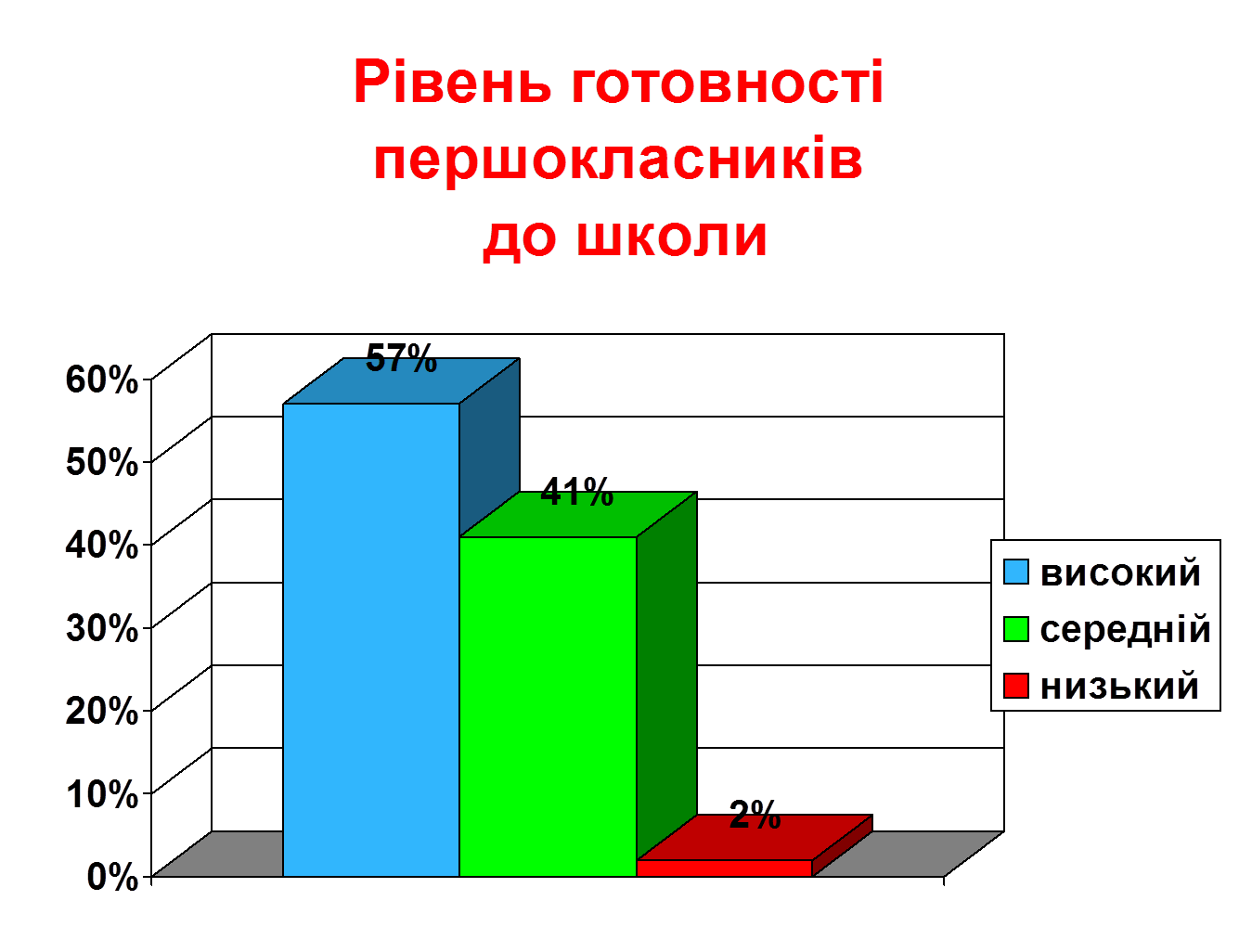 Дослідження «Адаптація учнів 5-го класу до середньої школи» показало, що адаптація 5-класників до середньої школи порівняно з попередніми роками пройшла більш вдало. Учнів з труднощами в адаптації виявлено менше – 11%. В цьому велика заслуга роботи класних керівників. Найкраще адаптувались учні 5-Б та 5-В класів. 5-А та 5-Є рекомендовано звернути увагу на згуртованість колективу. 5-Г – на подолання шкільної тривожності, 5-Д – вчитись розв’язувати конфліктні ситуації. 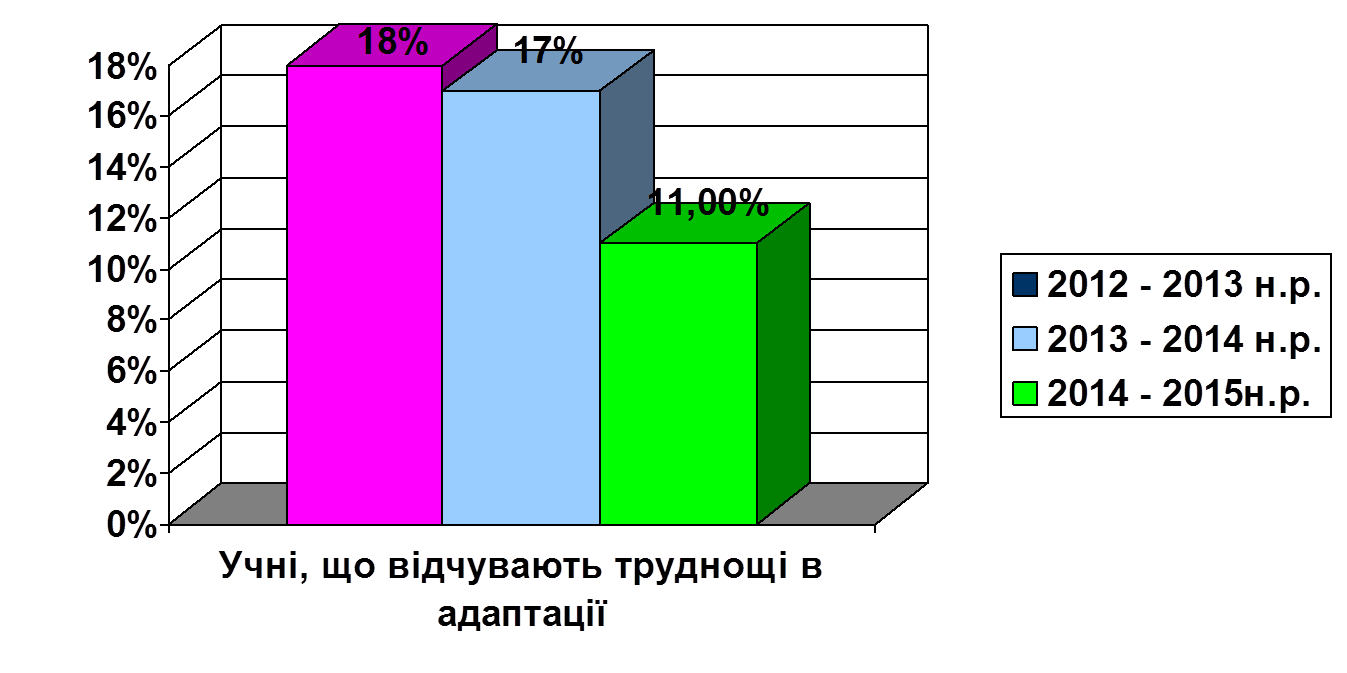 Адаптація 10-класників до старшої школи мала такі особливості: у 13% учнів знизилась мотивація навчання, однак у 2 семестрі вже тільки 3% учнів мають низьку мотивацію навчання. 15% учнів 10-х класів спочатку відчували відстороненість у новому колективі, а в 2 семестрі таких учнів залишилось  8%. Переважна більшість учнів 10-х класів  адаптувалась добре.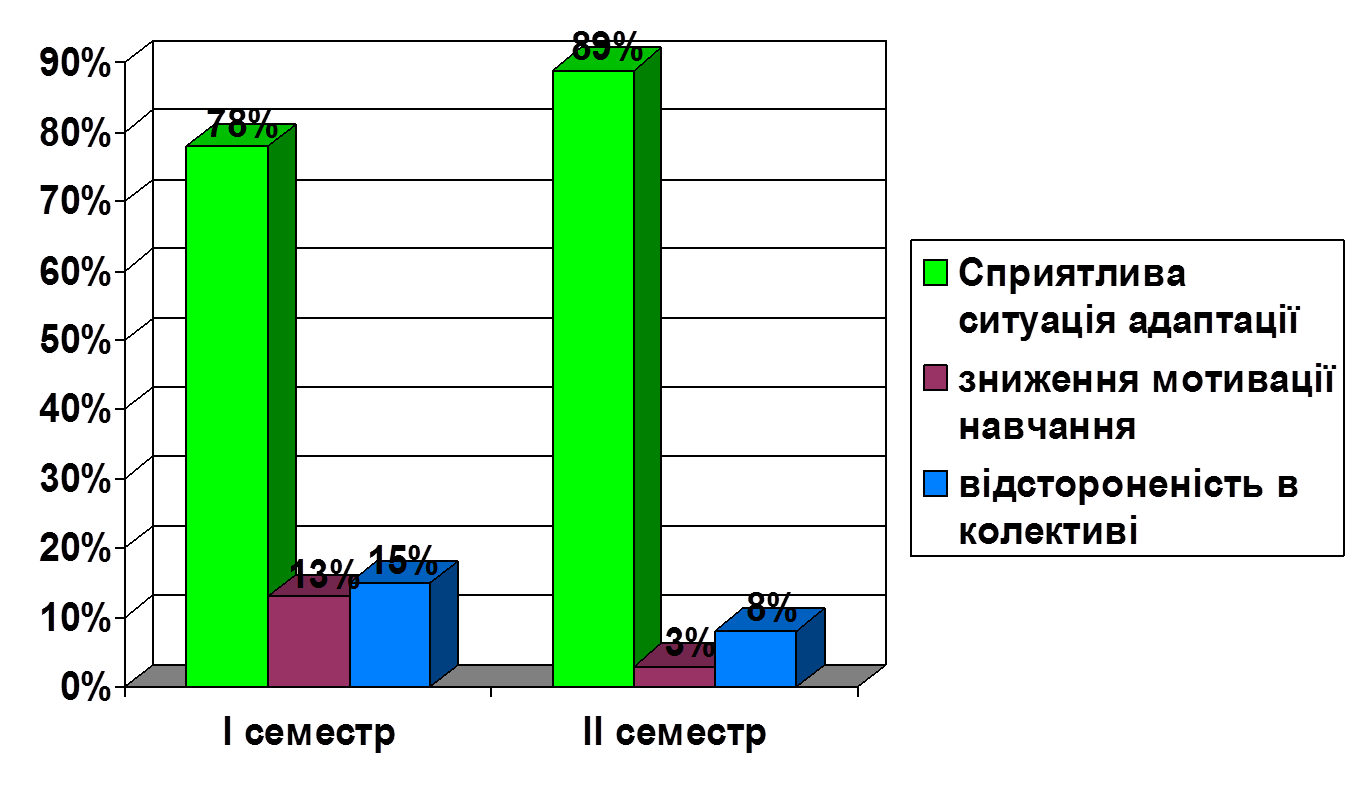 Дослідження з метою визначення переважаючих інтересів, здібностей учнів та можливого подальшого профілю навчання проводилось серед учнів 9-х, 7-х, 4-х класів. У учнів 9-х класів переважає схильність до гуманітарних і природничих дисциплін   ( 9-А – технічний та гуманітарний напрямок, 9-Б – гуманітарний, 9-В – гуманітарний, 9-Г – природничий і гуманітарний). У рамках декади профорієнтації та трудового  виховання проводилась професійна діагностика 9-х класів. 44%  дев’ятикласників  виявили схильність до роботи з людьми, 22% - до роботи зі знаками (підрахунки, тексти), 16% - до творчих мистецьких професій, 10% - до роботи з технікою, 8% - до роботи з об’єктами природи.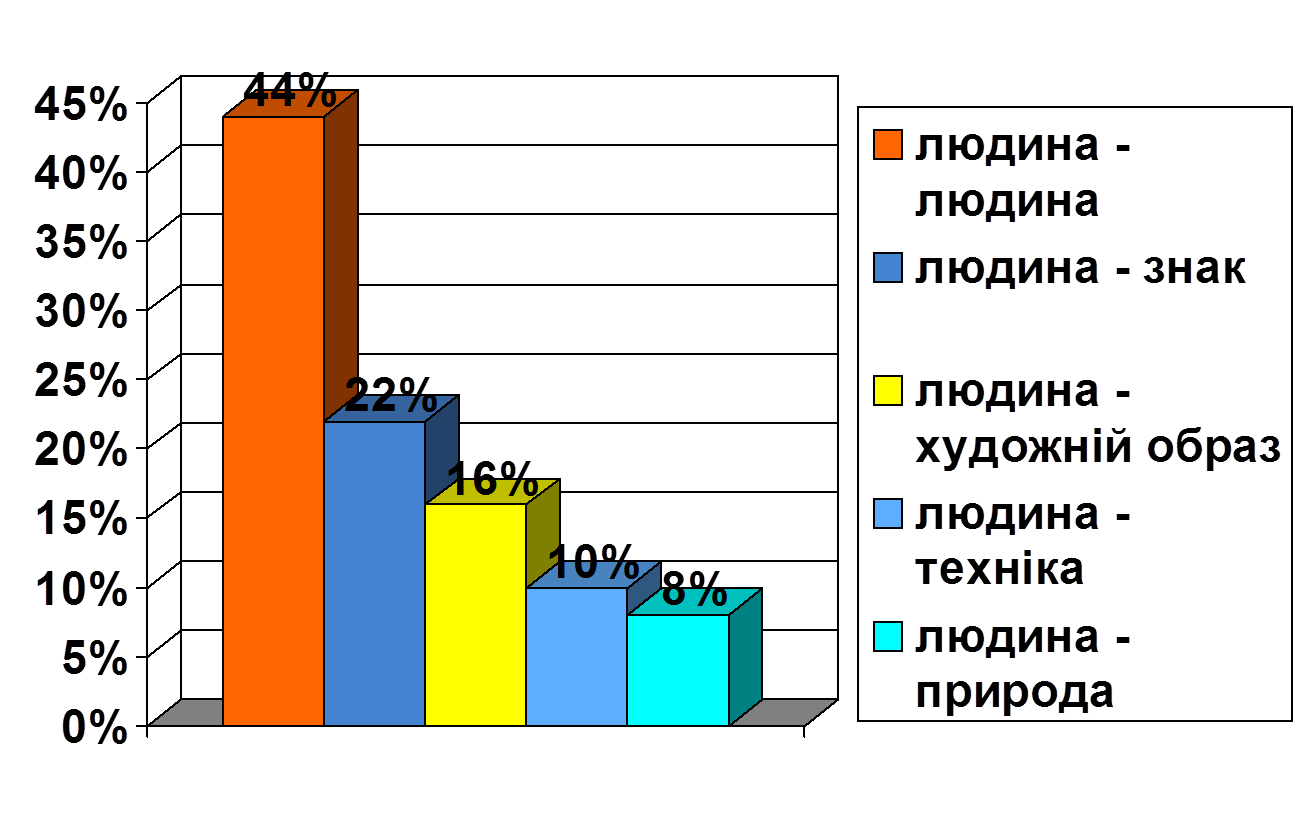   В учнів 7-х класів – природничих і в меншій мірі гуманітарних (7-А – природничі, 7-Б – природничі і гуманітарні, 7-В - природничі і гуманітарні, 7-Г - природничі і гуманітарні). 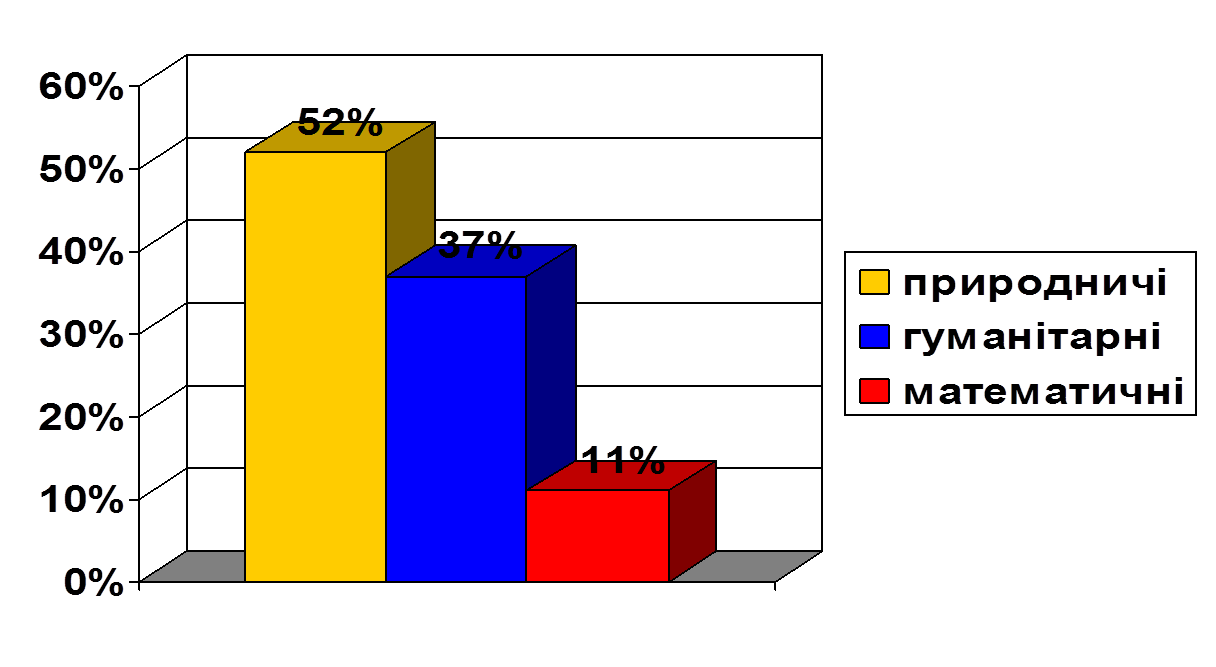 В учнів 4-х класів – природничих дисциплін (4-А – природничі і математичні, 4-Б – природничі і гуманітарні, 4-В – природничі, 4-Г – математичні і природничі, 4-Д – математичні і природничі.).  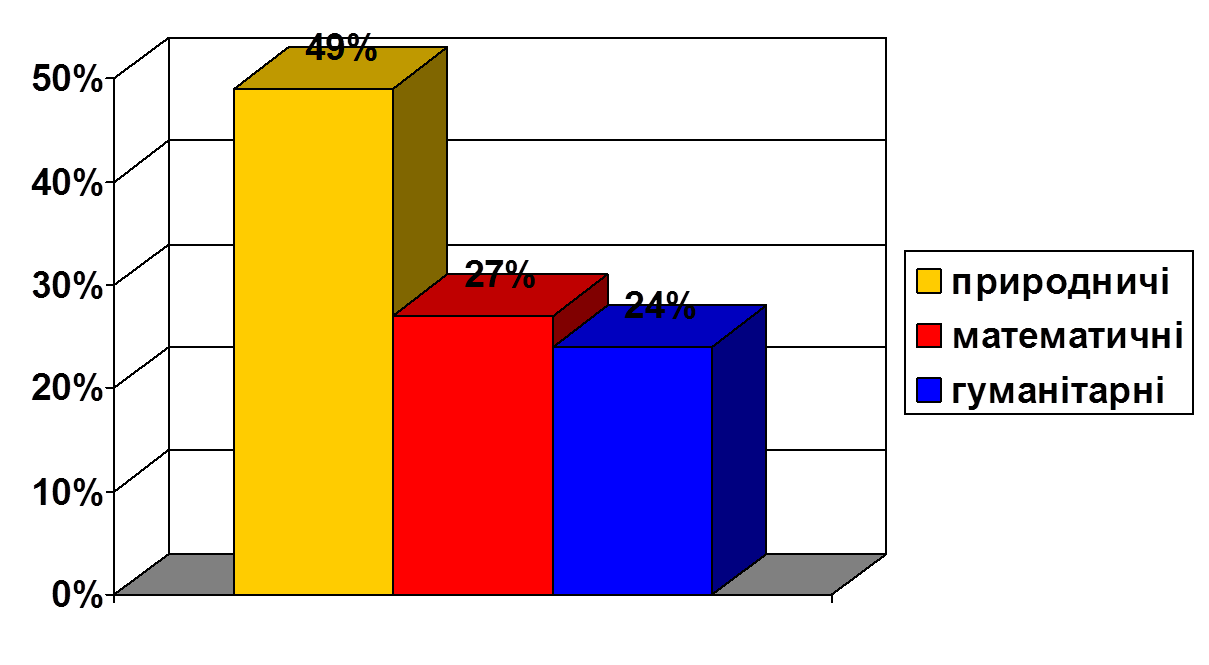 Виходячи з результатів дослідження на наступний навчальний рік розроблено навчальні плани для учнів 8-х та 10-х класів, в яких передбачено збільшення кількості годин на навчальні предмети відповідно профілю, що обрали учні. Всього протягом навчального року працівниками соціально-психологічної служби проведено 12 соціально-психологічних досліджень, скринінгів, моніторингів, експериментів. Педагогічний, учнівський та батьківський колективи активно співпрацюють у  реалізації національних, державних та регіональних програм на рівні закладу.Педагогічний колектив закладу протягом року працював над виховною проблемою: «Системний підхід до виховання учнів, підготовки їх до дорослого життя та праці». В ході реалізації даної проблеми напрацьовано гуманістичний характер виховання, який передбачає побудову його змісту й форм на основі глибокого розуміння вихователем природи школярів, їх індивідуальних рис й можливостей, поваги до особистості дитини, турботі про гармонійний розвиток, встановлення взаємин співробітництва у навчально-виховному процесі.В основу планування виховної роботи покладено формування морально-духовної життєво компетентної особистості, яка успішно само реалізується в соціумі як громадянин, сім’янин, професіонал; духовного розвитку особистості, шанобливого ставлення до національно-культурних традицій, оволодіння народною мораллю, етикою, культурою, правами і обов’язками громадянина України, утвердження почуттів причетності до кращих надбань світової цивілізації. До планування виховних заходів залучаються всі об’єкти виховного процесу у закладі: учнівський актив, соціально-психологічна служба, Рада закладу, методичні об’єднання класних керівників. Пріоритетними напрямками є:- використання сучасних інформаційних технологій в управлінській діяльності та в навчально-виховному процесі школи;- збереження морального, фізичного та психічного здоров’я підростаючого покоління;- виховання патріотизму, громадянських якостей особистості;- розвиток у дітей творчих здібностей, підтримка обдарованих дітей.Для реалізації основних завдань виховання учнів педагогічним колективом використовуються різноманітні форми й методи роботи: колективні творчі справи, години спілкування, бесіди, свята, зустрічі, екскурсії, конкурси, огляди, акції, виставки, ярмарки.Перед сучасним навчальним закладом виникає чимало проблем, але найболючіша з них – негативні прояви асоціальної поведінки учнів (грубість, прогули, недисциплінованість, тютюнопаління ). Організація профілактичної роботи в закладі проводиться системно. Функціонує  рада профілактики, до складу якої входить заступник директора з виховної роботи, педагоги, представники служби у справах неповнолітніх. Для покращення результативності роботи школою проводяться спільні заходи з представниками міліції, Службою у справах дітей, а також заплановані тематичні виховні заходи та рейди в сім’ї. Одним з основних напрямків роботи є попередження дитячого травматизму. З метою попередження нещасних випадків у закладі традиційними  є  Тижні безпеки життєдіяльності. В їх програму входять  різноманітні виховні заходи: бесіди з попередження дитячого травматизму; конкурси плакатів малюнків на теми: «Обережно лід!», «Твоє здоров’я у твоїх руках», «Запобігти! Врятувати! Допомогти!», «Вивчаємо правила дорожнього руху»; розвиваючі ігри за тематикою: «Ростемо сильними, сміливими, спритними». До співпраці під час проведення Тижнів залучаються батьки та громадськість. Протягом 10-ти років заклад співпрацює з працівниками пожежних та рятувальних служб Кіровограда, які допомагають навчати учнів діяти в умовах надзвичайних ситуацій. Так, у І семестрі цього навчального року відбулись зустрічі із представниками ДАІ (Волок О.М.). Учні закладу є постійними відвідувачами музею пожежної частини.У школі організована та діє Дружина юних пожежників-рятувальників (керівник Пахар І.С.). Створюється відеотека фільмів із питань безпеки життєдіяльностіПедагогічний колектив ставить за мету удосконалення системи аналітичної, організаційної, діагностичної, науково-практичної інформаційної діяльності щодо підвищення своєї педагогічної майстерності, загальнокультурного рівня, удосконалення професійної компетентності та ефективності навчально-виховного процесу.  Сучасна школа повинна забезпечити розвиток особистості учня, його адаптацію  у світовому інформаційному просторі, формувати інформаційну культуру  учнів. Для реалізації цих завдань у навчальному процесі активно використовується сучасне інформаційне обладнання (комп’ютери, проектори, мультимедійні дошки, планшети).	 Перш за все навчальний кабінет, який заклад виграв у  конкурсі «Клас майбутнього з ЮніорБанком», що  був організований комерційним банком ПриватБанк  разом з компанією «Електронні освітні системи».  Головний приз: обладнання інтерактивного класу школи (інтерактивна дошка ZnayBoard, система керування класом Mythware, проектор, роутер, 20 планшетів ZnayPad).  У березні цього року колектив ліцею взяв участь у конкурсі «Клич друзів – граймо разом!», який оголосила благодійна організація «Фонд братів Кличків» та корпорація Соса-Соlа. Наша заявка визнана конкурсною комісією однією з найкращих. Головним призом конкурсу стало встановлення спортивного майданчика та проведення урочистого відкриття на території нашого закладу. Відкриття відбулося 4 червня 2015р. Фондом передано безоплатно у власність закладу обладнання на суму 84 тис. 912 грн 57 коп. Стратегічна лінія оновлення освіти базується на розвитку особистості, її бажанні самовдосконалюватися, пізнавати та реалізовувати себе як професіонала. Саме заради цього у роботу закладу активно впроваджуються сучасні педагогічні технології. Педагогічний колектив переходить на пошуковий режим діяльності .  Спираючись на результати моніторингових досліджень, аналізу методичної та виховної роботи,  відповідно до концепції розвитку навчального закладу основними завданнями на 2015/2015 навчальний рік єудосконалення освітньої системи закладу шляхом упровадження в навчально-виховний процес сучасних науково-методичних концепцій, методів і форм навчальної діяльності;розширення мережі творчих груп з питань впровадження і досягнень психолого-педагогічної науки, педагогічного досвіду, інноваційних технологій навчання, майстер-класів;впровадження інформаційних і комунікаційних технологій, комп´ютеризації та інформатизації навчально-виховного процесу, а саме:підвищення рівня готовності педагогічних працівників до інноваційної діяльності;поповнення та активне використання у навчально-виховному процесі системи шкільних інформаційних ресурсів;здійснення моніторингових досліджень рівня навчальних досягнень учнів;організація психологічного супроводу  учасників навчально-виховного процесу, пошук, виявлення та підтримки обдарованих дітей; формування здібностей до саморозвитку і рефлексії, сприяння особистісному й інтелектуальному розвитку;створення шкільних наукових учнівських  товариств;профілактика і подолання відхилень у  психологічному здоров’ї та розвитку учнів, формування цінностей здорового способу життя;удосконалення шкільної системи допрофільної підготовки та  профільного навчання; забезпечити підготовку учнів до свідомого вибору майбутньої професії;розвиток  педагогічної  співпраці  сім’ї,  школи  і  громадськості  як  реальний  шлях  утвердження  демократизації  та  гуманізації  в  шкільному  житті;забезпечення  належних   умов  для  навчання та фізичного розвитку учнів,  безпеки життєдіяльності;зміцнення  матеріально-технічної  бази  закладу; забезпечення  навчально-виховного  процесу  сучасними технічними  засобами,   комп’ютерною  та  мультимедійною  апаратурою.РОЗДІЛ І. Загальні положенняЗаконодавча база Колектив навчально-виховного об’єднання у своїй діяльності керується:Законами України:«Про освіту» від 23.05.1991 р. № 1060-ХІІ;« Про загальну середню освіту» від 13.05.1999 р. № 651-ХІV;« Про позашкільну освіту» від 22.06.2000р. № 1841-ІІІ (ред. від 05.12.2012р.) ; «Про мови …..» від 28.10.1989 р. №8312-11; «Про відпустки» від 15.11.1996 р. №504/96-ВР; «Кодекс законів про працю України» від 10.12.1971 № 322-VІІІ (із змінами); «Про колективні договори і угоди» від 01.07.1993 № 3356-ХІІ (із змінами);«Про внесення змін до деяких законодавчих актів України щодо удосконалення системи захисту персональних даних» від 033.07.2013 № 383-VІІУказом Президента України «Про додаткові заходи щодо підвищення якості освіти в Україні» від  20.03.2008 р. №244/2008.Постановами Кабінету Міністрів України:«Про затвердження Положення про загальноосвітній навчальний заклад» від 27.08.2010 № 778;«Про затвердження Інструкції з обліку дітей і підлітків шкільного віку» від 12.04.2000 № 646;«Про затвердження Державного стандарту початкової загальної освіти» від 16.11.2000 р. №1717;«Про затвердження Державного стандарту початкової загальної освіти» від 20.04.2011 р. №462;«Про затвердження Державного стандарту базової і повної загальної середньої освіти» від 14.01.2011 р. №24;«Про затвердження Положення про групу продовженого дня загальноосвітнього навчального закладу» від 05.10.2009 № 1121;«По затвердження Порядку надання послуг з харчування дітей у дошкільних, учнів у загальноосвітніх та професійно-технічних навчальних закладах, операції з надання яких звільняються від обкладення податком на додану вартість» від 02.02.2011 №116 (із змінами);«Про затвердження переліку професій, виробництв та організацій, працівники яких підлягають обов’язковим профілактичним медичним оглядам, порядку проведення цих оглядів та видачі особистих медичних книжок» від 23.05.2001 №559 (із змінами);«Про трудові книжки працівників» від 27.04.1993 3301 (із змінами);« Про Порядок проведення атестації робочих місць за умовами праці» від 01.08.1992 № 442Постановою Головного державного санітарного лікаря України  від 14.08.2001 р. №63 «Про затвердження Державних санітарних правил  і норм 5.2.008-01 «Державні санітарні правила і норми влаштування, утримання загальноосвітніх навчальних закладів та організації навчально-виховного процесу».Наказами Міністерства освіти і науки України:«Про затвердження Інструкції про порядок конкурсного приймання дітей (учнів, вихованців) до гімназій, ліцеїв, колегіумів, спеціалізованих шкіл (шкіл-інтернатів)» від 19.06.2003 №389;«Про прийом дітей до 1 класу загальноосвітніх навчальних закладів» від 07.04.2005 № 2004;«Про затвердження Положення про індивідуальну форму навчання в загальноосвітніх навчальних закладах» від 20.12.2002 №732 (із змінами);«Про затвердження Положення про державну підсумкову атестацію учнів (вихованців) у системі загальної середньої освіти» від 30.12.2014  № 1547;«Про затвердження Інструкції про звільнення від проходження державної підсумкової атестації учнів (вихованців) загальноосвітніх навчальних закладів за станом здоров’я» від 01.02.2013 № 72/78; «Про затвердження Положення про похвальний лист «За високі досягнення у навчанні» та похвальну грамоту «За особливі досягнення у вивченні окремих предметів» від 11.12.2000 № 579 (із змінами);-«Про затвердження Положення про золоту медаль «За високі досягнення у навчанні» та срібну медаль «За досягнення у навчанні» від 17 березня 2015 року № 306, зареєстровано в Міністерстві юстиції України 31 березня 2015 р. за № 354/26799; -«Про внесення змін до Положення про порядок здійснення інноваційної освітньої діяльності» від 31.03.2015 № 380; -«Про національно-патріотичне виховання в системі освіти» від 16.07.2015 № 768; -«Про затвердження Концепції національно-патріотичного виховання дітей і молоді, Заходів щодо реалізації Концепції національно-патріотичного виховання дітей і молоді та методичних рекомендацій щодо національно-патріотного виховання» від 16.06.2015 № 641;- «Про затвердження змін до навчальних програм для загальноосвітніх навчальних закладів ІІ ступеня» від 29.05.2015 № 585;«Про затвердження Інструкції щодо заповнення Класного журналу для 1-4-х класів загальноосвітніх навчальних закладів» від 08.04.2015 № 412, зареєстрований в Міністерстві юстиції України 27 квітня 2015 року за № 472/26917;«Про затвердження Інструкції про переведення та випуск учнів (вихованців) навчальних закладів системи загальної середньої освіти» від 14.04.2008 № 319;«Про затвердження Порядку організації харчування дітей у навчальних та оздоровчих закладах» від 01.06.2005 № 242/329;«Про затвердження Положення про кабінет інформатики та інформаційно-комунікаційних технологій навчання загальноосвітніх навчальних закладів» від 20.05.2004 № 407;«Про затвердження Положення про організацію роботи з охорони праці учасників навчально-виховного процесу в установах і навчальних закладах» від 01.08.2001 № 563 (із змінами);«Про затвердження Положення про порядок розслідування нещасних випадків, що сталися під час навчально-виховного процесу у навчальних закладах» від 31.08.2001 № 616 (із змінами);«Про затвердження Типового положення про атестацію педагогічних працівників» від 06.10.2010 № 930 (із змінами);«Про затвердження Положення про піклувальну раду загальноосвітнього навчального закладу» від 05.02.2001 №45;«Про затвердження Типових правил внутрішнього розпорядку для працівників державних навчально-виховних закладів України» від 20.12.1993 №445 (із змінами);«Про затвердження орієнтовних критеріїв оцінювання діяльності дошкільних, загальноосвітніх, професійно-технічних навчальних закладів» від 17.06.2013 № 772;«Про затвердження положення про Всеукраїнські учнівські олімпіади, турніри, конкурси з навчальних предметів, конкурси-захисти науково-дослідницьких робіт, олімпіади зі спеціальних дисциплін та конкурси фахової майстерності» від 22.09.2011 № 1099 (із змінами);«Про затвердження Типової інструкції з діловодства у загальноосвітніх навчальних закладах усіх типів і форм власності» від 28.08.2013 №1239;«Про затвердження єдиних зразків обов’язкової ділової документації у загальноосвітніх навчальних закладах усіх типів і форм власності» від 10.05.2011 №423;«Про затвердження Примірного положення про порядок звітування керівників дошкільних, загальноосвітніх та професійно-технічних навчальних закладів перед педагогічним колективом та громадськістю» від 23.03.2005 № 178 «Про затвердження змін до навчальних програм для 4-х класів загальноосвітніх навчальних закладів» з української мови, літературного читання, математики, природознавства, «Я у світі», інформатики, російської мови для шкіл з російською мовою навчання, української мови для шкіл з навчанням російською мовою» № 149 від 22.12.2014; «Про затвердження змін до навчальних програм для 1-3-х класів загальноосвітніх навчальних закладів» з української мови, літературного читання, математики, природознавства, «Я у світі», інформатики, російської мови для шкіл з російською мовою навчання, української мови для шкіл з навчанням російською мовою» № 584 від 29.05.2015;«Про затвердження Положення про наукові товариства учнів» від 10.11.2014 № 1287, зареєстровано в Міністерстві юстиції України 25 листопада 2014 р. за № 1495/26272.Листами МОН України:від 22.05.2015 № 1/9-253 «Про структуру 2015/2016 навчального року та навчальні плани загальноосвітніх навчальних закладів»№1/9-354 від 24.07.2015 "Про тематику Першого уроку в 2015/2016 навчальному році" Лист МОН України від 26.06.2015 № 1/9-305 «Про вивчення базових дисциплін у загальноосвітніх навчальних закладах у 2015/2016 навчальному році» від 13.03.2015 № 1/9-126 «Щодо особливостей організації освітнього процесу та формування навчальних планів у 2015/2016 навчальному році»№ 1/9-93 від 25.02.2015 "Щодо прийому на екстернатну форму навчання"  та ін..Переліком навчальних програм, рекомендованих Міністерством освіти і науки, молоді та спорту для використання в початкових класах, основній і старшій школі у загальноосвітніх навчальних закладах.Типовими навчальними планами загальноосвітніх навчальних закладів.Нормативною базою з питань зовнішнього незалежного оцінювання.Іншими актами законодавства в галузі освіти, у тому числі місцевих органів виконавчої влади та органів місцевого самоврядування.Робочі навчальні плани на 2014/2015 навчальний рік складено:для 1-3-х класів – за Типовими навчальними планами початкової школи, затвердженими наказом МОНмолодьспорту України від 10.06.2011 № 572;для 4-х класів – за Типовими навчальними планами початкової школи, затвердженими наказом МОН України від 29.11.2005 № 682;для 5-6-х класів – за Типовими навчальними планами загальноосвітніх навчальних закладів ІІ ступеня затвердженими наказом МОНмолодьспорту України  від 03.04.2012 № 409, зі змінами, внесеними наказом МОН України від 29.05.2014 № 664;для 7-9-х класів – за Типовими навчальними планами загальноосвітніх навчальних закладів, затвердженими наказом МОН України від 23.02.2004 № 132, зі змінами, внесеними наказом МОН України від 05.02.2009 № 66;для 10-11-х класів – за Типовими навчальними планами загальноосвітніх навчальних закладів ІІІ ступеню, затвердженими наказом МОН України від 27.08.2010 № 834 зі змінами, внесеними наказом МОН України від 29.05.2014 № 657. РОЗДІЛ ІІ. Організація навчально - виховного процесуМодуль І.   Організація навчального процесу Модуль 2. Організація виховної роботиРозділ ІІІ.  Забезпечення діяльності учасників навчально-виховного процесуМодуль І. Учнівський контингентМодуль ІІ. Педагогічний складРозділ ІV.  Забезпечення норм і положеньДержавного стандарту загальної середньої освітиРозділ V. Управління навчальним закладомМодуль I. Організація керівництва навчальним закладомМодуль II. Внутрішкільний контрольРозділ VІ. Науково-методичне забезпеченняРозділ VII. Фінансово-господарча діяльність, матеріально-технічна базаРозділ VIIІ. Міжнародне та регіональне співробітництвоДодаток 1до річного плану НВО № 18на 2015/2016 н. р.Тематика засідань педагогічної ради Додаток 2до річного плану НВО № 18на 2015/2016 н. р.Перелік питань для розгляду на нарадах при директоровіДодаток 3до річного плану НВО № 18на 2015/2016 н. р.Орієнтовна тематика загальношкільних батьківських зборів Додаток 4до річного плану НВО № 18на 2015/2016 н. р.План виховних заходівВЕРЕСЕНЬЖОВТЕНЬЛИСТОПАДГРУДЕНЬСІЧЕНЬЛЮТИЙБЕРЕЗЕНЬКВІТЕНЬТРАВЕНЬДодаток 4 до річного плану НВО № 18на 2015/2016 н. р.План роботи практичного психологаТема: "Адаптація до середньої школи як умова психічного здоров'я учнів"Мета: сприяння ефективному перебігу навчально-виховного процесу закладу, створення оптимальних психолого-педагогічних умов для саморозвитку та успішної соціокультурної інтеграції вихованцівЗавдання на 2015-2016 н.р.:визначення психологічної готовності дітей 6-річного віку до навчання у школі та психологічний супровід процесу адаптації учнів 1-х, 5-х та 10-х класів;психологічне забезпечення профільного навчання, сприяння професійному самовизначенню учнів;психологічний супровід випускників до та під час зовнішнього незалежного оцінювання;психологічний супровід дітей з особливостями психофізичного розвитку та дітей соціально-незахищених категорій;психологічний супровід  пошуку, виявлення та підтримки дітей, що мають виняткові здібності та обдарованість;профілактика і подолання відхилень у  психологічному здоров’ї та розвитку учнів, формування цінностей здорового способу життя, психологічний супровід дітей «групи ризику»формування здібностей до саморозвитку і рефлексіїсприяння особистісному й інтелектуальному розвитку учнів на кожному віковому етапі розвитку дитини.  Додаток 5 до річного плану НВО № 18на 2014/2015 н. рПЛАН  РОБОТИ БІБЛІОТЕКИна 2015/2016 навчальний рікБібліографічно-інформаційне обслуговування користувачівОрганізаційно-методична робота бібліотекиПідвищення кваліфікації бібліотекаряПЛАНпроведення заходів шкільною бібліотекоюна 2015/2016 навчальний рікДодаток 6до річного плану НВО № 18на 2014/2015 н.р.Планроботи соціального педагогаПроблема соціального педагога: «Використання інформаційно-комунікаційних технологій в роботі соціального педагога».Завдання:здійснювати превентивне виховання, профілактику злочинності, алкоголізму і наркоманії та інших шкідливих звичок серед підлітків;проводити педагогічну корекцію девіантної поведінки неповнолітніх; формувати психолого-педагогічну культуру учнів, педагогів, батьків;сприяти вибору підлітками професій з урахуванням їхніх ціннісних орієнтацій, здібностей, життєвих планів і можливостей, готувати учнів до свідомого життя;обстоювати права та інтереси дітей на основі державних та міждержавних документів з метою забезпечення для неповнолітніх гарантованих їм прав та умов життєдіяльності;виявляти, запобігати та обмежувати асоціальні явища, причини соціальної дезадаптації серед різних соціальних груп та окремих осіб.ВступХарактеристика та умови функціонування  навчального закладуПедагогічний аналіз роботи за минулий рік. Основні завдання на  2015/2016 навчальний рік-  -  Розділ ІЗагальні положення. Законодавча база-  Розділ ІІОрганізація навчально-виховного процесу-  Модуль I. Організація навчального процесу-  Модуль II. Організація виховної  роботи- Розділ ІІІЗабезпечення діяльності учасників навчально-виховного процесу- Модуль І. Учнівський контингент- Модуль ІІ. Педагогічний склад- Розділ ІVЗабезпечення норм і положень Державного стандарту загальної середньої  освіти- Розділ VУправління навчальним закладом- Модуль I. Організація керівництва навчальним закладом- Модуль II.  Внутрішкільний контроль- Розділ VIНауково-методичне забезпечення- Розділ VIIФінансово-господарча діяльність, матеріально-технічна база- Розділ VIIІМіжнародне та регіональне співробітництво- ДодаткиТематика засідань педагогічної радиПитання для розгляду на нарадах при директоровіОрієнтовний перелік питань для розгляду на засіданнях ради школиПлан роботи психологаПлан роботи бібліотеки План роботи соціального педагога- - - - - - №п/пБудівлі та приміщенняПоказники (к-сть/кв.м)Показники (к-сть/кв.м)№п/пБудівлі та приміщенняІ корпусІІ корпус1Загальна площа всіх приміщень4290,4 кв/м1250,3 кв/м2Площа навчальних приміщень2430 кв/м742 кв/м3Площа спальних приміщень-300 кв/м4Спортивна зала2/544 кв/м-5Хореографічні зали2-6Столярна, слюсарна майстерні164 кв/м-7Кабінет обслуговуючої праці123 кв/м-8Кабінет, лабораторія автосправи150, 6 кв/м-9Бібліотека з читальним залом160,8 кв/м-10Медичний кабінет40 кв/м11,7 кв/м11Їдальня274 кв/м (140 місць)108 (120 місць)12Актовий зал348 кв/м88,6 кв.м.13Кабінети інформатики21ВсьогоВчителіПрактичні  психологиВчителі   логопедиМузичні керівники, акомпаніаторПедагог - організаторСоціальні педагогиВихователі ДЗВихователі шкілМетодистиКерівники гуртків 1Працювало станом на 01.10.2014 р.педпрацівників 1169311118111.1Подано  заяв:2720115- чергово2518115- позачергово22 2Атестовано у 2015 р.2720115- чергово2518115- позачергово22 3Продовжено термін дії  попередньої атестації  4Не пройшлиатестацію 5Атестовано з вищоюосвітою232012 6Відповідає раніше присвоєній кв. категорії :1414- вища категорія1010- І категорія33- ІІ категорія11- спеціаліст 7Присвоєно:9612- вищу категорію33- І категорію33- ІІ категорію11- спеціаліст- 10 тарифний розряд11- 9 тарифний розряд11 8Атестовано з середньоюосвітою 33Присвоєно:- 9 тарифний розряд- 8 тарифний розряд- 7 тарифний розряд 9 Відповідає раніше присвоєному тарифномурозряду: 11- 9 тарифний розряд- 8 тарифний розряд11- 7 тарифний розряд10Відповідає раніше присвоєному званню «учитель - методист»4411Відповідає раніше присвоєному званню «старший учитель»2212Звання  «керівник гуртка-методист»13Присвоєно звання «старший учитель»2214Звання  «вихователь -методист»15Звання  «старший вихователь»№ з/пФорма роботиКількістьЗасідання МО та ЦМО62Семінари-практикуми5Засідання творчих та проблемних груп10Майстер-класи1Групові консультації32Інструктивно-методичні наради14Батьківський всеобуч1Індивідуальні консультації86Презентації веб-сайту 4Брифінг1Вебінари3№ з/пОрганізація, яка проводила західТема заходуДата проведенняФорма участі1ЦМСПСКонференція «Аналіз роботи ЦМСПС»27.08.2014учасник2ЦМСПССемінар – практикум «Корекційно – розвивальна робота з дезадаптованими дітьми»23.09.2014Доповідач, учасник3ЦМСПС«Ефективні методи роботи практичного психолога з педагогічним колективом і батьками»28.10.2014учасник4ЦМСПС«Попередження емоційного вигорання психологів»03.02.2015учасник5ПМПКСемінар – практикум «Супровід дітей з особливими потребами»17.02.2015учасник6ЦМСПС«Організація психолого-педагогічного супроводу учнів з особливими освітніми потребами»24.02.2015учасникК-сть учасниківРезультати (%)Результати (%)Результати (%)Результати (%)Результати (%)Результати (%)Результати (%)Результати (%)К-сть учасниківвисокий рівеньвисокий рівеньдостатній рівеньдостатній рівеньсередній рівеньсередній рівеньпочатковий рівеньпочатковий рівеньК-сть учасниківрічнаДПАрічнаДПАрічнаДПАрічнаДПАукраїнська мова 6235,5%16,0%45,2%43,0%19,3%39,0%0,0%2,0%математика (алгебра)3330,0%33,0%49,0%43,0%21,0%24,0%0,0%0,0%історія України4146,3%48,8%51,3%41,4%2,4%9,8%0,0%0,0%географія2450,0%50,0%42,0%42,0%8,0%8,0%0,0%0,0%біологія2227,0%27,0%59,0%59,0%14,0%14,0%0,0%0,0%англійська мова 4100,0%100,0%0,0%0,0%0,0%0,0%0,0%0,0%ПредметЗа результатами річного оцінюванняЗа результатами ДПАУкраїнська мова79,888,4Математика60,461,9Географія81,684,9Українська моваМатематикаГеографіяПочатковий рівеньРічна0,9%0%1,7%Початковий рівеньДПА0%0%0,9%Середній рівеньРічна19,3%42,1%16,7%Середній рівеньДПА11,6%38,1%14,2%Достатній рівеньРічна57%40,4%50%Достатній рівеньДПА51,3%39,8%49,1%Високий рівеньРічна22,8%17,5%31,6%Високий рівеньДПА37,1%22,1%35,8%Назва конкурсуКількість учасниківКількість учасниківКількість учасниківКількість переможцівКількість переможцівКількість переможцівКількість призерівКількість призерівКількість призерів2012/20132013/20142014/20152012/20132013/20142014/20152012/20132013/20142014/2015«Кенгуру»342262494423542882788«Грінвіч»5410711710121052529«Колосок»126125242282726543934«Лелека»52556412111223288«Левеня»4202980424015«Соняшник»01281450172903644№ П\ПЗахідКерівник  гурткаРезультат1І етап Кубку міста з інтелектуальних ігор.Ілючек І.Ю.І місце2ІІ етап Кубку міста з інтелектуальних ігор.Ілючек І.Ю.І місце3І етап Олімпійського Кубку з гри «Що? Де? Коли?»Ілючек І.Ю.І місце4ІІІ етап Кубку міста з інтелектуальних ігор.Ілючек І.Ю.І місце5Обласний чемпіонат з інтелектуальних ігор «Брейн-ринг»Ілючек І.Ю.І місце6Обласний чемпіонат інтелектуальних ігор «Що? Де? Коли?» (фінал)Ілючек І.Ю.І місце7Обласний чемпіонат інтелектуальних ігор «Європейський брейн-ринг»Ілючек І.Ю.ІІ місце8Обласний чемпіонат інтелектуальних ігор «Що? Де? Коли?» Ілючек І.Ю.ІІ місце9Конкурс «Театральна молодь літературного міста». Номінація «Художнє слово»Прошаченко В.П.Гран-при10Конкурс екологічних бригад.Прошаченко В.П.ІІІ місце11Міський конкурс декоративно-ужиткового мистецтва «Дитяча творчість тобі, рідне місто».Бодашко О.Ю.Бойко В.І.Два ІІ місця і ІІІ місце12Міський конкурс декоративно-ужиткового мистецтва «Знай і люби свій край».Бодашко О.Ю.Бойко В.І.Два І місця13Міський конкурс «Голос Кіровоградщини». Номінація «Сольний спів»Лагомина Т.І.Лауреат І ступеня14Міський конкурс «Голос Кіровоградщини». Номінація «Хоровий та ансамблевий спів»Корнєєва І.С.Лауреат ІІ ступеня15Міський конкурс «Голос Кіровоградщини». Номінація «Хоровий та ансамблевий спів»Позняк І.В.Лауреат ІІІ ступеня16Міський конкурс «Освітянські зорі». Бодашко О.Ю.Ілючек І.Ю.Прошаченко В.П.Три І місця в різних номінаціях17Міжнародний фестиваль-конкурс «Славянски венец» (Болгарія)Мутнова Т.В.,Герасименко А.О.Диплом ІІ ступеня18Всеукраїнський хореографічний фестиваль-конкурс «Кременчуцькі викрутаси» (м.Кременчук)Мутнова Т.В.,Герасименко А.О.Диплом ІІ ступеня19Міжнародний фестиваль-конкурс «Веспрамські ігри» (Угорщина)Мутнова Т.В.,Герасименко А.О.Два Диплома ІІ ступеня 20Всеукраїнський фестиваль-конкурс «Золоті ворота» (м.Київ)Мутнова Т.В.,Герасименко А.О.Два Диплома за ІІ місце21Всеукраїнський хореографічний фестиваль-конкурс «Самоцвіти» (м.Львів)Мутнова Т.В.,Герасименко А.О.І та ІІ місце№ п/пТемаМетаЦільова групаПредставлення результатів1Професійні інтереси та нахилиДопомогти учням зорієнтуватися у світі професіїУчні 9-х класівЛ-Л – 44%Л-Т – 10%Л-Х -16%Л-З -22%Л-П – 8%2Здоровий спосіб життя Виявити рівень дотримання основних вимог стосовно здорового способу життя та ставлення до шкідливих звичокУчні 8-х класівУчні показали обізнаність про здоровий спосіб життя, але не всі дотримуються основних вимог (середній рівень)3Готовність до школиВизначення рівня готовності до шкільного навчання учнівУчні 1-х класівВисока готовність – 73%Середній рівень готовності – 24%Низький рівень готовності – 3%Учнів із ЗПР не виявлено4Адаптація першокласників до шкільного навчанняВиявлення учнів з ознаками дезадаптаціїУчні 1-х класівОзнаки дезадаптації виявили 12% першокласників, серед яких підвищена тривожність, страхи, агресивні реакції, пригніченість, напруженість, почуття невпевненості, недостатнє усвідомлення позиції школяра, труднощі в стосунках5Адаптація учнів до середньої ланки школиВиявити учнів з ознаками дезадаптаціїУчні 5-х класівОзнаки дезадаптації виявили10,4 % пятикласників, серед яких підвищена тривожність, страхи, агресивні реакції, пригніченість, напруженість, низька самооцінка, низька мотивація навчання, труднощі в стосунках6Профілактика дезадаптації при переході до середньої ланки школиВиявлення учнів «групи ризику», що мають недостатню психологічну готовність до переходуУчні 4-х класів7 % обстежених учнів мають недостатню психологічну готовність до переходу у середню школу7Адаптація учнів до старшої школиВиявити учнів з ознаками дезадаптаціїУчні 10-х класів6% обстежених учнів виявляють ознаки дезадаптації8Обстеження дітей–сиріт та позбавлених батьківського піклуванняВивчити особливості психічного розвитку дітейДіти – сироти та позбавлені батьків-ського піклуванняВизначено особливості розвитку пізнавальних процесів, виявлено порушення психічного розвитку, особливості адаптації,  в окремих випадках – професійні нахили9Обстеження дітей з особливими потребамиВивчити особливості психічного розвитку дітейДіти з особливими потребамиВизначено особливості розвитку пізнавальних процесів, виявлено порушення психічного розвитку, особливості адаптації, в окремих випадках – професійні нахили10Обстеження дітей «групи ризику»Вивчити особливості психічного розвитку дітей, дослідити причини порушень поведінки та особистостіУчні «групи ризику»Визначено особливості психічного розвитку, особливості адаптації, визначено причини порушень поведінки та особистості11Психологічний клімат педагогічного колективуДослідити особливості психологічного клімату педагогічного колективу закладуПедагогічні працівникиПереважає середній рівень врівноваженості в конфліктах та схильності до нервових зривів. 80% вчителів задоволені відносинами в колективі. 14,8% - незадоволені. Середньо групова оцінка псих. клімату – нестійко сприятливий клімат.12Анкета інтересівВизначення переважаючих інтересів, спеціальних здібностей учнів та можливого подальшого профілю навчанняУчні 4, 7, 9 класів4 класи: природничий – 49%, математичний – 27%, гуманітарний – 24%.7 класи:природничий – 52%, математичний – 11%, гуманітарний – 37%.9 класи:природничий – 13%, математичний – 10%, гуманітарний – 16%технічний – 11%.№Назва програмиНазва програмиЗаходи на виконання програмиКіль-кість заходівКількість осіб охоплених по цільовим групам ІНаціональних, державних програмНаціональних, державних програмНаціональних, державних програмНаціональних, державних програмНаціональних, державних програм1Загальнодержавна програма «Національний план дій щодо реалізації Конвенції ООН про права дитини» на період до 2016 рокуЕкспрес-хвилинки «Конвенція ООН  про права дітей»Експрес-хвилинки «Конвенція ООН  про права дітей»2учні 3-4-х класів100 осіб2Загальнодержавна програма забезпечення профілактики ВІЛ-інфекції, лікування, догляду та підтримки ВІЛ-інфікованих  і хворих на СНІД на 2009-2013 рокиКонкурс плакатів «Снід – загроза людству»Конкурс плакатів «Снід – загроза людству»19-11 класи3.Державна цільова соціальна програма «Молодь України» на 2009-2015 рокиУчнівське самоврядування.Заняття з елементами тренінгу «Права дітей» Учнівське самоврядування.Заняття з елементами тренінгу «Права дітей» 3Учні 6-7 класів120 осіб4.Державна програма «Репродуктивне здоров’я нації» на період до 2015 року Лекція для дівчат «Про великий жіночий секрет».Лекція для хлопців «Засоби гігієни»Лекція для дівчат «Про великий жіночий секрет».Лекція для хлопців «Засоби гігієни»275605.Державна цільова соціальна програма протидії торгівлі людьми на період до 2015 рокуПерегляд фільму «Станція призначення – життя»,Заняття з елементами тренінгу «Як підвищити рівень усвідомлення проблеми торгівлі людьми» Перегляд фільму «Станція призначення – життя»,Заняття з елементами тренінгу «Як підвищити рівень усвідомлення проблеми торгівлі людьми» 21учні 11-х класів50 осібучні 9-х класів20 осіб6.Державна програма підтримки сім'ї до 2016 рокуКультурологічнаакцій з питаньсім’ї (День сім’ї, День матері)Культурологічнаакцій з питаньсім’ї (День сім’ї, День матері)1Учні 10-11-х класів7.Концепція формування позитивної мотивації на здоровий спосіб життя у дітей і молодіКонкурс захист-плакатів «Молодь за здоровий спосіб життя»Конкурс захист-плакатів «Молодь за здоровий спосіб життя»1Учні 7-х класівІІРегіональних програмРегіональних програмРегіональних програмРегіональних програмРегіональних програм9.ПРООН/ЮНЕЙДС “Сприяння просвітницькій роботі “Рівний-рівному” серед молоді України щодо здорового способу життя”Заняття з елементами програми «рівний – рівному»Заняття з елементами програми «рівний – рівному»2Учні 7-х класів, 45 осіб10.Наказ Міністерства освіти і науки, молоді та спорту від 03.08. 2012 № 888 «Про затвердження Плану заходів Міністерстваосвіти і науки, молоді та спорту щодо профілактики правопорушень серед дітей та учнівської молоді на період до 2015 року» Лекція «Адміністративна та кримінальна відповідальність неповнолітніх» Лекція «Адміністративна та кримінальна відповідальність неповнолітніх» 2учні 6 класу осіб 26, учні 7 класуосіб 2011.Наказ Міністерства освіти і науки України від 01.02.  2010 № 59 «Про вжиття  заходів щодо запобігання насильству  над дітьми» до 2015 рокуАкція «Стоп, насильство».Заняття з елементами тренінгу «Насильство»Акція «Стоп, насильство».Заняття з елементами тренінгу «Насильство»2Учні 8-х класів 80 осіб12Наказ Міністерства освіти і науки, молоді та спорту від 19.07.2012р. № 827 «Про затвердження плану заходів Міністерства освіти і науки, молоді та спорту щодо запобігання торгівлі людьми на період до 2015 року»Семінар –тренінг «Безпритульність та торгівля дітьми» Виховна година «Протидія торгівлі людьми» Перегляд фільму «Станція призначення – життя»Семінар –тренінг «Безпритульність та торгівля дітьми» Виховна година «Протидія торгівлі людьми» Перегляд фільму «Станція призначення – життя»242ПедагогиУчні 10-11-х класівУчні 8-9-х класів13Наказ Міністерства освіти і науки від 30.12.2010 № 1312 «Про затвердження плану заходів щодо реалізації Національної кампанії «Стоп насильству!” на період до 2015 року»Заняття з елементами тренінгу «Розвиток у сучасної молоді культури толерантності»,Конкурс-захист плакатів «Ні, насильству!»  Заняття з елементами тренінгу «Розвиток у сучасної молоді культури толерантності»,Конкурс-захист плакатів «Ні, насильству!»  21учні 8-х класівосіб 40учні 9-х класів№ з/пЗмістТермінВідповідальний Контроль, узагальненняВідмітка про виконання 1.Здійснити облік дітей шкільного віку, які підлягають навчанню в загальноосвітній школі.Кінець серпняМельникова Л.О.Уточнити списки, скласти нові списки2.Забезпечити організований початок та закінчення навчального року, семестрів.Протягом рокуПриліпко В.І.Наказ3.Визначити структуру навчального рокусерпеньПриліпко В.І.4.Затвердити: Вересень,січеньПриліпко В.І.РозкладГрафіки,списки4.план роботи закладу на 2015/2016 н.р.Вересень,січеньКирилюк А.П.РозкладГрафіки,списки4. розклад уроків;Вересень,січеньЗавінаВ.П.РозкладГрафіки,списки4.режим роботи школи;Вересень,січеньПриліпко В.І.РозкладГрафіки,списки4.режим роботи ГПД;Вересень,січеньЗавіна В.П.РозкладГрафіки,списки4.графік навчальної практики на 2015/2016 навчальний рік;Вересень,січеньЗаступники директора РозкладГрафіки,списки4.графіки проведення тематичних атестацій, контрольних робіт, лабораторних та практичних робіт;Вересень,січеньКирилюк А.П.РозкладГрафіки,списки4.графік роботи гуртків;Вересень,січеньТелятнікова В.А.РозкладГрафіки,списки4.графік чергування вчителів, класів;Вересень,січеньТелятнікова В.А.РозкладГрафіки,списки4.графік проведення шкільних олімпіадВересень,січеньГригор’єва Г.В.РозкладГрафіки,списки4.правила конкурсного прийому та набору учнів до ліцейних класівберезеньКирилюк А.П.РозкладГрафіки,списки4.графік проведення ДПАберезень-квітеньГригор’єва Г.В.РозкладГрафіки,списки5.Здійснити набір учнів до 1-го класу;забезпечити комплектування 2-9-х  та  ліцейних класів, груп продовженого дня.До 31.08.15Приліпко В.І.Списки учнів6.Здійснити облік охоплення навчанням та працевлаштуванням випускників   9, 11-х класів.До 01.09.15Телятнікова В.А.Звіт7.   Здійснити облік учнів в алфавітній книзі та зробити відповідні записи в книзі руху учнів.03-05.09.15Григор’єва Г.В.Облік8.Дооформити особові справи учнів та завести особові справи на учнів          1-х та 10-х класівДо 03 вересня Класні керівники 1-11 класівОсобові справи.9.Проаналізувати збереження фонду шкільних підручників та забезпечення ними школярів.Вересень-жовтеньТелятнікова В.А.Чебана Л.А.Нарада при директорові 10.Організувати:До 01.09.15Заступники з НВРНаказ10.- комплектування спеціальних медичних груп для занять фізичною культуроювересеньКирилюк А.П.Пилипенко Л.М.Наказ 10.- індивідуальне навчання з учнями, які за станом фізичного здоров'я не можуть відвідувати ліцейЗа потребоюЗавіна В.П.Наказ 10.- роботу груп продовженого дня Вересень Завіна В.П.Наказ 10.- гаряче харчування учнів 1-4 класів та учнів пільгових категорій Протягом рокуМельникова Л.О.Наказ10.- підписку періодичної преси Червень,Грудень Телятнікова В.А.Квитанції 10.- роботу методичних об’єднань, творчих групВересень Завіна В.П.Наказ10.- підготовку до шкільних предметних олімпіадВересень –жовтень Григор’єва Г.В.Наказ10.- підготовки та проведення ДПА Листопад-травеньГригор’єва Г.В.Завіна В.П.Наказ, матеріали та документація  по ДПА 10.- роботу щодо літнього оздоровлення учнівКвітень -червеньТелятнікова В.А.Наказ 10.- роботу шкільного самоврядуванняВересеньТелятнікова В.А.Плани 11.Залучити   учнів   до   занять   угуртках, секціях.ВересеньКласні керівникиСписки учнів 12.Затвердити списки вихованців гуртків ЦДЮТ «Надія» Жовтень 2015Телятнікова В.А.Лагоміна Т.І.НаказСписки учнів13.Затвердити та погодитинормативні документи роботи закладу  на навчальний рік; календарне та тематичне планування за предметами на семестр;плани роботи факультативів та гуртків;плани виховної роботи класних керівників на семестр;план роботи шкільної бібліотеки; плани роботи практичного   психолога   та соціального педагога;призначення класних керівниківсерпеньдо 11.09.15груденьвересеньвересень-II--II-серпень2015Приліпко В.І. Плани  14.Скласти  списки учнів  для поділукласів на групи з вивченняокремих предметів ВересеньКласні керівники Списки учнів 15.Провести     конкурс-огляд    накраще     утримання     класногоприміщення, кращий санітарно -гігієнічний   стан   та   естетикуоформлення.Згідно     3планом ПКАдміністрація, ПКСистема заохочення 16.Закріпити за класами навчальні кабінети.Серпень Приліпко В.І.Наказ 17.Розподілити повноваження і обов’язки між адміністрацією.Серпень Приліпко В.І.Наказ 18.Призначити завідувачів кабінетівСерпень Приліпко В.І.Наказ 19.Провести облік дітей пільгових категорій та учнів девіантної поведінки, неблагополучних сімей вересеньТелятнікова В.А.Соціальний паспорт школи20.Провести перевірку стану та готовності матеріально-технічної бази в кабінетів та школи в цілому до нового навчального року (майстерні, спортивні зали, спортивні майданчики, кабінети) серпеньПриліпко В.І.Петросян М.А.Акти готовності21.Упорядкувати дані про якісний склад педагогічних кадрів  вересеньМельникова Л.М.Списки22.Оновити склад ради школивересеньПриліпко В.І.23.Організувати підготовку закладу до осінньо-зимового періодуВересень-жовтеньПетросян М.А.Нарада при директорові, наказ24.Організувати підготовку закладу до нового навчального рокуТравень-червеньЗаступники директораНарада при директорові25.Організувати випуск шкільного альманаху «Знання – це сила»щомісяцяЗавіна В.П.26.Забезпечити заклад новою законодавчою нормативно-технічною документацією з охорони праці та безпеки життєдіяльностіДо 1вересняРезчикова О.Г.27.Організувати висвітлення питань безпеки життєдіяльностіПротягом рокуРезчикова О.Г.28.Провести первинний та повторні інструктажі на робочому місціПротягом рокуРезчикова О.Г.Записи у відповідному журналі29.Провести вступний інструктаж з новопризначеними працівникамиЗа потребоюРезчикова О.Г.Записи у відповідному журналі30.Підготувати статистичний звіт за формою № ЗНЗ - 1До 10 жовтняГригор’єва Г.В.Звіт31.Затвердити тарифікаційні спискиДо 5 вересня Завіна В.П.№ з/пНазва  заходуДатаВідповідальніКонтрольВідмітка про викон.1Провести нараду – інструктаж з класними керівниками, вихователями ГПД, керівниками гуртків ЦДЮТ “Надія” з питання планування позакласної виховної роботи з учнями.30.08.15Телятнікова В.А.2Скоординувати план позакласної та позашкільної роботи з планами управління освіти, ЦМСПС, закладів культури, інших установ та організацій.До 01.09.15Телятнікова В.А.Плани роботи3Провести Перший урок за темами, запропонованими КЗ «КОІППО імені Василя Сухомлинського»01.09.15Телятнікова В.А.Класні керівникиКонспекти4Організувати роботу гуртків за інтересами, предметних гуртках, спортивних секційДо 10.09.15Телятнікова В.А.Плани роботи, наказ5Залучити до участі в гуртках та спортивних секціях учнів схильних до правопорушень.До 15.09.15Телятнікова В.А.Класні керівникиСписки6Провести загальношкільні рейди щодо санітарно-гігієнічного стану класних кімнат та інших шкільних приміщеньПротягом  рокуТелятнікова В.А.Нарада при директорові77Забезпечити  виконання Комплексної програми «Обдаровані діти Кіровоградщини»Протягом рокуТелятнікова В.А.Наказ, плани роботи, матеріали, картотека88Взяти активну участь у Всеукраїнських, обласних, міських конкурсах, змаганнях, експедиціяхПротягом року за окремим планом Телятнікова В.А.Плани роботи згідно наказів 9Організувати в класних колективах вивчення Правил дорожнього руху з пожежної безпеки, цивільної оборони та розробити, заходи щодо попередження дитячого травматизму в навчально-виховному процесіПротягом рокуТелятнікова В.А.Класні керівникиПлани роботи10Провести комплектування шкільної бібліотеки необхідними посібниками та художньою літературоюДо 01.09.15Телятнікова В.А.Нарада при директорові11Спланувати та визначити тематику бібліотечних уроків у класних колективах (згідно окремого плану)До 10.09.15Телятнікова В.А.Чебана Л.А.План-графік12Надати  педагогічну допомогу органам учнівського самоврядування Протягом рокуТелятнікова В.А.113Продовжити змагання між класними колективами за звання: “Кращий інтелектуальний клас”, “Кращий спортивний клас”, “Кращий черговий клас”. Протягом року (грудень, травень)Телятнікова В.А.Наказ 14Провести декаду соціального захисту учнів.01-10.09.15Телятнікова В.А.Наказ 115Провести рейди обстежень матеріально-побутових умов життя учнів, що потребують особливої педагогічної уваги та піклування.До 15.09.15Телятнікова В.А.Акти, нарада при директорові116Оновити картотеку обліку учнів, схильних до правопорушень, учнів з ознаками гіперагресивностіДо 15.09.15Телятнікова В.А.Нікітіна М.Б.Жебелєва І.О.Списки117Узгодити дії із службою у справах неповнолітніх. Обговорити плани спільної діяльності.До 15.09.15Телятнікова В.А.План спільної діяльності18Спланувати роботу та організувати проведення шкільної ради профілактикиДо 15.09.15Телятнікова В.А.План119Продовжити проведення рейдів “Сім’я і школа” з метою відвідування сімей соціального ризику та надання членам сімей психолого-педагогічної допомоги.Протягом рокуТелятнікова В.А.Акти 20Продовжити  шефство учнів школи над вихованцями Будинку дитини,  ветеранами війни, праці, людьми похилого віку мікрорайону.Протягом рокуТелятнікова В.А.Нікітіна М.Б.Жебелєва І.О.21Продовжити роботу: батьківського лекторію з питань морально-правового виховання школярів;правового лекторію для старшокласників “Підліток і закон”;лекторію “Твоє здоров’я”;клубу “Милосердя”І раз на семестростання п’ятницятретій понеділок перша середа Телятнікова В.А.Нікітіна М.Б.Грищук Н.Л.Плани, матеріали занять, засідань22Спланувати роботу школи на осінні, зимові та весняні канікули (за окремим планом).Протягом рокуТелятнікова В.А.Накази, плани223Регулярно проводити рейди та висвітлювати їх наслідки в стінній пресі:“Твій зовнішній вигляд”,“Твоє домашнє завдання ”“Підручники – наші кращі друзі”“Гігієна та порядок”.1 понеділ. Місяця2 четвер місяця4 середамісяця3вівторок місяцяТелятнікова В.А.Жебелєва І.О.Нарада класних керівників24Організувати екскурсії до музеїв містаПротягом рокуТелятнікова В.А.Класні керівникиНакази, плани225Провести інформаційні години присвячені:Дню незалежності України та Державного Прапора України;Всеукраїнському Дню бібліотеки;Міжнародному Дню ООН;Дню української писемності та мови;Міжнародному дню толерантностіВсесвітньому дню прав людини;Дню соборності УкраїниЗа окремим графікомТелятнікова В.А.Класні керівникиПлани26Провести Уроки Мужності, присвячені Дню партизанської слави 24.09.15Телятнікова В.А.Класні керівникиПлани227З метою вшанування жертв і постраждалих від голодоморів та голокосту в Україні провести: Уроки Скорботи “Голодомор 1932-1933 років – геноцид українського народу”Книжкову виставку в шкільній бібліотеці “Неопалима купина”- Продовжити роботу над Рукописною книгою Скорботи – свідчень жертв голодоморуПротягом рокуТелятнікова В.А.Класні керівникиПлани28Провести декаду трудового виховання та профорієнтаціїберезеньТелятнікова В.А.Наказ, план 29Провести декаду екологічного вихованняквітеньТелятнікова В.А.Наказ, план30Організувати та провести до Дня Перемоги Вахту пам’ятітравеньТелятнікова В.А.Наказ, план31Творчий звіт ДЦЮТ “Надія”;травеньЛагоміна Т.І.32Організувати роботу музично-літературного салонуЛистопадКвітень Кирилюк А.П.Лагоміна Т.І.33Провести традиційні шкільні конкурси:на кращу осінню композицію;до Дня Збройних сил України;на кращу Пасхальну композицію;до Міжнародного жіночого свята 8 березня;«Квітуй, рідна школо!» жовтеньгруденьквітеньберезеньтравеньТелятнікова В.А.Лагоміна Т.І.Класні керівники334Підготувати та провести шкільні свята:“Свято першого дзвоника”;свято до Дня Учителя;свято Останнього дзвоника;випускні вечори.01.09.15жовтень травеньчервеньТелятнікова В.А.Лагоміна Т.І.35Провести родинні свята:до дня святого Миколая;до Дня МатеріГруденьтравеньТелятнікова В.А.Лагоміна Т.І.436Організувати  роботу щодо профілактики інфекційних захворюваньПротягом рокуТелятнікова В.А.Плани, інформаційні стенди437Скоординувати роботу з пропаганди здорового способу життя за програмою “Дівчина –жінка-мати”, “Юнак-чоловік-батько”ВересеньТелятнікова В.А.План роботи38Продовжити проведення днів довіри для батьків та школярів (анонімний прийом лікарів наркологів, гінекологів, психотерапевтів)ПостійноТелятнікова В.А.План39Продовжити  роботу загону ЮІРПротягом рокуТелятнікова В.А.Лагоміна Т.І.План40Продовжити  роботу загону юних рятівниківПротягом рокуТелятнікова В.А.Лагоміна Т.І.План41Організувати літнє оздоровлення учнівЧервеньТелятнікова В.А.Наказ, план42Організувати роботу батьківського всеобучу. Протягом рокуТелятнікова В.А.План43Організувати роботу  учнівського активуПротягом рокуТелятнікова В.А.План роботи№ з/пЗмістТермінВідповідальнийКонтроль, узагальненняВідм. про викон.1Провести психолого-педагогічне діагностування пізнавальних нахилів і можливостей учнів, оформити соціально-психологічний паспорт закладуПротягом рокуНікітіна М.Б.Аналіз2Провести діагностику та психологічний аналіз здібностей учнів 7-9 класів щодо визначення наступної профільності ліцейних класівВересень – квітеньКирилюк А.П. Нікітіна М.Б.АналізДовідка3Провести діагностику учнів 1-х класів щодо адаптації до навчання у школіВересень, жовтень, січеньНікітіна М.Б.АналізДовідка4Провести заходи з учнями 4-х класів  щодо профілактики дезаптації при переході в середню школуБерезень – квітеньНікітіна М.Б.АналізДовідка5Провести анкетування учнів 10-х класів щодо правильності вибору профілю навчанняжовтеньКирилюк А.П. АналізДовідка6Провести діагностику учнів 5-х класів щодо адаптації до навчання у старшій школіЖовтень Нікітіна М.Б.АналізДовідка7Оформити листки здоров’я школярів.ВересеньПилипенко Л.М.Листки здоров’я Журнал 8Провести поглиблене медичне обстеження та диспансеризацію всіх учнів. За результатами медичного огляду створити спеціальні фізкультурні групи для занять лікувальною фізкультурою.За графіком ВересеньПилипенко Л.М.Мед. Картки Списки учнів9Організувати фізкультурно-оздоровчу роботу з учнями ПостійноТелятнікова В.А. Сухоручко О.І. План-графікОкремийграфік10Забезпечувати дотримання режиму, санітарно-гігієнічних норм, безпечних нешкідливих умов навчання та роботи.ПостійноКласні керівники, Заступник з ОПАкти контролю11Формувати гігієнічні навички та засади здорового способу життя.ПостійноКласні керівники, Пилипенко Л.М.Матеріали бесід12Виявлення та облік дітей, що потребують посиленої уваги з боку педагогів (діти-сироти. Діти з неповних, багатодітних, неблагополучних родин, важкі підлітки).Вересень, січень Нікітіна М.Б.Жердій А.О. кл.керівники Списки12Вивчення умов родинного виховання даних категорій дітей, їхньої зайнятості, потреб і проблем.ПостійноЖердій А.О. кл.керівники Акти12Діагностика індивідуально-психологічних особливостей важких підлітків,     вироблення системи взаємодії  педагогів, батьків, НВП з даною категорією школярів.ПостійноНікітіна М.Б.Педконсиліум12Ведення внутрішньо шкільного обліку „важких» підлітків, постійна профілактична робота з ними.ПостійноНікітіна М.Б.Жердій А.О.План заходів12Коригування під час навчально-виховного процесу роботи з «важкими» підлітками на основі діагностики особливостей їхнього характеру. Організувати цільове дозвілля школярів, схильних до правопорушень.ПостійноНікітіна М.Б.вчителі, кл.керівники, заступник з ВРПлани заходів12Організувати роботу з опікунами, батьками даних категорій учнів.ПостійноНікітіна М.Б.кл.керівникиПлани13Поновити інформаційний банк даних учнів «Обдарованість»вересеньГригор’єва Г.В.14Провести інформаційно-роз’яснювальну щодо підготовки учнів 11-х класів до ЗНО-2015Жовтень-квітеньКирилюк А.П.План, матеріали уроків ЗНО, бесід, тренінгів15Організувати та провести шкільні етапи предметних олімпіадЖовтень-листопадГригор’єва Г.В.Наказ 16Організувати та провести шкільні етапи міжнародних, всеукраїнських учнівських конкурсівПротягом рокуГригор’єва Г.В.Завіна В.П.Кирилюк А.П.Телятнікова В.А,Накази №з/пЗміст  Терміни       ВідповідальнийКонтроль, узагальненняВідмітпровикон.1Забезпечити вчасне подання замовлень на підвищення кваліфікації у КОІППОСерпень 2015, травень 2016Кирилюк А.ПСписки 2Сприяти організації і проведенню атестації вчителів школи у відповідності до Типового положення про атестацію педагогічних працівників:Протягом рокуПриліпко В.І.2створення атестаційної комісії         I рівня; до 18.09.15Приліпко В.І.НаказСписки2подання до атестаційної комісії      ІІ рівня списки педагогічних працівників, які підлягають черговій атестації, із зазначенням результатів попередньої атестації та строків проходження підвищення кваліфікації;до 10.10.15Кирилюк А.ПСписки 2подання матеріалів учителів, які атестуються на встановлення (підтвердження) педагогічних звань до 01.11.15Кирилюк А.П.Довідки-подання, методичні розробки2вивчення педагогічної діяльності осіб, які атестуються, шляхом відвідування уроків, позаурочних заходів, вивчення рівня навчальних досягнень учнів з предмета, ознайомлення з даними про участь педагогічного працівника в роботі методичних об’єднань, фахових конкурсах та інших заходах, пов’язаних з організацією навчально-виховної роботи, тощо.До 01.03.16Заступники директора, голови методичних об’єднаньДовідки, проект наказу3Організувати роботу атестаційної комісії.До 20.09.15Кирилюк А.П.План, наказ4Оформити документацію за підсумками атестації педагогічних працівників 10-20.04.16 Кирилюк А.П.Атестаційні листи протоколи наказ5Забезпечити проходження педагогічними працівниками курсів підвищення кваліфікації Протягом рокуКирилюк А.П.Накази 6Провести семінар-практикум «Синдром професійного вигорання: як зберегти психоемоційне здоров’я вчителя»Січень 2016р.Резчикова О.Г.План, матеріали семінару7Провести тижні охорони праціСерпень,Листопад,Січень, Квітень Резчикова О.Г.Телятнікова В.А.Плани8Внести зміни до перспективного плану проходження педагогічними працівниками курсів підвищення кваліфікації та атестаціїСерпень –вересень 2015р.Кирилюк А.П.План9Оновити посадові інструкціїДо 15.09.2015Резчикова О.Г.10Провести вступні та первинні інструктажі з охорони праці та безпеки життєдіяльності з новопризначеними працівникамиЗа потребоюРезчикова О.Г.11Провести повторні інструктажі з охорони праці та безпеки життєдіяльностіСерпень,Лютий 2015р.Резчикова О.Г.№ЗмістТермінВідповідальнийКонтроль, узагальненняВідміт. Про викон.І.Організувати роботу щодо виконання структури Державного стандарту загальноосвітньої середньої освіти.СерпеньПриліпко В.І.2.Розробити та затвердити робочий навчальний план школи на основі базового навчального плану на 2016/2017 н.р.Травень червень 2016Приліпко В.І.Завіна В.П.Навчальні плани3.Обрати компонент  варіативної  частини планів відповідно до профілю навчання та з урахуванням потреб учнів, батьків.Квітень травеньПриліпко В.І.Кирилюк А.П.Навчальні плани4.Створити умови для виконання інваріантної складової змісту загальноосвітньої середньої освіти.ПостійноАдміністраціяКалендарні та        тем. Плани6.Підготувати матеріали для державної підсумкової атестації у 4, 9 класахКвітеньГолови методичних об’єднаньПапки      з матеріалами7.Скласти графік проведення державної підсумкової атестації в 4, 9 класах.КвітеньЗавіна В.П.Григор’єва Г.В.Графіки8.Створити комісії з для проведення державної підсумкової атестації у     4,9 класахКвітеньЗавіна В.П.Григор’єва Г.В.Списки 9.Провести державну підсумкову атестацію учнів 4, 9 класів.Травень-червеньАдміністраціяПротоколи10.Створити базу даних для виготовлення документів про повну та базову загальну середню освіту.ЛистопадГригор’єва Г.В.Списки учнів11.Зробити замовлення для виготовлення документів про освіту та Похвальних листів і Похвальних грамот.Листопад квітеньГригор’єва Г.В.Списки12. Забезпечити  проведення  навчальних екскурсій в 1-4–х класах та навчальнї практики в 5-8, 10 класах.Протягом року Заступники директораНаказ , педрада 13.Переведення  учнів до наступного класуЧервеньЗавіна В.П.Григор’єва Г.В.Кирилюк А.П.Наказ , педрада 14.Провести вручення документів про освіту.ЧервеньГригор’єва Г.В.Класні збори, вечори15.Організувати конкурсний набір до ліцейних класівчервеньКирилюк А.П.Правила прийому, наказ16. Забезпечити реєєсстрацію учнів 11-х класів для проходження ЗНОСічень-березеньКирилюк А.П.Сертифікати17.Провести інформаційно-роз’яснювальну роботу з батьками та учнями 11 кл. щодо особливостей проведення ДПА та ЗНО в 2016 роціВересень - лютийКирилюк А.П.Матюк Н.В.Грищук Н.Л.План заходів18.Забезпечити участь учнів 11 класів у апробації тестових завданьПротягом рокуКирилюк А.П.Наказ 19.Провести тренінги, уроки ЗНО для учнів 11 класівПротягом рокуКирилюк А.П.20. Організувати  участь учнів 11 класів у пробному тестуванніБерезень 2016р.Кирилюк А.П.№ЗмістТермінВідповідальнийКонтроль, узагальненняВідміт. про викон.І.Забезпечити контроль за виконанням Статуту школи, законів України «Про освіту», «Про мови…», правил внутрішнього трудового розпорядку.ПротягомрокуПриліпко В.І.Нарада2.Здійснити аналіз посадових обов’язків адміністративно-педагогічного складу закладу, внести корективи та доповнення до посадових обов’язківСерпень-вересень 2015Приліпко В.І.Наказ3.Здійснити планування роботи ЗНЗ на новий навчальний рікТравень-серпень 2016р.Приліпко В.І.Рішення педради4.Здійснити аналіз охоплення учнів позашкільною освітоюжовтеньТелятнікова В.А.Нарада при директорові5.Встановити контроль за обліком учнів, які потребують соціальної допомогиПротягомрокуТелятнікова В.А.Облік7.Організувати роботу методичних об’єднань учителівПротягом рокуКерівники МОнаказ9.Забезпечити якісну підготовку та проведення педагогічних рад (додаток №1)За окремим графікомДиректорЗаступники з НМР, НВРРішення педради10.Забезпечити проведення нарад при директорові (додаток № 2 )щомісяцяПриліпко В.І.Рішення наради, накази11.Організувати роботу Ради школиЗа окремим графікомПриліпко В.І.Рішення ради12Ознайомити педагогів із попереднім навантаженням на наступний навчальний рікТравень   Приліпко В.І.Нарада при директорові13Організувати медогляд педагогічних працівниківСерпень Пилипенко Л.М.Наказ 14Організувати роботу з цивільного захисту Жовтень, січень, квітеньГарбузенко В.Д.Наради при директорові, наказ15Організувати роботу Школи молодого вчителя (за потребою) Протягом року Завіна В.П.План, матеріалиЗмістТермінВідповідальнийКонтроль, узагальненняВідміт. про викон.Здійснити контроль:1.За станом викладання предметів:1.1.історії України;І семестрГригор’єва Г.В.Педрада 1.2.англійської мови;ІІ семестрКирилюк А.П.Педрада 1.3.німецької мови;ІІ семестрКирилюк А.П.Педрада 1.4.інформатики;І семестрЗавіна В.П.Наказ 1.5.образотворчого мистецтваІ семестрТелятнікова В.А.Наказ 1.6.читання (початкова школа);ІІ семестрЗавіна В.П.Наказ 1.7.української мови (початкова школа)ІІ семестрЗавіна В.П.Наказ 3.За станом відвідування школи учнямипостійноТелятнікова В.А.Наказ, нарада при директорові4.Класно-узагальнюючий контроль:4.1Організація навчально-виховного процесу в 1-х класахжовтень-груденьЗавіна В.П.Нарада при директорові, наказ4.2Адаптація учнів 5-х класів до навчання у основній школіжовтень-груденьЗавіна В.П.Нарада при директорові, наказ4.3Організація навчально-виховного процесу в 10-х класахЖовтень, грудень, травень Кирилюк А.П.Нарада при директорові, наказ4.4Підготовка до ДПА учнів 9-х класівЛютий-травеньГригор’єва Г.В.Нарада при директорові4.5.Підготовка до ДПА, ЗНО учнів 11-х класівГрудень-квітеньГригор’єва Г.В.Нарада при директорові6.Вивчення системи роботи вчителів, які підлягають черговій атестації:6.1Григор’єва Г.В.Листопад-березеньПриліпко В.І.Педрада6.2Рябоконь Є.Ф.Листопад-березеньЗавіна В.П.Педрада6.3Жосан О.М.Листопад-березеньЗавіна В.П.Педрада6.4Лаврусенко І.М.Листопад-березеньЗавіна В.П.Педрада6.5Лучко Т.С.Листопад-березеньЗавіна В.П.Педрада6.6Бондар Г.С.Листопад-березеньЗавіна В.П.Педрада6.7Іванащенко О.А.Листопад-березеньЗавіна В.П.Педрада6.8Іващук О.В.Листопад-березеньГригор’єва Г.В.Педрада6.9Кандиба Л.В.Листопад-березеньГригор’єва Г.В.Педрада6.10Кіляченко Т.Б.Листопад-березеньГригор’єва Г.В.Педрада6.11Коваленко Л.В.Листопад-березеньКирилюк А.П.Педрада6.12Заріцька І.І.Листопад-березеньКирилюк А.П.Педрада6.13Кузьменко Т.В.Листопад-березеньКирилюк А.П.Педрада6.14Молчанова Н.В.Листопад-березеньКирилюк А.П.Педрада6.15Максімов Ю.Ю.Листопад-березеньЗавіна В.П.Педрада6.16Порошин М.А.Листопад-березеньКирилюк А.П.Педрада6.17Фрітче О.О.Листопад-березеньКирилюк А.П.Педрада6.18Панченко Н.Б.Листопад-березеньГригор’єва Г.В.Педрада6.19Рогульчик І.С.Листопад-березеньГригор’єва Г.В.Педрада6.20Позняк І.В.Листопад-березеньЛагоміна Т.І.Педрада6.21Торяник Н.П.Листопад-березеньЗавіна В.П.Педрада6.22Ульдякова В.П.Листопад-березеньЗавіна В.П.Педрада6.23Хильченко В.М.Листопад-березеньЗавіна В.П.Педрада6.24Герасименко А.О.Листопад-березеньТелятнікова В.А.Педрада6.25Мутнова Т.В.Листопад-березеньТелятнікова В.А.Педрада7.Контроль за результатами навчальних та творчих досягнень учнів7.1.Контроль за рівнем навчальних досягнень за результатами семестрового та річного оцінюванняГрудень, травеньГригор’єва Г.В.Завіна В.П.Кирилюк А.П.Наказ7.2.Аналіз результатів ДПАчервеньГригор’єва Г.В.Завіна В.П.Наказ7.3.Аналіз результативності участі учнів у конкурсах, олімпіадах, змаганнях різних рівнівчервеньЗаступники директораДовідка 7.4.Рівень навчальних досягнень учнів 11-х класів з української мови та літератури, англійської мови, математики, історії УкраїниВересень, груденьКирилюк А.П.Нарада при директорові7.5.Моніторинг рівня навчальних досягнень учнів 10-х класів жовтень, грудень, травеньКирилюк А.П.наказ7.6.Моніторинг рівня навчальних досягнень учнів 7-х класів з української мови, математикиВересень, грудень, травеньКирилюк А.П.Нарада при директорові 7.7.Вивчення рівня залишкових знань учнів 5-х класіввересеньКирилюк А.П.наказ7.8. Моніторингове дослідження якості знань учнів 9-х класів Вересень-червеньКирилюк А.П.	наказ8.8.1.Контроль стану охоплення навчанням дітей шкільного віку мікрорайонувересеньМельникова Л.М.Нарада при директорові, наказ8.2.Контроль за станом харчування дітейщомісяцяМельникова Л.М.Нарада при директорові, наказ8.3.Контроль за забезпеченням учнів підручникамиСерпень – вересеньТелятнікова В.А.Довідка8.4.Контроль за виконанням вимог єдиного мовного режиму у школіВересеньГригор’єва Г.В.Довідка8.5.Контроль за проведенням учнівських вступних та повторних інструктажів з ТБ, ведення відповідної документації ВересеньТелятнікова В.А.Наказ 8.6.Стан ведення  класних журналів.Вересень –січень - травеньЗаступники директораНарада, наказ8.7.Стан оформлення особових справ учнів 1-х, 10-х класів.  ВересеньЗаступники директораНарада при директорові8.8.Контроль за чергуванням вчителів та учнів у закладіПротягом рокуТелятнікова В.А.Нарада при директорові, наказ8.9.Контроль за станом календарно-тематичного плануванняВересеньГруденьЗаступники директораНарада, наказ8.10.Забезпечити медико-педагогічний контроль за проведенням уроків фізичного виховання ПротягомрокуГарбузенко В.Д.Пилипенко Л.М.Нарада8.11.Контроль за дотриманням техніки безпеки на уроках фізичної культуриПротягом рокуГарбузенко В.Д.Наказ 8.12.Контроль за станом виконання наказів, рішень педагогічної ради, нарад, планів роботи, Жовтень, січень, березень, травеньПриліпко В.І.Нарада при директорові8.13.Стан організації самопідготовки та дозвілля в ГПД.Жовтень, груденьЗавіна В.П.Довідка. наказ8.14.Провести моніторинг виховної роботи в шкільних колективах 5-8,9-11 кл.Протягом рокуТелятнікова В.А.Довідка, наказ8.15.Контроль за станом проведення факультативних занять, індивідуальних занять з хворими учнямиЖовтень, березеньЗавіна В.П.Нарада 8.16.Ефективність роботи факультативів та предметних гуртківГрудень, квітеньКирилюк А.П.Наказ 8.17.Контроль за організацією роботи по попередженню дитячого травматизмуПротягом рокуТелятнікова В.А.Наказ 8.18.Контроль за дотриманням правил внутрішкільного розпорядку і правил для учнівПротягом рокуЗаступники директораНарада 8.19.Стан ведення щоденників учнями 3-11 кл. Жовтень, лютийЗаступники директораНарада 8.20.Вивчення стану роботи шкільної бібліотеки щодо забезпечення читацьких інтересів учнівЛистопадТелятнікова В.А.Довідка8.21.Виконання планів виховної роботи у 1-11-х кл. Листопад, березеньТелятнікова В.А.Нарада 8.22.Стан перевірки зошитів з укр. мови в початкових класах.ЛистопадЗавіна В.П.Нарада 8.23.Проведення зрізів знань учнів 3-4 класів з читанняГруденьЗавіна В.П.Наказ 8.24.Проведення зрізів знань 3-4 класів з укр. мови та математикиГруденьЗавіна В.П.Наказ8.25.Проведення контрольних зрізів знань з предметів за І та ІІ семестри Грудень, травеньЗаступники директораДовідка, наказ8.26Контроль за веденням зошитів щомісяцяЗаст. директораДовідка8.27.Контроль за організацією та якістю заміни уроківГрудень, травеньЗавіна В.П.Нарада 8.28.Аналіз стану ведення робочих зошитів учнів та зошитів для контрольних робіт Грудень, березеньЗаступники директораДовідка, наказ8.29.Стан підготовки до державної  підсумкової атестації. БерезеньЗавіна В.П.Григор’єва Г.В.Нарада 8.30Контроль за роботою учнівського самоврядування. БерезеньТелятнікова В.А.Нарада 8.31.Оперативний адміністративно-громадський контроль „Дотримання державних санітарних правил і норм у навчальному процесі”. КвітеньТелятнікова В.А.Нарада 8.32.Контроль за станом виконання навчальних планів та програм. Січень, травеньЗаступники директораНарада 8.33.Контроль за станом класних кабінетів, спортивних залів до початку  нового навчального року.ЧервеньАдміністраціяНарада 8.34.Контроль за проведенням лабораторних та практичних робіт з предметів природничого циклуЛистопад - груденьЗавіна В.П.Наказ 8.36.Контроль за відвідуванням занять вчителів, які атестуються, членами атестаційної комісіїгруденьПриліпко В.І.нарада8.37.Контроль за організацією роботи  з учнями, схильними до правопорушеньсіченьТелятнікова В.А.Нарада при директорові8.38.Контроль за профорієнтаційною роботою з учнямижовтень, лютийТелятнікова В.А.Нарада при директорові8.39.Контроль за станом охорони праціЖовтень, Березень Резчикова О.Г.Нарада при директорові№ з/пНазва  заходуДатаВідповідальніКонтрольВідмітка про викон.2Засідання методичної ради:Протоколи 2.1Стан роботи над методичною проблемою. Професійна компетентність педагога як одна з умов його успішної професійної діяльності.вересеньЗавіна В.П.2.2Проектна  діяльність  учнів  - як одна з форм самостійної творчої роботи, при якій набуваються або актуалізуються знання, відпрацьовуються й демонструються практичні навичкилистопадЗавіна В.П.План, матеріали2.3Використання ІКТ-технологій у навчальному процесі. Самоосвітня діяльність вчителя.Результати моніторингу  рівня навчальних досягнень учнів 6-7 класів з предметів, що вивчаються поглибленосіченьЗавіна В.П.План, матеріали2.4Подолання інертності та консерватизму педагогічного мислення, розвиток творчого потенціалу вчителяберезеньЗавіна В.П.План, матеріали2.5Підсумки методичної роботи та завдання на новий навчальний ріктравеньЗавіна В.П.План, матеріали3Семінар–практикум з проблеми «Робота з обдарованими дітьми»Телятнікова В.А.3.1Індивідуально-типологічні особливості школярів і їх врахування в процесі навчанняжовтеньНікітіна М.Б.План, матеріали семінару3.2Самостійна діяльність учнів як засіб формування навчально-пізнавальної компетентностігруденьНікітіна М.Б.План, матеріали семінару3.3Психологічні засоби самовдосконалення і розвитку творчого потенціалу  особистостілютийНікітіна М.Б.План, матеріали семінару3.4Використання ІКТ-технологій у навчальному процесіквітеньКирилюк А.П.План, матеріали семінару4Засідання лабораторії профільного навчанняКирилюк А.П.4.1Освітнє середовище допрофільного та профільного навчанняжовтеньКирилюк А.П.План4.2Забезпечення наступності у навчанні й адаптація до школи другого та третього ступенівсіченьКирилюк А.П.План, довідка4.3Результати вивчення здібностей та освітніх запитів учнів 4-х, 7-х, 9-х класівберезеньНікітіна М.Б.План, довідка5Творчі звіти шкільних методичних об’єднань :іноземних мов;груденьПалій Л.О.вчителів початкової школи;лютийСоколенко А.В.музики, мистецтва, художньої культури;квітеньПозняк І.В.6Тижні педагогічної майстерностіНакази 6.1класних керівників19.10.-23.10.2015Телятнікова В.А.6.2вчителів світової літератури 09.11.-13.11.2015Гершкул Л.М.6.3вчителів іноземних мов16.11.-20.11.2015Палій Л.О.6.4.вчителів суспільствознавчих дисциплін30.11.-04.12.2015Грищук Н.Л.6.5вчителів предметів естетичного циклу14.12.-18.12.2015Позняк І.В.6.6.вчителів трудового навчання18.01.-22.01.2016Півнєва Л.Л.6.7вчителів природничих дисциплін01.02.-05.02.2016Іванащенко О.А.6.8вчителів математики та інформатики, фізики08.02.-12.02.2016Рябоконь Є.Ф.6.9вчителів української мови та літератури07.03.-11.03.2016Тарасенко С.А.6.10вчителів фізичної культури04.04.-08.04.2016Сухоручко О.І.6.11вчителів початкового навчання, вихователів ГПД18.04.-22.04.2016Соколенко А.В.7Організувати проведення Місячника молодого педагога-стажиста з проблеми: «В.О.Сухомлинський – діалог із сучасністю» Вересень –жовтень, Завіна В.П.План, матеріали 8Провести методичний аукціон ідей вчителів, які атестуютьсялютийЗавіна В.П.Наказ, план9Організувати наставництво для молодих вчителіввересеньЗавіна В.П.10Організувати проведення  декади «Ініціатива і творчість молодих», в рамках якої провести творчі звіти вчителів – стажистів з проблеми: «Мої перші кроки до педагогічної майстерності» БерезеньЗавіна В.П.План, матеріали 11Здійснювати інформування педагогів з питань запровадження освітніх інноваційЩомісяця Заступники з НВРПротоколи нарад, засідань12Забезпечити участь педагогів у міських, обласних методичних заходах (семінари, засідання творчих груп, консультації, ін..)Протягом рокуЗаступники з НВР13Надавати  систематичну методичну допомогу класним керівникамПротягом рокуТелятнікова В.А.Плани№ з/пНазва  заходуДатаВідповідальні1Оновлення комп’ютерної техніки (студійна аудіо система та концертна техніка з підсилювачами звуку)Протягом рокуАдміністрація2Ремонт туалетів (ІІІ поверх)Протягом рокуАдміністрація3Ремонт їдальні (основний корпус)Протягом року АдміністраціяУ разі виділення коштів 4Ремонт даху спортивного залуПротягом рокуАдміністраціяУ разі виділення коштів№ з/пНазва  заходуДатаВідповідальні1Співпраця з КНТУ, Київським міжнародним інститутом щодо підготовки випускників закладу до вступу до ВНЗПротягом рокуКирилюк А.П.Завіна В.П.2Співпраця з психологами ДНЗ з приводу збору аналізів результатів щодо готовності дітей до школи.Серпень, вересеньНікітіна М.Б.3Відвідування підприємств, організацій з приводу профорієнтації старшокласників.Протягом року Телятнікова В.А.4Співпраця з кафедрою психології КДПУ, Центром репродуктивного здоров’я, ЦМСПС,  органами опіки, кримінальною міліцією, КОІППО, ПМПК.Протягом року Телятнікова В.А.Нікітіна М.Б.5Співпраця з регіональним представництвом ПриватБанку (ЮніорБанк)Протягом рокуПриліпко В.І.Кирилюк А.П.6Участь у конкурсах та акціях Благодійного Фонду братів КличківПротягом року	Кирилюк А.П.ТематикаДатаВідповідальнийЗасідання №1Підведення підсумків роботи за 2014/2015 навчальний рік та визначення завдань на 2015/2016 навчальний ріксерпеньПриліпко В.І.Засідання №1Результати ЗНО-2015серпеньКирилюк А.П.Про організацію та проведення навчальної практики та екскурсій учнями 1-4-х, 5-8-х класів у 2015/2016 навчальному роцісерпеньКирилюк А.ПЗасідання № 2Результати моніторингу залишкових знань учнів 5, 10,       11 класівжовтеньКирилюк А.П.Засідання № 2Проблеми формування мотивації навчальної діяльності школярів за сучасних умовКирилюк А.П.Нікітіна М.Б.Засідання № 2Про атестацію педагогічних працівників у 2016 р.Кирилюк А.П.Засідання № 2Про підготовку до ЗНО-2016Кирилюк А.П.Засідання № 3Ефективність використання в навчально-виховному процесі бібліотеки та інформатизованого ресурсного центру; інформаційно-комунікаційних технологійгруденьЗавіна В.П.Телятнікова В.А.Засідання № 3Стан викладання інформатикигруденьЗавіна В.П.Засідання № 3Про організацію роботи з цивільного захисту учасників навчально-виховного процесу і навчальному закладі»груденьРезчикова О.Г.Гарбузенко В.Д.Засідання № 4Проектування та оцінювання індивідуального освітнього розвитку учнялютийКирилюк А.П.Завіна В.П.Григор’єва Г.В.Засідання № 4Стан викладання іноземних мовлютийКирилюк А.П.Засідання № 4Стан викладання історії УкраїнилютийГригор’єва Г.В.Засідання № 4Про хід атестації педагогічних працівниківлютийКирилюк А.П.Засідання № 5Про проведення ДПА у 4, 9,          11 класахквітеньКирилюк А.П.Завіна В.П.Григор’єва Г.В.Засідання Про переведення та випуск учнівчервеньГригор’єва Г.В.ТематикаДатаВідповідальнийПідбиття підсумків роботи за літній період: (проведення ремонтних робіт, підсумки навчально-виробничої практики, стан навчальних приміщень та матеріально-технічної бази навчальних кабінетів)Підготовка навчального закладу до організованого початку навчального року (аналіз розкладу уроків, факультативів, індивідуально-групових занять, роботи з учнями індивідуальної та екстернатної форм навчання, дислокація навчальних кабінетів, обліковий склад учнів)Забезпечення вчителів програмами та навчально-методичною літературою. Забезпечення підручникамиРезультати проходження медичних оглядів працівниками навчального закладуРезультати перевірки техніки безпеки в навчальних кабінетах, майстернях, спортивній залі та на майданчикуОрганізація охорони праці в навчальному закладіОрганізація роботи з безпеки дорожнього рухуПроведення громадського огляду умов життя дітей пільгових категорійСерпеньЗаступники директораЗавіна В.П.Заступники директора  з н/в роботиЗаступники директора  з н/в роботиПилипенко Л.М.Резчикова О.Г.Резчикова О.Г.Телятнікова В.А.Телятнікова В.А.Проходження медичного огляду учнями 1-11-х класів. Визначення медичної групи для занять фізкультуроюВедення ділової документаціїПрацевлаштування учнів 9-х, 11-х класівОрганізація курсової перепідготовки вчителівОрганізація роботи учнівської радиОрганізація роботи Школи молодого вчителяВиконання Інструкції з обліку дітей і підлітків шкільного віку у мікрорайоні, Організація харчування учнівВідвідування учнями навчального закладуЗапобігання травматизму учнівОрганізація роботи методичної ради. Організація роботи щодо приписки юнаків у військкоматахОрганізація роботи груп продовженого дняОрганізація гурткової роботиОрганізація чергувань класів та вчителівРезультати контролю за веденням журналів реєстрації нещасних випадків з учнями та цільового інструктажу для учнівСтан оформлення особових справ учнівРівень залишкових знань учнів 5,6,10,11 класіввересеньПилипенко Л.М.Приліпко В.І.Телятнікова В.А.Кирилюк А.П.Телятнікова В.А.Завіна В.П.Мельникова Л.М.Мельникова Л.М.Телятнікова В.А.Телятнікова В.А.Завіна В.П.Гарбузенко В.Д.Завіна В.П.Телятнікова В.А.Телятнікова В.А.Телятнікова В.А.Заступники директораКирилюк А.П.Результати контролю за дотриманням Єдиних вимог до усного та писемного мовлення учнів (перевірка ведення зошитів)Підготовка навчального закладу до роботи в зимовий періодСоціальний захист дітей-сиріт та дітей пільгових категорій. Організація харчуванняПідготовка та проведення І етапу олімпіад з базових дисциплінСтан профілактичної роботи з запобігання бездоглядності та правопорушенням учнівПрофорієнтаційна роботаОрганізація навчально-виховного процесу у 10-х класах. Результати моніторингуСтан проведення факультативних та індивідуальних занять Забезпечення учнів підручникамиОхоплення учнів позашкільною освітоюОрганізація роботи під час осінніх канікулжовтеньЗаступники директораПетросян М.А.Телятнікова В.А.Григор’єва Г.В.Телятнікова В.А.Телятнікова В.А.Кирилюк А.П.Завіна В.П.Телятнікова В.А.Телятнікова В.А.Підготовка до II етапу олімпіад з базових дисциплінРезультати перевірки санітарно-гігієнічного режиму навчального закладуРобота гуртків (секцій)Відвідування учнями навчального закладуПро забезпечення безпеки життєдіяльності та профілактика дитячого травматизму під час проведення уроків фізичної культури та спортивно-масових змагань Забезпечення шкільною формою учнів навчального закладуОрганізація роботи учнівської радиРобота методичних об'єднаньОрганізація харчуванняПідготовка до ЗНО -2016. Пробне тестуваннялистопадГригор’єва Г.В.Телятнікова В.А.Телятнікова В.А.Телятнікова В.А.Резчикова О.Г.Гарбузенко В.Д.Телятнікова В.А.Телятнікова В.А.Завіна В.П.Телятнікова В.А.Кирилюк А.П.Ведення учнями щоденниківРезультати перевірки журналівВиконання планів виховної роботи за       І семестрРобота обдарованими дітьми Обсяг домашніх завдань учнів. Ведення зошитів Робота з батькамиОрганізація харчуванняАдаптація учнів 1,5 класівОрганізація якісної заміни уроківОрганізація позакласного читання учнів 3-4 класівВідвідування уроків вчителів, які атестуються Організація роботи під час зимових канікулХід інформаційно-роз’яснювальної роботи щодо проведення ЗНО у 2016 роцігруденьТелятнікова В.А.Григор’єва Г.В.Телятнікова В.П.Григор’єва Г.В.Заступники директораТелятнікова В.А.Телятнікова В.А.Завіна В.П., Кирилюк А.П.Заступники директораЗавіна В.П.Заступники директораТелятнікова В.А.Кирилюк А.П.Результати вивчення стану викладання навчальних предметів у І семестріПідготовка навчального закладу до організованого початку II семестру (аналіз розкладу уроків, факультативів, роботи з учнями індивідуальної та екстернатної форм навчання тощо)Організація чергувань учнів та вчителів у II семестріРобота шкільної бібліотеки за І семестрІндивідуальна робота з молодими вчителямиАналіз виконання рішень попередніх нарадПроведення оглядів навчальних кабінетів на предмет наявності інструкцій з охорони праціЗапобігання травматизму серед учнівВідвідування учнями навчального закладуРезультати II етапу олімпіад з базових та спеціальних дисциплінНадання психологічної допомоги учнямСтан харчування учнівХід реєстрації учнів 11 класів на основну сесію ЗНОсіченьГригор’єва Г.В.Завіна В.П.Завіна В.П.Телятнікова В.А.Телятнікова В.А.Завіна В.П.Завіна В.П.Резчикова О.Г.Телятнікова В.А.Григор’єва Г.В.Телятнікова В.А.Кирилюк А.П.Результати перевірки ведення класних журналівНабір учнів до 1 класів на новий навчальний рікРобота класних керівниківОрганізація роботи з учнями, схильними до правопорушеньСтан харчування учнівСтан профорієнтаційної роботиПідготовка до ДПАлютийЗаступники директораЗавіна В.П.Телятнікова В.А.Телятнікова В.А.Телятнікова В.А.Телятнікова В.А.Григор’єва Г.В.Завіна В.П.Проведення двомісячника з благоустрою території та шкільних приміщеньРезультати контролю за дотриманням Єдиних вимог до усного та писемного мовлення під час контрольних робіт учнів, проведення перевірки письмових робіт, перевірка контрольних зошитівОрганізація роботи під час весняних канікулВідвідування учнями навчального закладуОрганізація роботи з оформлення документів про освітуРобота шкільної бібліотекиСтан проведення факультативних та індивідуальних занятьберезеньТелятнікова В.А.Заступники директораТелятнікова В.А.Телятнікова В.А.Григор’єва Г.В.Телятнікова В.А.Завіна В.П.Дотримання вимог Інструкції про переведення та випуск учнівПроведення декади екологічних знаньПідсумки роботи Школи молодого вчителяПопередній розподіл навчального навантаженняПроведення Дня цивільної оборониВідвідування учнями навчальних занятьОздоровлення дітей пільгових категорійОрганізація роботи з підготовки до державної підсумкової атестаціїПідготовка документів на атестатиЗвільнення учнів від державної підсумкової атестаціїОрганізація літнього оздоровлення учнів.Організація обліку дітей і підлітків шкільного вікуПроведення тижня безпеки життєдіяльностіСтан харчування учнівПро забезпечення безпеки життєдіяльності та профілактика травматизму під час проведення уроків технологічного циклуквітеньГригор’єва Г.В.Телятнікова В.А.Завіна В.П.Приліпко В.І.Гарбузенко В.Д.Телятнікова В.А.Телятнікова В.А.Григор’єва Г.В.Григор’єва Г.В.Григор’єва Г.В.Телятнікова В.А.Мельникова Л.М.Телятнікова В.А.Телятнікова В.А.Резчикова О.Г.Відвідування учнями навчального закладуЗапобігання травматизму серед учнівПроведення державної підсумкової атестаціїЕфективність науково-методичної роботи в школіПроведення урочистих зборів, присвячених врученню документів про освіту, та випускного вечораПідготовка до святкування Дня перемогиВиконання річного плану роботиСтан харчування учнів Організація заміни уроківПланування роботи на 2016/2017 навчальний ріктравеньТелятнікова В.А.Телятнікова В.А.Григор’єва Г.В.Завіна В.П.Телятнікова В.А.Телятнікова В.А.Кирилюк А.П.Заступники директораПриліпко В.І.ДатаТематикаКласиВідповідальнийВересень Установчі збори «Підсумки роботи у 2014/2015 н.р. та перспективи роботи на 2015/2016 н.р.»1-11 кл.Приліпко В.І.Жовтень Особливості ЗНО-2016. Пробне тестування11 кл.Кирилюк А.П.Жовтень Результати моніторингу залишкових знань учнів 10-х класів з профільних предметів10 кл.Кирилюк А.П.Листопад Профільне навчання9 кл.Кирилюк А.П.Грудень Адаптація учнів 5-х класів до навчання в основній школі5 кл. Кирилюк А.П.Грудень Адаптація учнів 1-х класів до навчання1 кл.Завіна В.П.СіченьПорядок проведення ЗНО-2016: реєстрація на основну сесію.11 кл.Кирилюк А.П.СіченьРезультати навчальних досягнень учнів  11-х класів11 кл.Кирилюк А.П.Березень Державна підсумкова атестація: графік, форми та вимоги до проведення11 кл.Григор’єва Г.В.Березень Державна підсумкова атестація: графік, форми та вимоги до проведення9 кл.Григор’єва Г.В.Травень Про підсумки роботи у 2015/2016 н.р.1-11 кл.Приліпко В.І.Травень Результати навчальних досягнень учнів  10-х класів з профільних предметів10 кл.Кирилюк А.П.МетаЗаходиТерміниВідповідальнийЦіннісне ставлення до себеПроводити рейди:«Твій зовнішній вигляд»;«Твоє домашнє завдання»;«Підручники – наші кращі друзі»;«Гігієна та порядок»01.0910.0924.0915.09УчкомЦіннісне ставлення до себеВзяти участь у  проведенні Олімпійського тижня до дня  фізкультури  та  спорту01-08.09Кл.керівники,Учителі фіз..вих.Ціннісне ставлення до себе На виконання Обласної програми “Обдарована дитина” взяти участь у конкурсі малюнка “Рідне місто”;конкурс образотворчого мистецтва «Світ очима дітей» до 95-ї річниці здня народження В.СухомлинськогоДо 20.09.До 06.09.Бодашко О.Ю.Ціннісне ставлення до сім‘ї, родини, людейЗалучити до участі в гуртках та спортивних секціях учнів схильних до правопорушень.До 20.09Кл.керівникиЦіннісне ставлення до сім‘ї, родини, людейПровести загальношкільні батьківські збори 25.09адміністраціяЦіннісне ставлення до сім‘ї, родини, людейПродовжити роботу в рамках обласної акції «Зірка пам‘яті»07-11.09Волонтерські загониЦіннісне ставлення до сім‘ї, родини, людейПровести класні батьківські збори з обранням батьківських комітетівДо 25.09Кл.керівникиЦіннісне ставлення до сім‘ї, родини, людейПродовжити проведення рейдів “Сім’я і школа” з метою відвідування сімей соціального ризику та надання членам сімей психолого-педагогічної допомоги.За окремим графікомКласні керівники, члени батьківського комітету, соц.педагогЦіннісне ставлення до праціПродовжити роботу на закріплених ділянках на території закладу14-18.09Кл.керівники, актив класівЦіннісне ставлення до праціПровести бесіди щодо виконання обов‘язків чергових01-04.09Кл.керівникиЦіннісне ставлення до природиВзяти участь в акції «Зробимо свій клас зеленим»01-30.09Кл.керівники, актив класівЦіннісне ставлення до культури і мистецтваСпланувати роботу гуртків ДЦЮТ та скласти єдиний план роботиДо 15.09Телятнікова В.А., Лагомина Т.І.Ціннісне ставлення до культури і мистецтваСпланувати та визначити тематику бібліотечних уроківДо 10.09Зав.бібліот.Ціннісне ставлення до культури і мистецтваПровести інформаційні хвилини:- до Дня бібліотек30.09Кл.керівники;Зав.бібліотекоюЦіннісне ставлення до культури і мистецтваПровести екскурсії:- По визначним місцям міста Кіровограда до 260-ї річниці заснування- Обласного краєзнавчого музеюПротягом місяцяКл.керівникиЦіннісне ставлення особистості до суспільства і державиПровести :Свято Першого дзвоника та Дня знань;Перший урок за окремою темою01.09Телятнікова В.А.,Кл.керівникиЦіннісне ставлення особистості до суспільства і державиУроки мужності до Дня партизанської слави22.09Кл.керівникиЦіннісне ставлення особистості до суспільства і державиВ рамках руху учнівської молоді “Рідне місто” продовжити шефство учнів школи над вихованцями Будинку дитини, людьми похилого віку мікрорайону.Протягом рокуТелятнікова В.А.Ціннісне ставлення особистості до суспільства і державиПровести декаду соціального захисту учнів01.09-15.09СПСЦіннісне ставлення особистості до суспільства і державиПровести рейди обстежень матеріально-побутових умов життя учнів, що потребують особливої педагогічної уваги та піклування.До 15.09Класні керівникиЦіннісне ставлення особистості до суспільства і державиПереглянути картотеку обліку учнів, схильних до правопорушень, неблагодійні сім’ї, учнів з ознаками гіперагресивності.До 15.09СПСУзгодити дії із службою у справах неповнолітніх. Обговорити плани спільної діяльності.До 15.09СПССпланувати роботу та організувати проведення шкільної ради профілактики.До 15.09СПСПровести вибори до органів учнівського самоврядуванняДо 20.09Педагог-організаторОрганізувати навчання учнівського активуЗа окремим графікомПедагог-організаторПродовжити роботу:- правового лекторію для старшокласників «Підліток і закон»;- клубу «Милосердя»25.0909.09Грищук Н.Л.Соц..педагогПровести Уроки Мужності присвячені Дню партизанської слави 24.09Заступник з ВР класні керівникиЗаходи по забезпеченню життєдіяльності дітейРозробити заходи щодо попередження дитячого травматизму, попередження дорожньо-транспортного травматизму, вивчення правил поведінки під час НСДо 01.09Заходи по забезпеченню життєдіяльності дітейОрганізувати роботу гуртків за інтересами, предметних гуртків, загону ЮІР, дружини юних рятівників, спортивних секцій.До 30.09Заходи по забезпеченню життєдіяльності дітейЗ метою формування знань, умінь, навичок щодо здорового способу життя та запобігання негативних вчинків серед молоді продовжити впровадження Міжнародної програми “Рівний-рівному” за модулями: “Спілкуємось і діємо”,“Твоє життя – твій вибір”, “Знаємо та реалізуємо свої права”.За окремим графікомСПСЗаходи по забезпеченню життєдіяльності дітейЗасідання лекторію «Твоє здоров‘я»14.09Пилипенко Л.М.Провести інформаційні хвилини:- до Дня туризму (27.09)25.09Кл.керівникиВзяти участь у проведенні Місячника «Увага! Діти на дорозі!»Протягом місяцяТелятнікова В.А.Провести Тиждень знань безпеки життєдіяльності та Правил дорожнього руху 07-11.09Кл.керівники,Кер.гуртків, вихователіПровести бесіди з безпеки життєдіяльності:1. Про виконання правил поведінки в закладі;2. «Правила дорожнього руху: Діти, дорога, автомобіль»;3. «Як запобігти отруєнню грибами, ягодами»;4. Правила поведінки на воді01-04.0907-11.0914-18.0921-25.09Кл.керівникиІндивідуальна робота з учнямиПровести коректування картотеки обдарованих дітейДо 25.09СПСІндивідуальна робота з учнямиОрганізувати індивідуальну роботу з учнями, схильними до правопорушень, сім’ями, які потребують посиленої педагогічної уваги.До 15.09СПСІндивідуальна робота з учнямиКонтроль за станом відвідування школиПротягом місяцяСПС, кл.керівникиІндивідуальна робота з учнямиПроводити годину психологаЗа окремим графікомНікітіна М.Б.Додаткові заходиСкоординувати план позакласної та позашкільної обот из планами управління освіти, ЦМСПС, закладів культури, інших установ та організацій.До 01.09Телятнікова В.А.Додаткові заходиПровести нараду – інструктаж з класними керівниками, вихователями ГПД, керівниками гуртків ЦДЮТ “Надія” з питання планування позакласної виховної  роботи з учнями.До 10.09Телятнікова В.А.МетаЗаходиТерміниВідповідальнийЦіннісне ставлення до себеПроводити рейди:«Твій зовнішній вигляд»;«Твоє домашнє завдання»;«Підручники – наші кращі друзі»;«Гігієна та порядок»05.1008.1021.1020.10УчкомЦіннісне ставлення до себеКТС «Посвята в старшокласники»До 20.108-А Ворона О.В.Ціннісне ставлення до себеПровести вечір для старшокласників «Осінній бал»До 23.10учкомЦіннісне ставлення до сім‘ї, родини, людейЗалучити до участі в гуртках та спортивних секціях учнів схильних до правопорушень. До 01.10ЦДЮТЦіннісне ставлення до сім‘ї, родини, людейПродовжити роботу в рамках обласної акції «Зірка пам‘яті»Протягом місяцяВолонтерські загониЦіннісне ставлення до сім‘ї, родини, людейПродовжити проведення рейдів “Сім’я і школа” з метою відвідування сімей соціального ризику та надання членам сімей психолого-педагогічної допомоги.За окремим графікомКласні керівники, члени батьківського комітету, соц.педагогЦіннісне ставлення до праціПродовжити роботу на закріплених ділянках на території закладу19-23.10Кл.керівники, актив класівЦіннісне ставлення до праціАкція «Чисте повітря»Протягом місяцяучкомЦіннісне ставлення до природиВзяти участь в акції «Зробимо свій клас зеленим»01-23.10Кл.керівники, актив класівЦіннісне ставлення до культури і мистецтваОрганізувати проведення заходів до Дня учителя02.10ЦДЮТЦіннісне ставлення до культури і мистецтваПровести конкурс на кращу осінню композицію02.10Пед..організаторЦіннісне ставлення до культури і мистецтваПродовжити співпрацю із обласною дитячою філармонієюЗа окремим графікомКл.керівникиЦіннісне ставлення до культури і мистецтваПровести екскурсії:- Галереї «Єлисаветград»- Обласного краєзнавчого музею- Обласного краєзнавчого музеюПротягом місяцяКл.керівники Ціннісне ставлення особистості до суспільства і державиВзяти участь у відзначенні Вахти пам‘яті до річниці визволення України від німецьких окупантів. Організувати зустрічі із учасниками бойових дійДо 24.10кл.керівники  Ціннісне ставлення особистості до суспільства і державиПровести виховні години до Дня людей похилого віку01.10Кл.керівники Ціннісне ставлення особистості до суспільства і державиЗаходи з відзначення Дня захисника України14.10Педагог-організатор Ціннісне ставлення особистості до суспільства і держави Провести інформаційні хвилини  до Міжнародного Дня ООН23.10Кл. керівники Ціннісне ставлення особистості до суспільства і державиВ рамках руху учнівської молоді “Рідне місто” продовжити шефство учнів школи над вихованцями Будинку дитини, людьми похилого віку мікрорайону.Протягом рокуТелятнікова В.А. Ціннісне ставлення особистості до суспільства і державиПродовжити роботу:- правового лекторію для старшокласників «Підліток і закон»;- клубу «Милосердя»23.1001.10Грищук Н.Л.Соц..педагогЗаходи по забезпеченню життєдіяльності дітейЗ метою формування знань, умінь, навичок щодо здорового способу життя та запобігання негативних вчинків серед молоді продовжити впровадження Міжнародної програми “Рівний-рівному” за модулями: “Спілкуємось і діємо”,“Твоє життя – твій вибір”, “Знаємо та реалізуємо свої права”.За окремим графікомСПСЗаходи по забезпеченню життєдіяльності дітейЗасідання лекторію «Твоє здоров‘я»19.10Пилипенко Л.М.Заходи по забезпеченню життєдіяльності дітейПровести бесіди з безпеки життєдіяльності:1. Правила поведінки з легкозаймистими та вибухонебезпечними предметами;2. «Правила електробезпеки та заходи по попередженню електротравматизму серед учнів»;3. «Правила пожежної безпеки в побуті та в навчальних закладах»;4. Комплексна бесіда з БЖ під час осінніх канікул28.09-02.1005-09.1012-16.1019-23.10Кл.керівникиІндивідуальна робота з учнямиПроаналізувати зайнятись учнів у гуртках та секціяхДо 28.10СПСІндивідуальна робота з учнямиКонтроль за станом відвідування школиПротягом місяцяСПС, кл.керівникиІндивідуальна робота з учнямиПроводити годину психологаЗа окремим графікомНікітіна М.Б.Додаткові заходиСпланувати роботу закладу на осінні канікулиДо 19.10Телятнікова В.А., Лагомина Т.І.Додаткові заходиПровести нараду – інструктаж з класними керівниками15.10Телятнікова В.А.МетаЗаходиТерміниВідповідальнийЦіннісне ставлення до себеПроводити рейди:«Твій зовнішній вигляд»;«Твоє домашнє завдання»;«Підручники – наші кращі друзі»;«Гігієна та порядок»02.1112.1125.1117.11УчкомЦіннісне ставлення до себеКТС КВК 9-ті класиДо 27.119-Д Панченко Н.Б.Ціннісне ставлення до себеПровести конкурс малюнків на протипожежну тематику «Дбаємо про безпеку»До 14.11Бодашко О.Ю.Ціннісне ставлення до сім‘ї, родини, людейПродовжити роботу в рамках обласної акції «Зірка пам‘яті»09.11-13.11Волонтерські загониЦіннісне ставлення до сім‘ї, родини, людейПродовжити проведення рейдів “Сім’я і школа” з метою відвідування сімей соціального ризику та надання членам сімей психолого-педагогічної допомоги.За окремим графікомКласні керівники, члени батьківського комітету, соц.педагогЦіннісне ставлення до праціТрудовий десант «Створимо затишок»До 19.11Кл.керівники, актив класівЦіннісне ставлення до природиПровести конкурс-фоторепортаж «Природі другом будь і пам‘ятай: не нищ нічого, квітку не ламай»До 27.11Кл.керівники, актив класівЦіннісне ставлення до культури і мистецтваПродовжити співпрацю із обласною дитячою філармонієюЗа окремим графікомКл.керівникиЦіннісне ставлення до культури і мистецтваПровести екскурсії:- До Пожежної частини- Галереї «Єлисаветград»- Обласного краєзнавчого музею- Художнього музеюПротягом місяцяКл.керівникиЦіннісне ставлення особистості до суспільства і державиВзяти участь у проведенні Місячника української писемності та мовиПротягом місяцяКл.керівники, ЦДЮТЦіннісне ставлення особистості до суспільства і державиДень Гідності та Свободи21.11Кл.керівникиЦіннісне ставлення особистості до суспільства і державиПровести Місячник морально-правового виховання (за окремим планом)18.11-18.12Кл.керівники, СПСЦіннісне ставлення особистості до суспільства і державиПровести години спілкування до дня пам‘яті жертв голодомору «У вічність нестиму сторінку сумну-про жертв геноциду пам‘ять сумну»16-20.11Кл.керівники, бібліотекаріЦіннісне ставлення особистості до суспільства і державиПровести виховні заходи до Всесвітнього дня прав дитини09-13.11СПС, кл.керівникиЦіннісне ставлення особистості до суспільства і державиВ рамках руху учнівської молоді “Рідне місто” продовжити шефство учнів школи над вихованцями Будинку дитини, людьми похилого віку мікрорайону.Протягом рокуТелятнікова В.А.Ціннісне ставлення особистості до суспільства і державиПродовжити роботу:- правового лекторію для старшокласників «Підліток і закон»;- клубу «Милосердя»27.1104.11Грищук Н.Л.Соц..педагогЦіннісне ставлення особистості до суспільства і держави Провести інформаційні хвилини  до Міжнародного Дня толерантності16.11Кл. керівникиЗаходи по забезпеченню життєдіяльності дітейЗ метою формування знань, умінь, навичок щодо здорового способу життя та запобігання негативних вчинків серед молоді продовжити впровадження Міжнародної програми “Рівний-рівному” за модулями: “Спілкуємось і діємо”,“Твоє життя – твій вибір”, “Знаємо та реалізуємо свої права”.За окремим графікомСПСЗаходи по забезпеченню життєдіяльності дітейЗасідання лекторію «Твоє здоров‘я»16.11Пилипенко Л.М.Заходи по забезпеченню життєдіяльності дітейПровести Тиждень знань безпеки життєдіяльності на протипожежну тему09-13.11Кл.керівники, керівники гуртків, вихователіЗаходи по забезпеченню життєдіяльності дітейПровести бесіди з безпеки життєдіяльності:1. «Дотримання Правил дорожнього руху:Автомобільна ситуація вдорожньому русі»;2. «Дії населення під час надзвичайних ситуацій»»;3. «Попередження побутових отруєнь кислотами, ліками, рідинами»;4. «Шляхи передачі кишкових хвороб»02-06.1109-13.1116-20.11  23-27.11Кл.керівникиІндивідуальна робота з учнямиКонтроль за станом відвідування школиПротягом місяцяСПС, кл.керівникиІндивідуальна робота з учнямиПроводити годину психологаЗа окремим графікомНікітіна М.Б.Додаткові заходиПровести нараду – інструктаж з класними керівниками     19.11Телятнікова В.А.МетаЗаходиТерміниВідповідальнийЦіннісне ставлення до себеПроводити рейди:«Твій зовнішній вигляд»;«Твоє домашнє завдання»;«Підручники – наші кращі друзі»;«Гігієна та порядок»01.1210.1223.1215.12УчкомЦіннісне ставлення до себеПровести вечір для старшокласників «Хай живе козацька доля, хай жив е козацький дух!»5-12.12учкомЦіннісне ставлення до себеПровести конкурс малюнків на Новорічну тематику До 25.12Бодашко О.Ю.Ціннісне ставлення до сім‘ї, родини, людейПроведення інформаційних хвилинок до Дня інваліда та Дня боротьби зі СНІДом01-04.12Кл.керівники, СПСЦіннісне ставлення до сім‘ї, родини, людейПродовжити роботу в рамках обласної акції «Зірка пам‘яті»07-11.12Волонтерські загониЦіннісне ставлення до сім‘ї, родини, людейПродовжити проведення рейдів “Сім’я і школа” з метою відвідування сімей соціального ризику та надання членам сімей психолого-педагогічної допомоги.За окремим графікомКласні керівники, члени батьківського комітету, соц.педагогЦіннісне ставлення до праці «Фабрика Діда Мороза» (виготовлення новорічних прикрас)До 18.12Кл.керівники, актив класівЦіннісне ставлення до праціТрудовий десант «Ваші руки потрібні школі»21-25.12Кл.керівники, актив класівЦіннісне ставлення до природиЕкологічна операція «Нагодуй птахів»До 25.12Кл.керівники, актив класівЦіннісне ставлення до культури і мистецтваПроведення новорічних ранків та вечорів21-25.12ЦДЮТЦіннісне ставлення до культури і мистецтваВідзначення Дня Святого Миколая18.12Кл.керівники, ЦДЮТЦіннісне ставлення до культури і мистецтваПродовжити співпрацю із обласною дитячою філармонієюЗа окремим графікомКл.керівникиЦіннісне ставлення до культури і мистецтваПровести екскурсії:- До місцевих бібліотек- До Пожежної частини- Галереї «Єлисаветград»- Обласного краєзнавчого музею- Художнього музеюПротягом місяцяКл.керівникиЦіннісне ставлення особистості до суспільства і державиПровести закриття Місячника морально-правового виховання (за окремим планом)18.12Кл.керівники, СПСЦіннісне ставлення особистості до суспільства і державиПровести години спілкування «Милосердя і любов до ближнього»Протягом місяцяКл.керівники, бібліотекаріЦіннісне ставлення особистості до суспільства і державиВзяти участь у міському етапі Всеукраїнського конкурсу «Ідея соборності України: держави, власної родини, її сучасність і майбуття»Протягом місяцяГрищук Н.Л.Ціннісне ставлення особистості до суспільства і державиВ рамках руху учнівської молоді “Рідне місто” продовжити шефство учнів школи над вихованцями Будинку дитини, людьми похилого віку мікрорайону.Протягом рокуТелятнікова В.А.Ціннісне ставлення особистості до суспільства і державиПродовжити роботу:- правового лекторію для старшокласників «Підліток і закон»;- клубу «Милосердя»25.1202.12Грищук Н.Л.Соц..педагогЗаходи по забезпеченню життєдіяльності дітейЗ метою формування знань, умінь, навичок щодо здорового способу життя та запобігання негативних вчинків серед молоді продовжити впровадження Міжнародної програми “Рівний-рівному” за модулями: “Спілкуємось і діємо”,“Твоє життя – твій вибір”, “Знаємо та реалізуємо свої права”.За окремим графікомСПСЗаходи по забезпеченню життєдіяльності дітейЗасідання лекторію «Твоє здоров‘я»14.12Пилипенко Л.М.Заходи по забезпеченню життєдіяльності дітейПровести бесіди з безпеки життєдіяльності:1. «Правила безпеки під час ожеледиці»;2. «Про пожежну безпеку під час проведення свят новорічної ялинки»;3. «Правила попередження травм під час зимових розваг: сніжки, санки, ковзани, лижі»;4. Комплексна бесіда з БЖ та збереження життя під час зимових канікул30.11-04.1207-11.1214-18.1221-25.12Кл.керівникиІндивідуальна робота з учнямиКонтроль за станом відвідування школиПротягом місяцяСПС, кл.керівникиІндивідуальна робота з учнямиПроводити годину психологаЗа окремим графікомНікітіна М.Б.Додаткові заходиПровести нараду – інструктаж з класними керівниками     17.12Телятнікова В.А.МетаЗаходиТерміниВідповідальнийЦіннісне ставлення до себеПроводити рейди:«Твій зовнішній вигляд»;«Твоє домашнє завдання»;«Підручники – наші кращі друзі»;«Гігієна та порядок»11.0119.0128.0126.01Гарбузенко В.Д.Ціннісне ставлення до себеКТС 10-11-ті класи «Задзвеніли срібні дзвони» до Дня Соборності України       22.01Грищук Н.Л.Ціннісне ставлення до себеПровести конкурс малюнків  «Зима в моєму місті»До 29.01Бодашко О.Ю.Ціннісне ставлення до сім‘ї, родини, людейПродовжити роботу в рамках обласної акції «Зірка пам‘яті»19-23.01Волонтерські загониЦіннісне ставлення до сім‘ї, родини, людейПродовжити проведення рейдів “Сім’я і школа” з метою відвідування сімей соціального ризику та надання членам сімей психолого-педагогічної допомоги.За окремим графікомКласні керівники, члени батьківського комітету, соц.педагогЦіннісне ставлення до сім‘ї, родини, людейТрудовий десант «Ваші руки потрібні школі»15.01Кл.керівники, актив класівЦіннісне ставлення до природиЕкологічна операція «Птахи - наші вірні друзі»До 29.01Кл.керівники, актив класівЦіннісне ставлення до культури і мистецтваПроведення Різдвяних вертепівДо 19.01ЦДЮТЦіннісне ставлення до культури і мистецтваПродовжити співпрацю із обласною дитячою філармонієюЗа окремим графікомКл.керівникиЦіннісне ставлення до культури і мистецтваПровести екскурсії:- До місцевих бібліотек- До Пожежної частини- Галереї «Єлисаветград»- Обласного краєзнавчого музеюПротягом місяцяКл.керівникиЦіннісне ставлення особистості до суспільства і державиПровести конкурс на кращі мистецькі та учнівські твори, присвячені історії боротьби українського народу за державний суверенітет та територіальну цілісністьПротягом місяцяГрищук Н.Л.Ціннісне ставлення особистості до суспільства і державиПровести заходи на відзначення Дня Соборності та Свободи22.01Кл.керівники, СПСЦіннісне ставлення особистості до суспільства і державиПровести заходи на відзначення Героїв Крут29.01Кл.керівникиЦіннісне ставлення особистості до суспільства і державиПровести години спілкування «Україна – це Європа»Протягом місяцяКл.керівники, бібліотекаріЦіннісне ставлення особистості до суспільства і державиВзяти участь у міському етапі Всеукраїнського конкурсу «Ідея соборності України: держави, власної родини, її сучасність і майбуття»Протягом місяцяГрищук Н.Л.Ціннісне ставлення особистості до суспільства і державиВ рамках руху учнівської молоді “Рідне місто” продовжити шефство учнів школи над вихованцями Будинку дитини, людьми похилого віку мікрорайону.Протягом рокуТелятнікова В.А.Ціннісне ставлення особистості до суспільства і державиПродовжити роботу:- правового лекторію для старшокласників «Підліток і закон»;- клубу «Милосердя»29.0113.01Грищук Н.Л.Соц..педагогЗаходи по забезпеченню життєдіяльності дітейПровести Тиждень сприяння здорового способу життя та безпеки життєдіяльності 18-22.01Кл.керівники, вихователі, керівники гуртківЗаходи по забезпеченню життєдіяльності дітейЗ метою формування знань, умінь, навичок щодо здорового способу життя та запобігання негативних вчинків серед молоді продовжити впровадження Міжнародної програми “Рівний-рівному” за модулями: “Спілкуємось і діємо”,“Твоє життя – твій вибір”, “Знаємо та реалізуємо свої права”.За окремим графікомСПСЗаходи по забезпеченню життєдіяльності дітейЗасідання лекторію «Твоє здоров‘я»Пилипенко Л.М.Заходи по забезпеченню життєдіяльності дітейПровести бесіди з безпеки життєдіяльності:1. «Правила безпеки пішохода на дорозі, на водних об’єктах та в гірській місцевості»;2. «Профілактика простудних захворювань»;3. «Про правила поводження з незнайомими людьми та підозрілими предметами» 11-15.0118.01-22.0125-29.01Кл.керівникиІндивідуальна робота з учнямиКонтроль за станом відвідування школиПротягом місяцяСПС, кл.керівникиІндивідуальна робота з учнямиПроводити годину психологаЗа окремим графікомНікітіна М.Б.Додаткові заходиСкоригувати плани виховної роботи на ІІ семестр До 20.01Телятнікова В.А.Додаткові заходиПровести нараду – інструктаж з класними керівниками     21.01Телятнікова В.А.МетаЗаходиТерміниВідповідальнийЦіннісне ставлення до себеПроводити рейди:«Твій зовнішній вигляд»;«Твоє домашнє завдання»;«Підручники – наші кращі друзі»;«Гігієна та порядок»02.0212.0225.0216.02Гарбузенко В.Д.Ціннісне ставлення до себеКТС 7-мі класи «Юний рятівник»    До 26.027-і Жосан О.М.Ціннісне ставлення до себеКТС 9-11 кл. До дня Св. Валентина12.0210-Б кл.Ціннісне ставлення до сім‘ї, родини, людейПродовжити роботу в рамках обласної акції «Зірка пам‘яті»До 20.02Волонтерські загониЦіннісне ставлення до сім‘ї, родини, людейПродовжити проведення рейдів “Сім’я і школа” з метою відвідування сімей соціального ризику та надання членам сімей психолого-педагогічної допомоги.За окремим графікомКласні керівники, члени батьківського комітету, соц.педагогЦіннісне ставлення до сім‘ї, родини, людейТрудовий десант «Затишок навколо нас»19.02Кл.керівники, актив класівЦіннісне ставлення до природиЕкологічна операція «Птахи - наші вірні друзі»До 27.02Кл.керівники, актив класівЦіннісне ставлення до природиОгляд на кращий «зелений» клас12.02Гарбузенко В.Д.Ціннісне ставлення до культури і мистецтваПродовжити співпрацю із обласною дитячою філармонієюЗа окремим графікомКл.керівникиЦіннісне ставлення до культури і мистецтваПровести екскурсії:- До місцевих бібліотек- До Пожежної частини- Галереї «Єлисаветград»- Обласного краєзнавчого музеюПротягом місяцяКл.керівникиЦіннісне ставлення особистості до суспільства і державиПровести виховні заходи на відзначення Дня Героїв Небесної Сотні (20.02)19.02Кл.керівники, учкомЦіннісне ставлення особистості до суспільства і державиВзяти участь у заходах на відзначення Дня рідної мови(21.02)15-19.02Гарбузенко В.Д.Ціннісне ставлення особистості до суспільства і державиЗ метою відзначення роковин Української революції 1917-1921 р. провести захисти презентацій26.02Кл.керівникиЦіннісне ставлення особистості до суспільства і державиПровести декаду трудового виховання та профорієнтації, в рамках якої:Бесіди: “Хто прикрашає наше місто”,“Праця в нашому суспільстві”.Моніторинг професійних інтересів та нахилів учнів.Індивідуальне консультування учнів у виборі професії.Ділова гра “Спробуємо свої сили в бізнесі”Творча презентація професій типу:людина-людина;людина-техніка;людина-природа;людина-звукова система;людина-художній образ.15-26.02Кл.керівники, бібліотекаріПсихолог,Соц..педагог.Педагог-організаторЦіннісне ставлення особистості до суспільства і державиВ рамках руху учнівської молоді “Рідне місто” продовжити шефство учнів школи над вихованцями Будинку дитини, людьми похилого віку мікрорайону.Протягом рокуТелятнікова В.А.Ціннісне ставлення особистості до суспільства і державиПродовжити роботу:- правового лекторію для старшокласників «Підліток і закон»;- клубу «Милосердя»26.0203.02Грищук Н.Л.Соц..педагогЗаходи по забезпеченню життєдіяльності дітейЗ метою формування знань, умінь, навичок щодо здорового способу життя та запобігання негативних вчинків серед молоді продовжити впровадження Міжнародної програми “Рівний-рівному” за модулями: “Спілкуємось і діємо”,“Твоє життя – твій вибір”, “Знаємо та реалізуємо свої права”.За окремим графікомСПСЗаходи по забезпеченню життєдіяльності дітейЗасідання лекторію «Твоє здоров‘я»15.02Пилипенко Л.М.Заходи по забезпеченню життєдіяльності дітейПровести бесіди з безпеки життєдіяльності:1. «Правила надання долікарської допомоги»;2. «Попередження побутових травм»;3. «Шкідливі звички (наприклад: «Вплив алкогольних напоїв на організм»)» 4.Привила поведінки в натовпі01-05.0208-12.0215-19.0222-26.02Кл.керівникиІндивідуальна робота з учнямиКонтроль за станом відвідування школиПротягом місяцяСПС, кл.керівникиІндивідуальна робота з учнямиПроводити годину психологаЗа окремим графікомНікітіна М.Б.Додаткові заходиПровести нараду – інструктаж з класними керівниками     18.02Телятнікова В.А.МетаЗаходиТерміниВідповідальнийЦіннісне ставлення до себеПроводити рейди:«Твій зовнішній вигляд»;«Твоє домашнє завдання»;«Гігієна та порядок»01.0311.0316.03Гарбузенко В.Д.Ціннісне ставлення до себеКТС 6-ті кл. «Я і Європа»До 18.03Рогульчик І.С.Ціннісне ставлення до себеКТС 9-11-ті кл. «Найчарівніша 2015»11.03Грищук Н.ЛЦіннісне ставлення до себеКТС 1 кл. «Прощання з букварем»До 18.03Торяник Н.П.Ціннісне ставлення до сім‘ї, родини, людейПродовжити роботу в рамках обласної акції «Зірка пам‘яті»До 18.03Волонтерські загониЦіннісне ставлення до сім‘ї, родини, людейПродовжити проведення рейдів “Сім’я і школа” з метою відвідування сімей соціального ризику та надання членам сімей психолого-педагогічної допомоги.За окремим графікомКласні керівники, члени батьківського комітету, соц.педагогЦіннісне ставлення до сім‘ї, родини, людейТрудовий десант «Затишок навколо нас»18.03Кл.керівники, актив класівЦіннісне ставлення до природиЕкологічна операція «Птахи - наші вірні друзі»До 25.03Кл.керівники, актив класівЦіннісне ставлення до природиКТС 3-ті класи «Пернаті-наші кращі друзі»    До 18.03Сікірда І.А.Ціннісне ставлення до культури і мистецтваПродовжити співпрацю із обласною дитячою філармонієюЗа окремим графікомКл.керівникиЦіннісне ставлення до культури і мистецтваПровести екскурсії:- До місцевих бібліотек- До Пожежної частини- Галереї «Єлисаветград»- Обласного краєзнавчого музеюПротягом місяцяКл.керівникиЦіннісне ставлення особистості до суспільства і державиВзяти участь у міських заходах на відзначення вшанування пам‘яті Т.ШевченкаЗа окремим графікомГарбузенко В.Д.Ціннісне ставлення особистості до суспільства і державиПровести тиждень пам‘яті Т.Г.Шевченка03-10.03Гарбузенко В.Д.Ціннісне ставлення особистості до суспільства і державиВзяти участь у Всеукраїнській експедиції «Сто чудес України», « Історія міст і сіл»За окремим графікомГрищук Н.Л.Ціннісне ставлення особистості до суспільства і державиВ рамках руху учнівської молоді “Рідне місто” продовжити шефство учнів школи над вихованцями Будинку дитини, людьми похилого віку мікрорайону.Протягом рокуТелятнікова В.А.Ціннісне ставлення особистості до суспільства і державиПродовжити роботу:- правового лекторію для старшокласників «Підліток і закон»;- клубу «Милосердя»25.0303.03Грищук Н.Л.Жердій А.О.Заходи по забезпеченню життєдіяльності дітейПровести тиждень сприяння здорового способу життя та безпеки життєдіяльності 07-1.03Кл.керівники, керівники гуртківЗаходи по забезпеченню життєдіяльності дітейОрганізувати зустрічі з. лікарямиПротягом рокуСПСЗаходи по забезпеченню життєдіяльності дітейВзяти участь у міському етапі фестивалю ДЮПЗа окремим графікомПахар І.С.Заходи по забезпеченню життєдіяльності дітейЗ метою формування знань, умінь, навичок щодо здорового способу життя та запобігання негативних вчинків серед молоді продовжити впровадження Міжнародної програми “Рівний-рівному” за модулями: “Спілкуємось і діємо”,“Твоє життя – твій вибір”, “Знаємо та реалізуємо свої права”.За окремим графікомСПСЗаходи по забезпеченню життєдіяльності дітейЗасідання лекторію «Твоє здоров‘я»15.03Пилипенко Л.М.Заходи по забезпеченню життєдіяльності дітейПровести бесіди з безпеки життєдіяльності:1. «Правила безпечного поводження з газом»;2. «Правила поводження в квартирі. Захист від сторонніх»;3. Небезпечне місцезнаходження для дітей – будівельний майданчик3. «Комплексна бесіда з техніки безпеки та правил дорожнього руху під час весняних канікул»29.02--04.0307-11.0314.03-18.0321-25.03Кл.керівникиІндивідуальна робота з учнямиКонтроль за станом відвідування школиПротягом місяцяСПС, кл.керівникиІндивідуальна робота з учнямиПроводити годину психологаЗа окремим графікомНікітіна М.Б.Додаткові заходиПровести нараду – інструктаж з класними керівниками     17.03Телятнікова В.А.МетаЗаходиТерміниВідповідальнийЦіннісне ставлення до себеПроводити рейди:«Твій зовнішній вигляд»;«Твоє домашнє завдання»;«Гігієна та порядок»«Підручники – твої кращі друзі!»05.0407.0413.0421.04Гарбузенко В.Д.Ціннісне ставлення до себеКТС 4 кл. «Великодній віночок»25-28.04Загоруйко Н.М.Ціннісне ставлення до сім‘ї, родини, людейПродовжити роботу в рамках обласної акції «Зірка пам‘яті»11-15.04Волонтерські загониЦіннісне ставлення до сім‘ї, родини, людейПродовжити проведення рейдів “Сім’я і школа” з метою відвідування сімей соціального ризику та надання членам сімей психолого-педагогічної допомоги.За окремим графікомКласні керівники, члени батьківського комітету, соц.педагогЦіннісне ставлення до сім‘ї, родини, людейТрудовий десант «Наш клас найкращий!»28.04Кл.керівники, актив класівЦіннісне ставлення до природиВзяти участь в обласному фестивалі «День Землі»За окремим графікомЛагомина Т.І.Ціннісне ставлення до природиПровести заходи до Всесвітнього Дня Довкілля18.04Кл.керівникиЦіннісне ставлення до природиВзяти участь у міському фестивалі екологічних агітбригадЗа окремим графікомЛагомина Т.І.Ціннісне ставлення до природипровести декаду екологічного виховання:бесіди: “Мій рідний край – моя земля” ;“Чи є в природі шікливі тварини?”;Продовжити шкільну акцію «Квітуй, рідна школо!»Екологічний брейн-ринг “Зелена країна” Екологічна картинна галерея “Природа – наша мати треба її оберігати” ;Екологічна трибуна “Збережемо красу землі для наших нащадків”;Уроки- реквієми “Чорнобильський дзвін”.18-29.04Кл.керівники, керівники гуртківЦіннісне ставлення до культури і мистецтваПродовжити співпрацю із обласною дитячою філармонієюЗа окремим графікомКл.керівникиЦіннісне ставлення до культури і мистецтваПровести екскурсії:- До місцевих бібліотек- До Пожежної частини- Галереї «Єлисаветград»- Обласного краєзнавчого музеюПротягом місяцяКл.керівникиЦіннісне ставлення особистості до суспільства і державиВзяти участь у міських заходах вшанування пам‘яті загиблих на ЧАЕСЗа окремим графікомГарбузенко В.Д.Ціннісне ставлення особистості до суспільства і державиВзяти участь у Всеукраїнській експедиції «Сто чудес України», « Історія міст і сіл»За окремим графікомГрищук Н.Л.Ціннісне ставлення особистості до суспільства і державиВ рамках руху учнівської молоді “Рідне місто” продовжити шефство учнів школи над вихованцями Будинку дитини, людьми похилого віку мікрорайону.Протягом рокуТелятнікова В.А.Ціннісне ставлення особистості до суспільства і державиПродовжити роботу:- правового лекторію для старшокласників «Підліток і закон»;- клубу «Милосердя»28.0413.04Грищук Н.Л.Жердій А.О.Ціннісне ставлення особистості до суспільства і державиОрганізувати зустрічі з. лікарямиПротягом рокуСПСЦіннісне ставлення особистості до суспільства і державиЗ метою формування знань, умінь, навичок щодо здорового способу життя та запобігання негативних вчинків серед молоді продовжити впровадження Міжнародної програми “Рівний-рівному” за модулями: “Спілкуємось і діємо”,“Твоє життя – твій вибір”, “Знаємо та реалізуємо свої права”.За окремим графікомСПСЦіннісне ставлення особистості до суспільства і державиЗасідання лекторію «Твоє здоров‘я»20.04Пилипенко Л.М.Ціннісне ставлення особистості до суспільства і державиПровести бесіди з безпеки життєдіяльності:1. «Правила безпеки під час проведення польових робіт та на присадибних ділянках»;2. «Правила безпечного поводження з тваринами»;3. «Захисти себе від насильства»4. Про дотримання правил пожежної поведінки під час відпочинку на природі5. Комплексна бесіда з техніки безпеки та правил дорожнього руху під час травневих свят04.-08.0411-15.0418-23.0425-29.0425-29.04Кл.керівникиІндивідуальна робота з учнямиКонтроль за станом відвідування школиПротягом місяцяСПС, кл.керівникиІндивідуальна робота з учнямиПроводити годину психологаЗа окремим графікомНікітіна М.Б.Додаткові заходиПровести нараду – інструктаж з класними керівниками     21.04Телятнікова В.А.МетаЗаходиТерміниВідповідальнийЦіннісне ставлення до себеПроводити рейди:«Твоє домашнє завдання»;«Гігієна та порядок»«Підручники – наші кращі друзі»13.0517.0520.05Гарбузенко В.Д.Ціннісне ставлення до сім‘ї, родини, людейПровести родинне свято до Дня матері 06.05Кл.керівникиЦіннісне ставлення до сім‘ї, родини, людейПродовжити роботу в рамках обласної акції «Зірка пам‘яті»04-13.05Волонтерські загониЦіннісне ставлення до сім‘ї, родини, людейПродовжити проведення рейдів “Сім’я і школа” з метою відвідування сімей соціального ризику та надання членам сімей психолого-педагогічної допомоги.За окремим графікомКласні керівники, члени батьківського комітету, соц.педагогЦіннісне ставлення до сім‘ї, родини, людейТрудовий десант «Квітуй, рідна школо!»05.05 Кл.керівники, актив класівЦіннісне ставлення до культури і мистецтваПродовжити співпрацю із обласною дитячою філармонієюЗа окремим графікомКл.керівникиЦіннісне ставлення до культури і мистецтваПровести екскурсії:- До місцевих бібліотек- До Пожежної частини- Галереї «Єлисаветград»- Обласного краєзнавчого музею- Обласного краєзнавчого музеюПротягом місяцяКл.керівникиЦіннісне ставлення особистості до суспільства і державиЗ метою формування ціннісного ставлення історії Батківщини, виховання національної свідомості і самосвідомості, патріотичного виховання провести Вахту пам”яті:Бесіди “Памятаємо.Пишаємось. ”,“Останній бій, він найвжчий” до річниці Перемоги у ІІ Світовій війні війні.Уроки “Мужності”;Привітання мешканців мікрорайону зі святом Перемоги;Вечір пам”яті, присвячений Дню Перемоги “Пам‘ять нетлінна і вічна.”Покладання квітів до Меморіалу Слави на Фортечних валах.Звіти волонтерських загонів – учасників обласної акції «Зірка панят’і» Тижні добрих справ в рамках обласної акції «Зірка пам”яті»04-11.05Кл.керівники,Лагомина Т.І.,Гарбузенко В.Д.Ціннісне ставлення особистості до суспільства і державиВ рамках руху учнівської молоді “Рідне місто” продовжити шефство учнів школи над вихованцями Будинку дитини, людьми похилого віку мікрорайону.Протягом рокуТелятнікова В.А.Ціннісне ставлення особистості до суспільства і державиПродовжити роботу:- правового лекторію для старшокласників «Підліток і закон»;- клубу «Милосердя»27.0504.05Грищук Н.Л.Соц..педагогЦіннісне ставлення особистості до суспільства і державиОрганізувати зустрічі з. лікарямиПротягом рокуСПСЦіннісне ставлення особистості до суспільства і державиЗ метою формування знань, умінь, навичок щодо здорового способу життя та запобігання негативних вчинків серед молоді продовжити впровадження Міжнародної програми “Рівний-рівному” за модулями: “Спілкуємось і діємо”,“Твоє життя – твій вибір”, “Знаємо та реалізуємо свої права”.За окремим графікомСПСЦіннісне ставлення особистості до суспільства і державиЗасідання лекторію «Твоє здоров‘я»16.05Пилипенко Л.М.Ціннісне ставлення особистості до суспільства і державиПровести бесіди з безпеки життєдіяльності:1. «Правила поведінки на воді. Перша долікарська допомога»;2. «Дотримання правил пожежної безпеки у побуті»;3. «Дотримання правил дорожнього руху: Велосипед. Дорога. Ми!»4. . Комплексна бесіда з техніки безпеки та правил дорожнього руху під час літніх канікул04-06.0509-13.0516-20.0523-27.05Кл.керівникиІндивідуальна робота з учнямиКонтроль за станом відвідування школиПротягом місяцяСПС, кл.керівникиІндивідуальна робота з учнямиПроводити годину психологаЗа окремим графікомНікітіна М.Б.Додаткові заходиПровести нараду – інструктаж з класними керівниками     19.05Телятнікова В.А.№Зміст роботиТермін проведенняДе і з ким проводитьВідмітка про виконанняІ.Психодіагностична роботаПочаткова школа Робота з адаптації першокласників    1Визначення психологічної готовності майбутніх першокласників до шкільного навчання.( тест Йрасека – Керна,Тест П'єрона Рузера)Квітень Діти,  кабінет СПС 2Дослідження шкільної зрілості дітей, що вступають до школи.( тест Йрасека – Керна? Бесіда Нєжнової)вересень1-й класкласні кімнати 3Дослідження труднощів у адаптації першокласників до школи .Психологічна діагностика емоційного стану учнів та мотивації навчання.  (Методики "Школа тварин",  "Я в школі", анкета для батьків)Жовтень1 клас класні кімнати 4Психологічне дослідження індивідуальних особливостей пізнавальної та особистісної сфери першокласників, що мають ознаки дезадаптації. ("Малюнок сімї", "Тест Люшера", "Тест шкільної тривожності Філіпса")Жовтень-листопад1 клас Кабінет СПС 5Спостереження за поведінкою цих учнів на уроках, стилем їхніх взаємин з учителем і однокласникамиЖовтень-листопад1 класкласні кімнати      6 Профілактика дезадаптації учнів при переході в середню школу.7Вивчення педагогічного стилю класоводів випускних класів початкової школиКвітень - вересенькласні кімнати   8Виявлення дітей «групи ризику»з метою профілактики   дезадаптації з переходом до середньої школи ("Соціометрія", "Вивчення мотивації школяра до навчання в школі" (за методикою О.Ануфрієва та С.Костроміної, "Анкета самооцінки", методики визначення обсягу запам’ятовування, "Класифікація")Квітень - вересеньУчні 4-х класівкласні кімнатиСередня школа Робота з дітьми «Грипи ризику при переході до школи другого ступеня »   9 Вивчення процесу адаптації учнів 5-х класів до навчання  у середній школі (Тест шкільної тривожності Філіпса,"Почуття у школі" (за методикою С.Левченко), "Вивчення мотивації школяра до навчання в школі" (за методикою О.Ануфрієва та С.Костроміної)жовтеньУчні 5-х класівкласні кімнати  10Поглиблене дослідження індивідуальних особливостей з метою виявлення причин дезатаптаціїлистопадУчні 5-х кл.Кабінет СПС11Дослідження мікроклімату у класному колективі, структури взаємовідносин. ("Соціометрія","Психологічний клімат класного колективу"В.Івашкін,В.Онуфрієва, методика Т.Лірі)Протягом року1-11 класикласні кімнати Робота з підлітками12Дослідження акцентуації характеру підлітків(Методика Леонгарда - Шмішека)Протягом року Учні школикласні кімнати13Вивчення запитів учителів, батьків на роботу з «важкими» підлітками. Протягом року Учні школиКабінет СПС14Поглиблене психодіагностичне обстеження та виявлення типу «важковиховуваності» та психологічних особливостей школяра.січеньУчні школиКабінет СПС15Вивчення ґендерного розвитку підлітків (Опитувальник С.Бем (BSRI),Фрайбурзький особистісний опитувальник (PPI)Протягом року Учні школи Робота з обдарованими дітьми 16Виявлення обдарованих дітейПротягом року Учні школиКабінет СПС 17Діагностика особливостей розвитку обдарованих дітей:інтелектуальних, творчих здібностей;соціального інтелекту (одного з показників адаптації обдарованих дітей);емоційних станів: тривожності, фрустрації;професійних нахилів тощо.(Тест Торренса, "Анкета вивчення мотивів навчальної діяльності" Б.Пашнєва, "Опитувальник особистісної схильності до творчості" Г.Девіса)Протягом року Учні школиКабінет СПСПрофорієнтація старшокласників18Дослідження професійних інтересів і нахилів учнів 9-х, 11-х класів ("Опитувальник самооцінки схильності до різних типів професійної діяльності", тест "Художник чи мислитель", "Методика визначення професійних переваг")лютий9, 11 класкласні кімнати 19Вивчення процесу адаптації до старшої школи     ("Соціометрія".Д.Морено, "Дерево",  Л.П. Пономаренко)листопадУчні 10-х класівкласні кімнати Психологічні дослідження за запитами адміністрації, учителів, батьків20Відвідування уроків з метою дослідження взаємодії вчителя з учнями (психологічний аналіз уроків)Протягом року Учні школикласні кімнати21Діагностика та оцінка характерологічних особливостей учнів на вимогу адміністрації та педагогів.Протягом року Учні школиКабінет СПС22Психологічний супровід діяльності педагогічного колективу.Протягом року ВчителіКабінет СПС23Психологічне обстеження батьків, вивчення особливостей виховання дитини у сім ї. Вивчення психологічної атмосфери у сім  ї. ("Малюнок сім'ї")Протягом року Учні школиКабінет СПС24Обстеження дітей соціально-незахищених категорійПротягом року Учні школиКабінет СПС25Виявлення соціально-психологічні причини негативних явищ, які мають місце в школі (тестування, анкетування, спостереження, бесіди).Протягом року Учні школиКабінет СПС26Вивчення рівня вихованості учнів (Анкета "Рівень вихованості")Протягом року Учні школикласні кімнати27Виявлення дітей, схильних до суїцидальної поведінки (Методики "Прогноз", "ОСАДА-2")Протягом року Учні школиКабінет СПС28Виявлення актів насилляПротягом року Учні школиКабінет СПС29Вивчення правової обізнаності учнів шляхом анкетуваннягруденьУчні школикласні кімнати30Виявлення ставлення учнів до представників інших рас та національностейгруденьУчні школикласні кімнати31Моніторинг оцінювання результативності якості освіти НВОПротягом року32Вивчення мотивації якісної роботи вчителя, учняПротягом рокуУчні, вчителі, кабінети33Організація психологічного супроводу допрофільної  підготовки педагогами, батьками учнів та учнямиПротягом рокуУчні 4-х, 7-х класів , батьки, вчителі34Діагностика учнів 9-х класів та їх батьків: оцінка та визначення профілюгруденьУчні 9 класів, кабінети35Діагностика адаптації до нових умов навчально-виховного процесу у учнів постраждалих, переселенців, біженців.Вересень - жовтеньУчні, кабінет СПСІІКонсультаційна роботаПочаткова школа1Консультування батьків дітей з проблеми шкільної готовностіВересень, жовтеньБатьки,  Кабінет СПС2Групове консультування батьків про вікові особливості першокласників та шляхи їх психологічної підтримки.вересеньБатьки , Кабінети3Індивідуальне консультування батьків першокласників з питання адаптації до шкільного навчанняПротягом рокуБатьки , Кабінет СПС4Групове консультування щодо профілактики та  подолання явища дезадаптації учнів при переході до 5 класуквітеньБатьки учнів 4 кл., кабінетиСередня школа4Групове консультування батьків п’ятикласників з питань адаптації до середньої школиПротягом року Батьки , Кабінети5Консультування вчителів і батьків підлітків з питань навчання, виховання та розвитку  дітей.Протягом року Учні школи, Кабінет СПС6Проведення індивідуальних консультацій, бесід з «важкими» учнями, дітьми соціально-незахищених категорій.Протягом року Учні школи, Кабінет СПС Старша школа7Консультування вчителів випускних класів щодо важливості формування в учнів якостей, необхідних при зміні умов навчання: самостійності, відповідальності, організованості тощоБерезень - травеньКласні керівники, Кабінет СПС8Групові профконсультації: обговорення результатів профдіагностики, питання вибору професії, подальшого профілю навчання.Лютий 9,11 клас, Кабінети9 Індивідуальне консультування учнів, які мають труднощі у виборі професії.Протягом року Учні школи, Кабінет СПС10Індивідуальні психологічні консультації старшокласників з особистих питань.Протягом року за потребоюУчні школи, Кабінет СПС11Консультування батьків щодо питань труднощів із дітьми, питань вибору професії.Протягом року Батьки , Кабінет СПС12Консультування вчителів про психологічні особливості учнів, можливі мотиви неадекватної поведінки.Протягом року Вчителі , Кабінет СПС13Індивідуальне консультування підлітків, які зазнають насильства з боку підлітків.Протягом року Учні школи, Кабінет СПС14Консультування "важких" учнів та схильних до правопорушеньПротягом рокуУчні, кабінет СПС15Індивідуальні консультації з учнями, їх батьками з метою надання психологічної допомоги та реабілітаціїПротягом рокуУчні, батьки, кабінет СПС16Надання рекомендацій класним керівникам щодо допомоги та емоційної підтримки дітей постраждалих, переселенців, біженцівПротягом рокуВчителі, кабінет СПСІІІ.Корекційно-відновлювальна та розвивальна роботаПочаткова школа1Корекція дезадаптації у учнів 1-х класів шляхом проведення індивідуальних занятьПротягом року Учні школи, Кабінет СПССередня  і старша школа2Корекційні заняття з елементами тренінгу з метою корекції проявів дезадаптації у учнів 5-х класівГрудень-січеньУчні школи, кабінети3 Психологічне супроводження «важких» підлітків: Індивідуальні корекційні заняття з «важкими» учнями  з метою розвитку саморегуляції;корекції агресивностіПротягом року Учні школи, Кабінет СПС4Корекційна робота  з дітьми схильними до правопорушень, гіперактивними та вразливими, схильних до стресів та депресій. Індивідуальні корекційні заняттяПротягом року Учні школи, Кабінет СПС5Участь у засідання шкільної ради профілактики.Протягом року Учні школи, Кабінет СПС6Проведення заходів щодо запобігання насильства в сім’ї: урок-тренінг "Світ, в якому є насилля", дискусія "Кулак – доказ?", заняття "Толерантність". Протягом року Учні школи, кабінети7Проведення заходів щодо здорового способу життя:заняття з елементами тренінгу "Курити чи ні?", "Шкідливі звички", "Наркотики – зло";заняття з елементами програми "рівний-рівному". Листопад,  груденьУчні школи, кабінети8 Корекційна робота за запитом адміністрації, вчителів, батьківПротягом року Учні школи, Кабінет СПС   9Корекційно-відновлювальна та розвивальна робота з дітьми інвалідами, дітьми-сиротами та позбавленими батьківського піклування. Індивідуальні корекційні заняттяПротягом року Учні школи, Кабінет СПС10Групові заняття з метою ґендерного розвитку учнів "Гендерні стереотипи та упередження"Протягом року Учні школи, кабінети11Індивідуальні корекційні заняття з учнями, що потребують корекції особистісного розвиткуПротягом року Учні школи, кабінети12Індивідуальні та групові корекційні заняття з метою подолання адаптаційних розладів поведінки внаслідок впливу екстремальних умов (корекція тривожності, страхів, агресивності тощо)Протягом рокуУчні , Кабінет СПС13Корекційні заняття з елементами тренінгу з метою створення сприятливого соціально-психологічного клімату в учнівських колективахПротягом рокуУчні, класні кімнатиРобота з обдарованими дітьми14 Психологічний супровід обдарованих дітей: групові заняття з метою розвитку творчих здібностей з елементами креативного тренінгу та тренінгу  упевненості;залучення до конкурсівПротягом року Учні школи, кабінетиІVПсихологічна просвітаПочаткова школа1Бесіди з вчителями про індивідуальні особливості першокласників та проблеми, які були виявленні під час дослідження готовності до шкільного навчанняКвітень – жовтень Батьки , вчителіСередня і старша школа2Бесіди з вчителями, батьками з метою виявлення дітей, які мають ознаки дезадаптації.Протягом року Батьки, вчителі3Бесіда "Дім без насилля"Протягом рокуБатьки, кабінети4Проведення заходів з метою правової освіти учнів: заняття "Права людини","Взаємні права і обов’язки дітей і батьків", бесіда "Підліток і закон"Листопад, груденьУчні школи, кабінети5Участь у педагогічних радах, нарадах при директоріПротягом року Вчителі, кабінети6Участь у психолого-педагогічних семінарах для вчителів з актуальних питань школи.Протягом року Вчителі, Кабінет СПС7Виступи на засіданнях шкільної ради профілактики.Протягом року Учні, вчителі школи, Кабінет СПС8Допомога старшим підліткам вірно та свідомо обрати професію, спираючись на власні здібності, інтереси та можливості:Заняття з елементами тренінгу з метою професійного самовизначення учнів;Класна година "Незабаром іспит"Грудень – квітень Учні 9,11 класів, кабінети9Виступи перед учнями з різних питань, проблем на запити класних керівників, батьків, адміністрації школи.Протягом року Учні школи, кабінети10Виступи на батьківських зборах«Проблема адаптації першокласників до школи»«Адаптація п’ятикласників до школи»" Як уберегти дитину від насильства""Виховання підлітка"Протягом рокуБатьки11Допомога вчителям у підборі психологічної літературиПротягом рокуВчителі12Заняття з метою запобігання торгівлі людьми та експлуатації дітей, перегляд фільму.Протягом рокуВчителі, учні школи 13Заняття з метою попередження конфліктів у колективіПротягом рокуУчні школи14Конкурс-захист плакатів «СНІД- загроза людству» до дня боротьби зі СНІДомгруденьУчні школи, Кабінет СПС15Конкурс малюнків «Конвенція ООН про права дитини»груденьУчні 7 класів16Заняття з елементами тренінгу «Дорослішай на здоров’я» з метою сприяння репродуктивному здоров’ю учнівлистопадУчні 9 класів17Година з психологом «Як боротися із шкідливими звичками»січеньУчні 10 класів18Конкурс захист-плакатів «Молодь за здоровий спосіб життя»листопадУчні 8 класів, 19Навчально-практичний семінар для класних керівників «Створення психолого-педагогічних умов розвитку особистості дитини»вересеньВчителі20Класні години в 5-х класах з психологом з метою розвитку особистостей дітей заняття з елементами тренінгу залежно від проблеми «Самооцінка», «Внутрішній конфлікт», «Агресія і гнів», «Імпульсивність», «Згуртованість класу»Протягом рокуУчні 5 кл.21Участь у реалізації  програми «Безпечна праця» за темою «Профілактика професійних захворювань вчителів» (тренінг, бесіди)Протягом рокуВчителі, кабінет22Участь у засіданні методоб’єднання класних керівників з виступом на тему: « Створення сприятливого психологічного клімату в учнівських колективах та розвиток толерантності у учнів»вересеньВчителі, кабінет СПСV.Організаційно-методична робота1Складання плану роботи:на рік;на місяць.травеньдо 30 числа кожного місяця Кабінет СПС2Погодження плану роботи на навчальний ріктравень3Складання звіту про виконану роботуТравень Кабінет СПС4Підготовка до проведення ділових ігор, тренінгів тощо з учнями, батьками, педпрацівниками.Протягом року Кабінет СПС5Робота в бібліотеці, самопідготовка.1 раз в місяць Кабінет СПС6Консультації в навчально-методичних та наукових центрах.Протягом року 7Участь у навчально-методичних семінарах.Протягом року 8Підготовка (розробка) навчальних, корекційних і розвивальних програмПротягом року Кабінет СПС9Підготовка програм психодіагностичних дослідженьПротягом року Кабінет СПС10Підготовка психодіагностичного інструментарію (тестових бланків, анкет)Протягом року Кабінет СПС11Складання індивідуальних психологічних карт на дітей «групи ризику» і «важких» дітей та розробка рекомендацій учителям, батькам щодо роботи з дітьми, які мають високий рівень дезадаптації.Протягом року Кабінет СПС12Розробка та друк пам’яток, інструкцій вчителям, батькам, учням.Протягом року Кабінет СПС13Створення банку даних обдарованих дітей.  Протягом року Кабінет СПС14Оформлення документаціїПротягом рокуКабінет СПС15Організація кабінетусерпеньКабінет СПС16Розробка рекомендацій з особистісного розвитку дітейЛютий VI.Зв'язок з громадськістю1Відвідування учнів удома, бесіди з батьками.Протягом року , за потребоюУчні, батьки2Обстеження житлово-побутових умов деяких сімей.Протягом року 3Співпраця з психологами ДНЗ з приводу збору аналізів результатів щодо готовності дітей до школи.Серпень, вересень4Відвідування підприємств, організацій з приводу профорієнтації старшокласників.Протягом року 5Співпраця з кафедрою психології КДПУ, Центром репродуктивного здоров’я, ЦМСПС,  органами опіки, кримінальною міліцією, КОІППО, ПМПК.Протягом року 6Вирішення питань з місцевими органами владиПротягом року7Співпраця з позашкільними закладами з метою залучення учнів, постраждалих, переселенців, біженців до гурткової роботи та створення умов для їх самореалізації№п/пЗмістТермінвиконанняВідповідальнийза виконанняПрим.1Вивчати інформаційні потреби та запити читачівПротягом рокуБібліотекарі2Надавати інформаційно-методичну допомогу вчителям в організації навчально-виховного процесуПротягом рокуБібліотекарі3Надавати інформаційно-методичну допомогу учням в оволодінні основами наук, батькам у вихованні та розвитку інтересу до читання, вихованні дітей в ціломуПротягом рокуБібліотекарі,Класні керівники,класоводи4Збагачувати учнів основами бібліографічних знань та навичками користування бібліографічною інформацієюПротягом рокуБібліотекарі5Здійснювати координацію шкільної бібліотеки зі школярами, педагогами в популяризації освітніх завдань школиПротягом рокуБібліотекарі6До початку навчального року ознайомити вчителів з переліком програм, підручників, зошитів, допущених МОН освіти і науки, молоді та спорту до використання в навчальному процесіДо 25.08.Бібліотекарі7Систематично оформлювати виставки нової навчальної та методичної літератури, виставки до засідань педагогічної ради, методичних об’єднань вчителівПротягом рокуБібліотекарі8При наявності технічних засобів користуватися Інтернетом та електронною поштою, поступово створити  електронний каталогПротягом рокуБібліотекарі9Провести перереєстрацію читачівВересеньБібліотекарі10Забезпечити своєчасну видачу та прийом підручників, проводити роботу з ліквідації заборгованостіПротягом рокуБібліотекарі11Приймати участь у проведенні Всеукраїнського огляду – конкурсу  «Живи, книго!»Протягом рокуБібліотекарі12Оформлювати інформаційні виставки, виставки-поради, виставки–співбесіди, тематичні, до знаменитих дат та інші.Протягом рокуБібліотекарі13Створювати і постійно поповнювати картотеки статейПротягом рокуБібліотекарі14Провести вибори активу бібліотеки, спланувати роботу активуВересень Бібліотекарі№п/пЗмістТермін виконанняВідповідальнийПрим.1Усебічно сприяти вихованню гармонійної, морально досконалої особистості, свідомої свого громадського обов’язку, відкритої до інтелектуального і творчого розвитку.Протягом рокуБібліотекарі,Класні керівники,класоводи2Усебічно сприяти підвищенню фахової, педагогічної майстерності вчителів, вихователів, батьків шляхом популяризації педагогічної літератури і надання інформації про неї.Протягом рокуБібліотекарі,Класні керівники,класоводи3Складати і готувати списки літератури на допомогу навчально-виховній роботі закладу, виконувати довідкову й інформаційну роботу шляхом масового, групового та індивідуального інформування.Протягом рокуБібліотекарі4Проводити роботу з популяризації бібліотечно-бібліографічних знань серед учнів за допомогою проведення бесід, організацій книжкових виставок, оглядів, лекцій, бібліотечних уроків, надання індивідуальних і групових консультацій.Протягом рокуБібліотекарі5Спільно з учителями та громадськими організаціями проводити читацькі конференції, літературні та музичні вечори, диспути, ігри та інші масові заходи.Протягом рокуБібліотекарі,вчителі предметники6Спланувати роботу бібліотеки на рік та щомісячно.СерпеньБібліотекарі7Щоденно підводити підсумки роботи з записом у щоденнику.Протягом рокуБібліотекарі,Класні керівники8Проводити роботу по 100% охопленню учнів бібліотечним читанням.Протягом рокуБібліотекарі,Класні керівники9Своєчасно готувати цифрові звіти.щоквартальноБібліотекарі10Щоденно дві години робочого дня виділяти на виконання внутрішньої бібліотечної роботи.2 години в деньБібліотекарі11Проводити санітарні дні.Останній день місяцяБібліотекарі№п/пЗмістТермінвиконанняВідповідальнийПрим.1Вивчати основні нормативні документи про освіту, про роботу шкільних бібліотек.Протягом рокуБібліотекарі2Вивчати і впроваджувати в практику роботи кращий досвід бібліотек загальноосвітніх шкіл.Знайомитися з досвідом, який друкується в журналі «Шкільний бібліотекар»Протягом рокуБібліотекарі3Визначити зміст та форми своєї діяльності залежно від завдань, покладених на бібліотеку, та відповідно до плану роботи школи.Протягом рокуБібліотекарі4Постійно приділяти увагу питанням самоосвіти.Протягом рокуБібліотекарі5Брати активну участь в роботі методичного об’єднання шкільних бібліотекарів містаПротягом рокуБібліотекарі6Координувати діяльність бібліотеки з громадськими організаціями, співпрацю та взаємодію з освітянськими бібліотеками та мережею бібліотек інших систем і відомств.Протягом рокуБібліотекарі7Своєчасно оформлювати підписку на періодичні видання.Листопад, червеньБібліотекарі8Систематично обмінюватись інформацією з питань, які входять до компетенції бібліотекаря, з адміністрацією і педагогічними працівниками школи.Протягом рокуБібліотекарі9Організувати вивчення та впровадження в практику передового досвіду щодо комплектування шкільної бібліотеки науково-педагогічною та методичною літературою.Протягом рокуБібліотекарі№п/п№п/пЗаходиДатапроведенняВідповідальніПриміткаСерпень - вересеньСерпень - вересеньСерпень - вересеньСерпень - вересеньСерпень - вересеньСерпень - вересень1Вивчити стан забезпечення учнів 1-11-х класів підручниками.Вивчити стан забезпечення учнів 1-11-х класів підручниками.До 28.08.15 р.Бібліотекарі2Підготувати матеріали і книжкову виставку до Першого уроку Підготувати матеріали і книжкову виставку до Першого уроку До 25.08.15 р.Бібліотекарі3Провести перереєстрацію читачів на 2014/2015 н. р.Провести перереєстрацію читачів на 2014/2015 н. р.Протягом вересняБібліотекарі4Поновити постійно діючі виставки.Поновити постійно діючі виставки.ВересеньБібліотекарі5Здійснювати прийом і технічну обробку нових підручників і нової літератури.Здійснювати прийом і технічну обробку нових підручників і нової літератури.Протягом рокуБібліотекарі6Оформити актом підручники, здані взамін загублених.Оформити актом підручники, здані взамін загублених.ВересеньБібліотекарі7Списати підручники, непридатні для використання за їх терміном .Списати підручники, непридатні для використання за їх терміном .ВересеньБібліотекарі8Обрати новий актив читачів на 2015/2016 н. р.Обрати новий актив читачів на 2015/2016 н. р.ВересеньБібліотекарі,кл. керівн.9До Всеукраїнського Дня бібліотек підготувати і провести свято «Цей дивний світ – Бібліотека».До Всеукраїнського Дня бібліотек підготувати і провести свято «Цей дивний світ – Бібліотека».ВересеньБібліотекарі,актив10Провести традиційну акцію «Подаруй бібліотеці книгу».Провести традиційну акцію «Подаруй бібліотеці книгу».Протягом рокуБібліотекарі,актив11Провести свято «Вересневі зустрічі» (Посвята в читачі учнів 2-х класів).Провести свято «Вересневі зустрічі» (Посвята в читачі учнів 2-х класів).ВересеньБібліотекарі,акти12До Дня міста підготувати виставку та матеріали для проведення бесід.До Дня міста підготувати виставку та матеріали для проведення бесід.До 20.09.15 р.Бібліотекарі,актив13Провести бібліотечні уроки до дня народження В.О.Сухомлинського Провести бібліотечні уроки до дня народження В.О.Сухомлинського ВересеньБібліотекарі14До 150-річчям від дня народження М.М.Коцюбинського провести літературні та виховні години, бесіди, читацькі конференції.До 150-річчям від дня народження М.М.Коцюбинського провести літературні та виховні години, бесіди, читацькі конференції.Протягом рокуБібліотекарі,кл. керівники15До Дня незалежності України та Дня Державного прапора України, оформити тематичні виставки, провести бесіди.До Дня незалежності України та Дня Державного прапора України, оформити тематичні виставки, провести бесіди.До 24.08.15 р.Бібліотекарікл. керівники16До Дня фізичної культури та спорту оформити виставку видатних спортсменів Кіровоградщини.До Дня фізичної культури та спорту оформити виставку видатних спортсменів Кіровоградщини.До 14.09.15 р.Бібліотекарі17Підготувати матеріали для проведення бесід та оформити виставку до Всесвітнього дня миру.Підготувати матеріали для проведення бесід та оформити виставку до Всесвітнього дня миру.До 21.09.15 р.Бібліотекарі18Розробити заходи до Дня туризму.Розробити заходи до Дня туризму.До 27.09.15 р.Бібліотекарі19Підготувати матеріали та оформити виставку до Дня партизанської слави.Підготувати матеріали та оформити виставку до Дня партизанської слави.Вересень БібліотекаріЖовтеньЖовтеньЖовтеньЖовтеньЖовтеньЖовтень20До Дня вчителя підготувати тематичну виставку.До Дня вчителя підготувати тематичну виставку.До 06.10.15р.Бібліотекарі21Проводити бібліотечні уроки згідно плану проведенняПроводити бібліотечні уроки згідно плану проведенняПротягом рокуБібліотекарі22До Дня ветерана і Міжнародного дня людей похилого віку організувати тематичні виставки провести бесіди з учнями ГПД.До Дня ветерана і Міжнародного дня людей похилого віку організувати тематичні виставки провести бесіди з учнями ГПД.До 01.10.15 р.Бібліотекарі23Провести бібліотечні зустрічі «День Українського козацтва»Провести бібліотечні зустрічі «День Українського козацтва»14.10.15 р.Бібліотекарі24До Дня художника провести конкурс малюнків на найкращу книгу.До Дня художника провести конкурс малюнків на найкращу книгу.До 09.10.15 р.Бібліотекарі25Оформити тематичну виставку, підготувати матеріали до Міжнародного дня ООН.Оформити тематичну виставку, підготувати матеріали до Міжнародного дня ООН.24.10.15 р.Бібліотекарі26Провести екскурсію з учнями 1-х класів з метою ознайомлення з шкільною бібліотекою.Провести екскурсію з учнями 1-х класів з метою ознайомлення з шкільною бібліотекою.До 30.10.15 р.Вчителі поч..класів,бібліотекарі27Підготувати матеріали, оформити тематичну виставку з нагоди 69 річниці визволення України від німецько-фашистських загарбників.Підготувати матеріали, оформити тематичну виставку з нагоди 69 річниці визволення України від німецько-фашистських загарбників.ЖовтеньБібліотекаріЛистопадЛистопадЛистопадЛистопадЛистопадЛистопад28День української писемності та мови. Підготувати матеріали для проведення бесід та класних годин; оформити тематичну виставку.День української писемності та мови. Підготувати матеріали для проведення бесід та класних годин; оформити тематичну виставку.09.11.15 р.Бібліотекарі,кл. керівники29До Всесвітнього дня дітей 20 листопада провести бібліотечні уроки:1. «Конвенція ООН про права дитини».2. «Твої права та обов’язки» .До Всесвітнього дня дітей 20 листопада провести бібліотечні уроки:1. «Конвенція ООН про права дитини».2. «Твої права та обов’язки» .До 20.11.15 р.Бібліотекарі,кл. керівники30До Дня пам’яті жертв голодомору провести:1. Бібліотечні огляди літератури: «Національна Книга пам’яті жертв голодомору 1932-1933 років в Україні. Кіровоградська область».2.«Лиха коса голодомору 1932-1933»До Дня пам’яті жертв голодомору провести:1. Бібліотечні огляди літератури: «Національна Книга пам’яті жертв голодомору 1932-1933 років в Україні. Кіровоградська область».2.«Лиха коса голодомору 1932-1933»До 23.11.15 р.Бібліотекарі,кл. керівники31Провести масовий захід: «Захист читацького формуляра» (для учнів 4-6-х класів)Провести масовий захід: «Захист читацького формуляра» (для учнів 4-6-х класів)ЛистопадБібліотекарі,актив32Провести конкурс малюнків на тему: «Осінній вернісаж».Провести конкурс малюнків на тему: «Осінній вернісаж».До 25.11.15 р.Вч. молодшихкласів33До Міжнародного дня боротьби з насильством проти жінок провести виховну годину «Жінки мають право»До Міжнародного дня боротьби з насильством проти жінок провести виховну годину «Жінки мають право»До    25.11.15 рБібліотекарі,кл.керівникиГруденьГруденьГруденьГруденьГруденьГрудень34До 1 грудня – Всесвітнього дня боротьби зі СНІДОМ провести:1. Бібліотечні уроки:«За здоровий спосіб життя» (7-9 кл.);«Твоє здоров’я у твоїх руках» (3-5 кл.);«Бути здоровим - модно» ( 8-10 кл.)До 1 грудня – Всесвітнього дня боротьби зі СНІДОМ провести:1. Бібліотечні уроки:«За здоровий спосіб життя» (7-9 кл.);«Твоє здоров’я у твоїх руках» (3-5 кл.);«Бути здоровим - модно» ( 8-10 кл.)До 01.12.15 р.Бібліотекарі,кл. керівники35До 6 грудня –Дня Збройних сил України оформити тематичну виставку та підготувати матеріали для проведення бесід, класних годин.До 6 грудня –Дня Збройних сил України оформити тематичну виставку та підготувати матеріали для проведення бесід, класних годин.До 06.12.15 р.Бібліотекарі3610 грудня – День прав людини. Оформити тематичну виставку, підібрати необхідну літературу на тему: «Право і закон».10 грудня – День прав людини. Оформити тематичну виставку, підібрати необхідну літературу на тему: «Право і закон».До 10.12.15 р.Бібліотекарі37Організувати цикл бібліотечних заходів до Новорічних свят.Організувати цикл бібліотечних заходів до Новорічних свят.ПротягоммісяцяБібліотекарі,актив38Провести засідання бібліотечного активу: «Про хід Всеукраїнського конкурсу «Живи, книго!».Провести засідання бібліотечного активу: «Про хід Всеукраїнського конкурсу «Живи, книго!».До 20.12.15 р.Актив39Провести колективний бібліотечний захід «Найрозумніший читач».Провести колективний бібліотечний захід «Найрозумніший читач».До 25.12.15 р.Бібліотекарі,актив40Провести свято посвяти в читачі учнів 1-х класів «Бібліотека відкриває двері»Провести свято посвяти в читачі учнів 1-х класів «Бібліотека відкриває двері»Протягом місяцяБібліотекарі,класоводиСіченьСіченьСіченьСіченьСіченьСічень41Провести масовий захід з учнями 4-6 кл. «У мандри запрошують книги»Провести масовий захід з учнями 4-6 кл. «У мандри запрошують книги»Під час канікулБібліотекарі,актив42Зробити аналіз читацьких формулярів учнів 3-х-4-х класів.Зробити аналіз читацьких формулярів учнів 3-х-4-х класів.ПротягоммісяцяБібліотекарі,класоводи43До зимових свят оформити тематичну виставку «Тай прийшли до тебе три празника в гості».До зимових свят оформити тематичну виставку «Тай прийшли до тебе три празника в гості».До 07.01.16 р.Бібліотекарі44Провести бібліотечні уроки та оформити книжкову виставку до Дня визволення Кіровограда від німецько-фашистських загарбників.Провести бібліотечні уроки та оформити книжкову виставку до Дня визволення Кіровограда від німецько-фашистських загарбників.До 08.01.16 р.Бібліотекарі45Підготувати матеріали для проведення класних годин, бесід про «День Соборності та Свободи України», оформити тематичну виставку.Підготувати матеріали для проведення класних годин, бесід про «День Соборності та Свободи України», оформити тематичну виставку.До 22.01.16 р.Бібліотекарі46Провести вікторину для учнів 7-х класів «По сторінках улюблених книжок».Провести вікторину для учнів 7-х класів «По сторінках улюблених книжок».До    27.01.16 р.Бібліотекарі,активЛютийЛютийЛютийЛютийЛютийЛютий47Поповнити інформаційні та тематичні виставки Поповнити інформаційні та тематичні виставки Протягом місяцяБібліотекарі48Провести конкурс малюнків:«Наші улюблені казки» (2-4 кл.)«Наш вернісаж» (5-7 кл.)Провести конкурс малюнків:«Наші улюблені казки» (2-4 кл.)«Наш вернісаж» (5-7 кл.)Протягом місяцяБібліотекарі,вч. образ. мистецтва49До «Дня усіх закоханих» провести конкурс на виготовлення кращої валентинки серед учнів        4 -7 класів та організувати роботу шкільної поштиДо «Дня усіх закоханих» провести конкурс на виготовлення кращої валентинки серед учнів        4 -7 класів та організувати роботу шкільної поштиДо 14.02.16 р.Бібліотекарі,вч. поч. кл.50Оформити тематичну виставку до Дня захисника Вітчизни, підготувати матеріали для проведення бесід, класних годин.Оформити тематичну виставку до Дня захисника Вітчизни, підготувати матеріали для проведення бесід, класних годин.До 23.02.16 р.Бібліотекарі51Проводити індивідуальні бесіди з читачами про прочитані книги.Проводити індивідуальні бесіди з читачами про прочитані книги.Протягом рокуБібліотекарі52Оформити тематичну поличку «Відлуння Афганської війни», провести бесіди, бібліотечні уроки.Оформити тематичну поличку «Відлуння Афганської війни», провести бесіди, бібліотечні уроки.Протягом місяцяБібліотекарі53З метою профорієнтації провести бібліотечні уроки для учнів 9-х, 11-х класів на тему «Світ професій»З метою профорієнтації провести бібліотечні уроки для учнів 9-х, 11-х класів на тему «Світ професій»ЛютийБібліотекаріБерезеньБерезеньБерезеньБерезеньБерезеньБерезень54Провести тиждень пам’яті Т.Г.Шевченка «Вшановуємо Кобзаря»Провести тиждень пам’яті Т.Г.Шевченка «Вшановуємо Кобзаря»До 09.03.16 р.Бібліотекарі55Конкурс читців на тему: «Величне слово Кобзаря»Конкурс читців на тему: «Величне слово Кобзаря»До 09.03.16 р.Бібліотекарі,актив56Оформити тематичну виставку, присвячену пам’яті Т.Г.Шевченка.Оформити тематичну виставку, присвячену пам’яті Т.Г.Шевченка.До 03.03.16 р.Бібліотекарі57Надати допомогу дітям, класоводам, кл. керівникам, вихователям ГПД у підборі віршів, сценаріїв до Дня 8 Березня.Надати допомогу дітям, класоводам, кл. керівникам, вихователям ГПД у підборі віршів, сценаріїв до Дня 8 Березня.До 07.03.16 р.Бібліотекарі58До Всесвітнього дня письменника провести конкурс на кращу придуману казку, оповідання серед учнів 2-6 класів.До Всесвітнього дня письменника провести конкурс на кращу придуману казку, оповідання серед учнів 2-6 класів.До 06.03.16 р.Бібліотекарі,вих. ГПД,59Провести Тиждень дитячої та юнацької книги: 1. Конкурс ерудитів «Юні читай лики» (3-4 кл.)2. Бібліотечні уроки:-«Книги, що додають радість» (5-6 кл.)-«Довідкові видання бібліотеки» ( 7-8 кл.)Провести Тиждень дитячої та юнацької книги: 1. Конкурс ерудитів «Юні читай лики» (3-4 кл.)2. Бібліотечні уроки:-«Книги, що додають радість» (5-6 кл.)-«Довідкові видання бібліотеки» ( 7-8 кл.)18.03-23.03.16 р.Бібліотекарі,актив60Провести рейд-перевірку шкільних підручників.Провести рейд-перевірку шкільних підручників.18.03-25.03.16 р.Актив61Підготувати звіт про роботу бібліотеки за І квартал.Підготувати звіт про роботу бібліотеки за І квартал.До 15.03.16 р.Бібліотекарі62«День зустрічі пернатих» - оформити екологічний куточок про життя птахів.«День зустрічі пернатих» - оформити екологічний куточок про життя птахів.До 20.03.16 р.Бібліотекарі63Підготувати виставку «Корифеї Кіровоградського музично-драматичного театру» до Дня театру Підготувати виставку «Корифеї Кіровоградського музично-драматичного театру» до Дня театру До 27.03.16 р.БібліотекаріКвітеньКвітеньКвітеньКвітеньКвітеньКвітень64Підготувати виставку, провести бесіди з учнями ГПД про птахів.Підготувати виставку, провести бесіди з учнями ГПД про птахів.1 квітняБібліотекарі,вих. ГПД65Провести конкурс дитячих карикатур до Дня сміху.Провести конкурс дитячих карикатур до Дня сміху.1 квітняВч. образ.мистецтва66До Всесвітнього дня авіації та космонавтики оформити виставку, підготувати бесіди, матеріали на допомогу кл. керівникам, вихователям ГПД.До Всесвітнього дня авіації та космонавтики оформити виставку, підготувати бесіди, матеріали на допомогу кл. керівникам, вихователям ГПД.До 12.04.16 р.Бібліотекарі,кл. керівники67Взяти участь у святі «Прощавай, Букварику»Взяти участь у святі «Прощавай, Букварику»До 15.04.16 р.Бібліотекарі68Оформити тематичну виставку до Міжнародного дня пам’яток і визначних місць, підготувати матеріали для проведення бесід, класних годин.Оформити тематичну виставку до Міжнародного дня пам’яток і визначних місць, підготувати матеріали для проведення бесід, класних годин.До 18.04.15р.Бібліотекарі69Підготувати і провести бібліотечні уроки до Всесвітнього дня книги:- «Від папірусу до друкованої книги» (1-4 кл.) Підготувати і провести бібліотечні уроки до Всесвітнього дня книги:- «Від папірусу до друкованої книги» (1-4 кл.) До 23.04.16 р.Бібліотекарі,активОформити стенд «Найкращий читач»Оформити стенд «Найкращий читач»До 23.04.16 р.Бібліотекарі,актив70Оформити тематичну виставку до Міжнародного дня пам’яті жертв радіаційних аварій і катастроф, до 29 річниці від дня аварії на Чорнобильській АЕС, підібрати матеріали до класних годин на теми: «Мужність і біль Чорнобиля», «Відлуння чорнобильських дзвонів», «Трагедія, яку важко забути».Оформити тематичну виставку до Міжнародного дня пам’яті жертв радіаційних аварій і катастроф, до 29 річниці від дня аварії на Чорнобильській АЕС, підібрати матеріали до класних годин на теми: «Мужність і біль Чорнобиля», «Відлуння чорнобильських дзвонів», «Трагедія, яку важко забути».До 26.04.16 р.Бібліотекарі,кл. керівники71Провести конкурс серед учнів 3-х-5-х класів на кращу писанку та малюнок до Великодніх свят.Провести конкурс серед учнів 3-х-5-х класів на кращу писанку та малюнок до Великодніх свят.ПротягомквітняБібліотекарі,кл. керівникиТравеньТравеньТравеньТравеньТравеньТравень72Скласти графік передачі підручників на 2014-2015 н.р., забезпечити його дотримання.Скласти графік передачі підручників на 2014-2015 н.р., забезпечити його дотримання.До 05.05.16 р.Бібліотекарі,кл. керівники73Оформити тематичну виставку до Міжнародного дня трудящих – 1 Травня Оформити тематичну виставку до Міжнародного дня трудящих – 1 Травня До 01.05.16 р.Бібліотекарі74До 70-річчя від Дня Перемоги – 9 Травня. Підготувати розробки бесід на допомогу кл. керівникам, класоводам, вихователям ГПД.До 70-річчя від Дня Перемоги – 9 Травня. Підготувати розробки бесід на допомогу кл. керівникам, класоводам, вихователям ГПД.До 09.05.16 р.75До Міжнародного Дня матері підготувати бесіди: «Наймиліше слово – мама!» До Міжнародного Дня матері підготувати бесіди: «Наймиліше слово – мама!» До 12.05.16 р.Бібліотекарі76Провести останній тур Всеукраїнського огляду – конкурсу «Живи, книго!», підбити підсумки конкурсу.Провести останній тур Всеукраїнського огляду – конкурсу «Живи, книго!», підбити підсумки конкурсу.До 20.05.16 р.Бібліотекарі,кл. керівники77Виписати з читацьких формулярів учнів – боржників 9-х, 11-х кл. довести до відома класних керівників та провести необхідну роз’яснювальну роботу.Виписати з читацьких формулярів учнів – боржників 9-х, 11-х кл. довести до відома класних керівників та провести необхідну роз’яснювальну роботу.ПротягоммісяцяБібліотекарі,кл. керівники78До Дня слов’янської писемності і культури підготувати матеріали, оформити виставкуДо Дня слов’янської писемності і культури підготувати матеріали, оформити виставкуДо 24.05.16 р.Бібліотекарі79Підготувати річний план роботи на 2015/2016 н. р.Підготувати річний план роботи на 2015/2016 н. р.До 20.06.16 р.БібліотекаріЧервеньЧервеньЧервеньЧервеньЧервеньЧервень80До Міжнародного дня захисту дітей підготувати матеріали, оформити тематичну виставку на тему: «Я – дитина, я особистість» До Міжнародного дня захисту дітей підготувати матеріали, оформити тематичну виставку на тему: «Я – дитина, я особистість» До 01.06.16 р.Бібліотекарі,кл. керівники,81Підготувати цикл бесід з питань безпеки життєдіяльності для вихователів оздоровчого майданчика «Веселка».Підготувати цикл бесід з питань безпеки життєдіяльності для вихователів оздоровчого майданчика «Веселка».До 01.06.16 рБібліотекарі82Зробити підбірку матеріалів на допомогу вихователям оздоровчого майданчика з питань планування, організації літнього відпочинку та проведення виховних заходів. Зробити підбірку матеріалів на допомогу вихователям оздоровчого майданчика з питань планування, організації літнього відпочинку та проведення виховних заходів. До 01.06.16 рБібліотекарі83Оформити виставку до Дня Конституції «Конституція – головний закон країни)Оформити виставку до Дня Конституції «Конституція – головний закон країни)ЧервеньБібліотекаріМета:підвищення ефективності навчально-виховної діяльності учнів, захист фізичного та психічного здоров’я усіх учасників навчально-виховного процесу шляхом здійснення діагностичної, консультативної та просвітницької роботи; вироблення в школярів свідомого ставлення до праці, професійне самовизначення в умовах свободи вибору сфери діяльності відповідно до своїх можливостей, здібностей і з урахуванням вимог ринку праці.№ п/пЗмістТермін виконанняДе і з ким проводитьсяПрим.1Діагностична роботаДіагностична роботаДіагностична роботаДіагностична робота1.1Проведення паспортизації школи з метою виявлення дітей сиріт, інвалідів, чорнобильців, дітей групи ризику, дітей з малозабезпечених сімей, дітей працівників органів внутрішніх справ та військовослужбовців, батьки яких загинули під час виконання службових обов’язків, дітей з багатодітних сімей, дітей трудових мігрантів, дітей сімей переселенців, біженців, постраждалих в наслідок проведення АТО.ВересеньКласні керівники, батьки, учні1.2Формування бази даних соціально-незахищених категорій дітейВересеньКласні керівники1.3Виявлення учнів, які потребують підвищеної педагогічної уваги та складання розгорнутих списків на нихЖовтеньКласні керівники, учні1.4Проведення соціометричних досліджень:3-4 класи5-8 класи9-11 класиВересеньЖовтеньЛистопадУчні 3-4 кл.Учні 5-8 клУчні 9-11 кл1.5Складання соціальних паспортів:1-4-х класів5-8-х класів9-11-х класівВересеньЖовтеньЛистопадУчні 3-4 кл.Учні 5-8 клУчні 9-11 кл1.6Проведення експертного опитування вчителів:виявлення учнів, схильних до асоціальної поведінки (складання картотеки);виявлення учнів, схильних до правопорушень та наркоманії;виявлення учнів схильних до пропусків уроків без поважних причин.ВересеньКласні керівники1.7Соціально-педагогічне дослідження щодо виявлення рівня знань учнів про свої права (анкетування)ЛистопадУчні середніх та старших класів1.8Соціально-педагогічне дослідження ставлення учнів до здорового способу життя (анкетування) ЛистопадУчні середніх та старших класів1.9Соціально-педагогічне дослідження «Насильство та його прояви в дитячому середовищі» (анкетування)ГруденьУчні середніх класів1.10Поглиблене вивчення дітей «групи ризику»: вади особистісного розвитку, домінуючі риси характеру, схильність до шкідливих звичок. (тестування)ГруденьКабінет соц. служби, учні1.11Проведення анкетування «Професійних інтересів та нахилів учнів»Грудень-січеньКабінет соц. служби, учні 9-11кл.1.12Проведення опитування «Безпека в Інтернеті»Березень-квітеньКабінет соц. служби, учні 4-6 кл.1.13Вивчення умов родинного виховання дітей соціально незахищених категорій, їхньої зайнятості, потреб і проблемПротягом рокуКабінет соц. служби, учні1.14Дослідження особливостей сімейного виховання учнів схильних до девіантної поведінки (анкетування, бесіда)ЛютийБатьки учнів схильних до девіантної поведінки1.15Вивчення проблеми обізнаності учнів з питання насильства та торгівлі дітьми (анкетування)БерезеньУчні середніх та старших класів1.16Контроль за адаптацією учнів 1, 5, 10 класів до нових умов навчання. Дослідження мікроклімату в класному колективі, структури взаємин. Анкетування учнів з метою оцінки їх рівня адаптаціїБерезень-квітеньУчні 1, 5, 10-х класів1.17Індивідуальна та групова діагностика учнів, батьків та вчителів  за запитом з актуальних питань: соціометрія; адаптація у 1-х та 5-х класах; акцентуації характер; агресивність; конфліктність; виявлення ставлення до шкідливих звичок.Протягом рокуУчні, батьки (опікуни), вчителі1.18З метою організації роботи щодо забезпечення умов самореалізації, розвитку індивідуальних здібностей та талантів школярів, продовжити роботу з обдарованими дітьми в рамках проекту «Обдарована дитина»:- забезпечити корегування картотеки обдарованих дітей;- дослідити особливості розвитку особистості обдарованих дітей;- інтелектуальних творчих здібностей;- соціального інтелекту;- статусу в колективі і професійних нахилів. ВересеньПротягом рокуКабінет соц. служби,кл. керівники, учні1.19Формування списків дітей, батьки яких закинули або перебувають у зоні проведення АТОВересеньКабінет соц. служби,кл. керівники2Прогностична роботаПрогностична роботаПрогностична роботаПрогностична робота2.1Аналіз даних соціальної паспортизації школиВересеньКл. керівники, учні, кабінет соц. служби2.2Аналіз даних обстеження житлово-побутових умов дітей, які перебувають під опікою, дітей-інвалідів, дітей з малозабезпечених сімей,багатодітних, неблагонадійних сімейВересень-жовтеньКл. керівники, учні, батьки, опікуни, кабінет соц. служби2.3Прогнозування роботи з п’ятикласниками за результатами дослідження адаптації до умов навчання в середній школіЛистопадВчителі2.4Планування діяльності з дітьми, чиї батьки працюють за кордономКвітеньУчні, кабінет соц. служби2.5Виявлення учнів «групи ризику» відносно яких можна прогнозувати зниження успішності та виявити дезадаптаціюПротягом рокуУчні «групи ризику»2.6Відвідування громадських установ (клубів за інтересами, судів, органів соціальної опіки та піклування, служби у справах дітей та ін.)Протягом року2.7Надання соціально-педагогічної допомоги дітям, які потрапили у складні життєві обставини, у тому числі постраждалі від проведення АТО за запитом.Протягом рокуУчні, кабінет соц.служби3Консультативна роботаКонсультативна роботаКонсультативна роботаКонсультативна робота3.1Надання консультації батькам з оформлення документів на опіку; для навчання дітей-інвалідів вдома; про пільги, якими можуть користуватися сім’ї опікунів та малозабезпечених сімей; про можливість отримання матеріальної допомогиПротягом рокуБатьки, опікуни, учні, кабінет соц. служби3.2Консультація опікунів/ піклувальників новоприбулих учнів «Права та обов’язки опікуна/піклувальника щодо захисту прав підопічного згідно чинного законодавства України»ВересеньОпікуни/піклувальники новоприбулих учнів3.3Консультація учнів з питання вибору професії:- година спілкування «Людина для професії чи професія для людини?»Січень-лютийУчні 9, 11-х класів, кабінет соц. служби3.4Проведення індивідуальних та групових консультацій учнів з питань: поведінки, темпераменту, особливостей характеруПротягом рокуКабінет соц. служби, учні3.5Консультація класних керівників, батьків щодо роботи з учнями, які перебувають на облікуПротягом рокуКл. керівники, учні,батьки, кабінет соц. служби3.6Надання рекомендацій класним керівникам та батькам щодо вирішення конфліктних ситуаційПротягом рокуКл. керівники, учні,батьки, кабінет соц. служби3.7Консультація вчителів і батьків з проблеми важковиховуваності підлітків, попередження бездоглядностіПротягом рокуКл. керівники, учні,батьки, кабінет соц. служби3.8Проведення консультацій з питань репродуктивного здоров’я дітей1 раз на місяцьКабінет соц. служби, учні3.9Надання рекомендацій учителям: з проблеми «учень-правопорушник» та «дитина з неблагополучної сім’ї»  Протягом рокуКабінет соц. Служби, вчителі3.10Консультативна підтримка дітей, батьки яких знаходяться за кордоном або на заробіткахПротягом рокуДіти, батьки яких знаходяться за кордоном3.11Консультативна підтримка дітей позбавлених батьківського піклування та їх опікунівПротягом рокуДіти позбавлені батьківського піклування та їх опікуни3.12Організація роботи батьківського університету педагогічних знань з морально-правового виховання:поради батькам 7-8 класів «Обов’язки та відповідальність батьків за виховання дитини»;рекомендації гендерного виховання «Виховуємо хлопчика, виховуємо дівчинку» для батьків учнів 1-3 класівПротягом рокуЖовтеньЛистопадКабінет соц. служби, батьки3.13Провести педагогічні консультації на тему:«Розвиток навичок ефективного спілкування»;«Алгоритм дій педагогічних працівників у разі виявлення фактів порушень прав дитини в навчальному закладі або фактів насильства в учнівському середовищі чи в сім'ї учня».ЖовтеньЛютий Кабінет соц. служби, кл. керівники3.14Консультація сімей пільгових категорій дітей стосовно організації літнього відпочинкуТравеньКабінет соц. служби, батьки3.15Консультація батьків та дітей переселенців з зони АТО з питань адаптації до нових умов життя та соціального захистуПротягом рокуКабінет соц. служби, батьки, діти 4Захисна роботаЗахисна роботаЗахисна роботаЗахисна робота4.1Організація забезпечення дітей пільгових категорій підручникамиВересеньКабінет соц. служби, учні4.2Написання актів обстеження житлово-побутових умов дітей-сиріт, дітей позбавлених батьківського піклування, дітей-інвалідівЖовтень Учні, батьки, опікуни4.4Продовжити співпрацю з благодійним фондом «Милосердя» та «Червоний Хрест» з метою надання матеріальної допомоги дітям, які її потребують.Протягом рокуКабінет соц. служби, учні, працівники благодійного фонду4.5Організувати проведення декади соціально захисту учнів:- зібрати відомості про малозабезпечені родини, дітей-сиріт, дітей, позбавлених батьківського піклування, багатодітні сім’ї, дітей-інвалідів;- клопотати перед управлінням освіти про виділення їм матеріальної допомоги у відповідності до ст.21 Закону України «Про загальну середню освіту»до 11.09.2015Кабінет соц. служби, учні, кл. керівники4.6Проведення акцій милосердя з метою надання допомоги дітям з малозабезпечених, багатодітних та неблагонадійних сімейЖовтеньКабінет соц. служби, учні4.7Інформаційна зустріч з юристами в рамках тижня правових знаньЛистопадУчні середніх та старших класів4.8Проведення бесід, занять з елементами тренінгу із прав дитиниЛистопадКабінет соц. служби, учні 7-8 класів4.9Виховні години з учнями старших класів 9-10 кл «Безпритульність та торгівля дітьми»КвітеньУчні 9-10 кл.4.10Представлення інтересів учнів в різноманітних інстанціях (у міліції, опікунській раді, Службі у справах дітей) Протягом рокуКабінет соц. служби, учні4.11Захист прав дітей, які перебувають під опікоюПротягом рокуКабінет соц. служби, учні4.12Забезпечення безкоштовного харчування дітей пільгових категорійПротягом рокуКабінет соц. служби, учні4.13Індивідуальна робота з різними групами дітей за запитомПротягом рокуКабінет соц. служби, учні4.14Участь у вирішенні конфліктів, зумовлених нерозумінням соціальних причин, що викликають напруження у стосунках «учень-учень», «учитель-учитель», «учитель-учень», «учень-батьки»Протягом рокуКабінет соц. служби, учні, вчителі, батьки4.15Відвідування учнів вдома, бесіди з батьками (опікунами)За потребою протягом рокуУчні4.16Залучення до позашкільної освіти та змістовного дозвілля дітей переселенців з зони АТОВересеньКабінет соц. служби, учні5Профілактична роботаПрофілактична роботаПрофілактична роботаПрофілактична робота5.1Взяття на облік важковиховуваних учнівВересень-жовтеньКабінет соц. служби, учні5.2Організація зустрічей з представниками наркологічних кабінетів, лікарями, гінекологом, венерологом для учнів 9-11 кл.ЖовтеньКабінет соц. служби, учні 9-11 кл5.3Організація зустрічей з представниками Служби у справах дітей та Кримінальною міліцією для учнів 7-8-х класів: «Злочинність серед неповнолітніх»ЛистопадКабінет соц. служби, учні 7-8-х класів.5.4Проведення засідань Ради профілактики1 раз на чвертьКабінет соц. служби, учні5.5Виховна година для учнів 6-7 класів на тему: «У світі обов’язків та прав неповнолітніх громадян України»ЛистопадКабінет соц. служби, учні5.6Експрес-хвилинки для учнів 3-4 класів: «Конвенція ООН. Права дитини»ЛистопадУчні 3-4-х класів5.7Круглий стіл «Насильство: різновиди та відповідальність» для учнів 9-х класівГруденьУчні 9-х класів5.8Здійснення контролю за відвідуванням занять учнямиПротягом рокуКабінет соц. служби, учні5.9Проведення заходів в рамках місячника правового та превентивного виховання:«Держава на захисті прав дитини» (зустріч з представниками правоохоронних органів);Виховні години з питань попередження насильства Семінар-практикум для учнів 10-11 класів «Торгівля людьми - крок до дорослого життя»ЛистопадКабінет соц. служби, учні5.10Проведення заходів з попередження захворювань на ВІЛ/СНІД, інфекції, що передаються статевим шляхом:конкурс-захист плакатів «СНІД – загроза людству»;перегляд профілактичного відеофільму.Грудень1.12.2015р.Кабінет соц. служби, учні5.11Інформаційна зустріч з працівниками Центру здоров’я з проблеми попередження поширеності ВІЛ\СНІДу, наркоманіїГруденьУчні 8-9, 11-х класів5.12Заняття з елементами тренінгу «Розвиток у сучасної молоді культури толерантності до представників національних меншин»СіченьУчні 8-9-х класів5.13Проведення лекцій із представниками компанії Проктер енд гембл «Про великий жіночий секрет» та «Засоби гігієни»ЛютийДівчата 6-х класів, хлопці 9-х класів5.14Інформаційні зустрічі з представниками центру зайнятості для учнів 9, 11-х класів у рамках профорієнтаційної роботиВересень
СіченьУчні 11-х класів,9-х класів5.15Контроль за участю в роботі гуртків та спортивних секціях дітей пільгових категорій, дітей з девіантною поведінкою та дітей схильних до правопорушень. Протягом рокуКабінет соц. служби, учні5.16Проведення заходів для учнів «групи ризику», учнів, що стоять на внутрішкільному обліку:перегляд фільму «Станція призначення – життя»;виховна година на тему «У світі обов’язків та прав неповнолітніх громадян України».Протягом рокуГруденьЛютийКабінет соц. служби, учні5.17Організація роботи лекторію «Здоров’я»:«Вплив алкоголю на молодий організм»;«Здорові звички – здоровий спосіб життя»;«Етапи виникнення залежності від наркотичних речовин»;«Тютюнопаління, алкоголь, наркоманія та життєві перспективи людини»;«Що необхідно знати про СНІД».Протягом рокуКабінет соц. служби,Учні 5-9 кл.9-10 кл.5.18Проведення місячника протидії вживання тютюну, алкоголю та наркотичних речовин:конкурс малюнків «Здоровим бути модно»;година відкритих думок «Жити чи палити?».КвітеньКабінет соц. служби, учні5.19Продовжити проведення рейдів «Сім’я та школа» з метою відвідування сімей соціального ризику та надання членам сімей психолого-педагогічної допомоги.Протягом рокуКабінет соц. служби, учні, батьки5.20Профілактика дезадаптації учнів - переселенців із зони АТО.Протягом рокуКабінет соц. служби, учні, батьки6Соціально-перетворювальна роботаСоціально-перетворювальна роботаСоціально-перетворювальна роботаСоціально-перетворювальна робота6.1Здійснення соціального патронажу сімей пільгових категорій та сімей, де дитина виховується одним із батьківЖовтень, квітеньКабінет соц. служби, учні6.2Проведення акцій соціального характеру:- «Щедрий врожай»;- «Серце до серця».ЖовтеньТравеньКабінет соц. служби, учні6.3Шкільний ярмарок до Дня інваліда «З турботою про ближнього»ГруденьУчні 1-11-х класів6.4Створення відеотеки з формування активної позиції учнів щодо здорового способу життяПротягом рокуКабінет соц.  служби, учні6.5Проведення соціального патронажу та соціально-педагогічної  роботи з дітьми трудових мігрантів через залучення їх до позаурочної та позашкільної діяльностіПротягом рокуКабінет соц.. служби, учні6.6Індивідуальна соціально-перетворювальна робота з учнями схильними до асоціальної поведінки, через проведення виховних просвітницьких заходівПротягом рокуУчні 5-11 класів6.7Активізація професійного самовизначення з використанням активних форм роботи (профорієнтаційні ігри, диспути)ЛютийУчні 9-11-х класів6.8Соціально-перетворювальна робота з учнями – переселенцями із зони АТО шляхом проведення заходів зі згуртування класного колективу.Протягом рокуКабінет соц.  служби, учні7Організаційна роботаОрганізаційна роботаОрганізаційна роботаОрганізаційна робота7.1Обстеження житлово-побутових умов дітей-сиріт, дітей з багатодітних сімей та інших категорій за запитомЗа потребоюУчні різних категорій7.2Складання акту обстеження житлово-побутових умов, оформлення інших документівЗа потребою7.3Написання планів роботи на рік, на місяць, на тижденьПротягом року7.4Узгодити дії із Службою у справах дітей та КМСД. Обговорити плани спільної діяльностіДо 18.09.2015ССД, КМСД7.5Складання програми роботи з дітьми, які мають низький статус у класних колективахЛистопадУчні, кабінет соц. служби7.6Написання статистичного та аналітичного звітівТравень7.7Робота по самопідготовці8 годин на місяць7.8Планування роботи та організація проведення шкільної ради профілактикидо 18.09.20157.9Робота з документами: опрацювання нормативно-правових актів, написання листів та ін..Протягом року7.10Підготовка до проведення занять з елементами тренінгу, батьківських зборів, семінарівПротягом рокуКабінет соц.. служби7.11Організація співпраці з учителями, психологами, дефектологами при розробці індивідуальної стратегії і тактики допомоги дезадаптованим учнямПротягом рокуКабінет соц.. служби, учні7.12Участь у роботі методичного об’єднання соціальних педагогів містаПротягом рокуЦМСПС